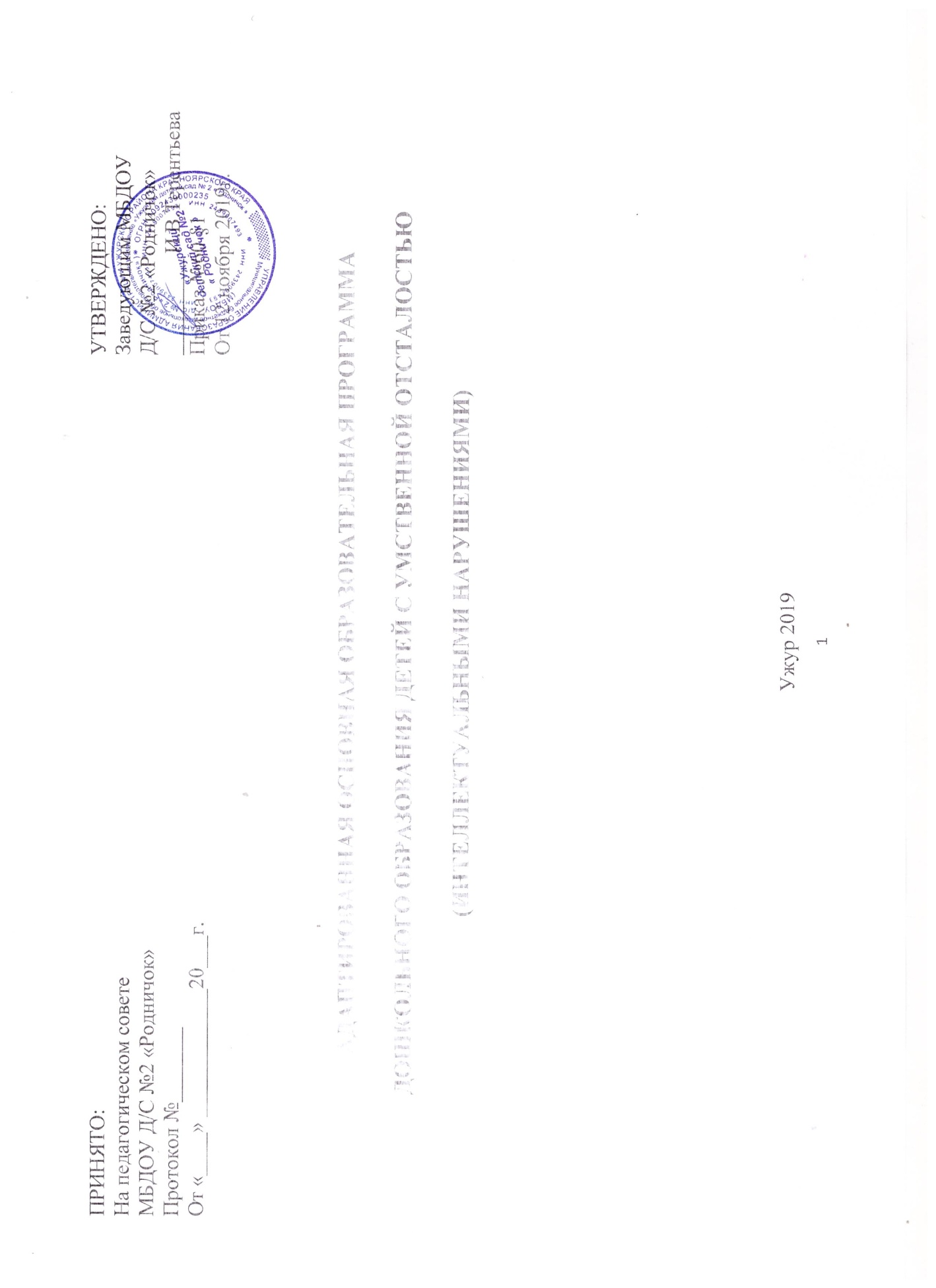 ОГЛАВЛЕНИЕ:ВВЕДЕНИЕАдаптированная основная образовательная программа дошкольного образования детей с умственной отсталостью (интеллектуальными  нарушениями) МБДОУ Д/С №2 «Родничок» (далее Программа) разработана в соответствии с федеральным государственным образовательным стандартом дошкольного образования, с учетом примерной адаптированной основной образовательной программы дошкольного образования детей с умственной отсталостью (интеллектуальными нарушениями)  и основных нормативно-правовых документов:Федеральный закон от 29.12.2012  № 273-ФЗ  «Об образовании в Российской Федерации»;приказ Министерства образования и науки Российской Федерации от 17.10.2013  N 1155 «Об утверждении федерального государственного образовательного стандарта дошкольного образования»;комментарии Министерства образования и науки Российской Федерации к ФГОС дошкольного образования от 28.02.2014 №08-249;приказ Министерства образования и науки Российской Федерации от 30.08.2013 №1014 г. «Об утверждении Порядка организации и осуществления образовательной деятельности по основным общеобразовательным программа – образовательным программам дошкольного образования»; приказ Министерства образования и науки Российской Федерации от 28.12.2010 №2106 «Об утверждении и введении в действие федеральных требований к образовательным учреждениям в части охраны здоровья обучающихся, воспитанников»;письмо Министерства образования и науки Российской Федерации от 07.06.2013 №ИР-535/07 «О коррекционном и инклюзивном образовании детей»;постановление Главного государственного санитарного врача Российской Федерации от 15.05.2013 №26 «Санитарно-эпидемиологические требования к устройству, содержанию и организации режима работы  дошкольных образовательных организаций» (СанПиН» 2.4.3049-13);Устав МБДОУ.Программа реализуется на государственном языке Российской Федерации.Программа ориентирована на сохранение уникальности и самоценности детства при любых вариантах его развития. Программа основана на системном подходе, учитывающем возрастные психологические новообразования, а также ведущую и типичные виды деятельности на каждом возрастном этапе развития детей с умственной отсталостью (интеллектуальными нарушениями) раннего и дошкольного возраста.Содержание Программы в соответствии с требованиями федерального государственного стандарта дошкольного образования включает три основных раздела – целевой, содержательный и организационный. Программа является документом, открытым для внесения изменений и дополнений.       1.ЦЕЛЕВОЙ РАЗДЕЛ1.1.ПОЯСНИТЕЛЬНАЯ ЗАПИСКА1.1.1. Цели и задачи реализации ПрограммыЦели реализации Программы:создание благоприятных условий для полноценного проживания ребенком дошкольного детства, формирование положительных личностных качеств, всестороннее развитие психических и физических качеств в соответствии с возрастными и индивидуальными особенностями, подготовка к жизни в современном обществе, формирование предпосылок к учебной деятельности и самостоятельности в быту, обеспечение безопасности жизнедеятельности ребенка.Задачи реализации Программы:1)	охрана и укрепление физического и психического здоровья детей, в том числе их эмоционального благополучия;2)	обеспечение равных возможностей детям в части максимально возможного индивидуального развития в период дошкольного детства независимо от места проживания, пола, нации, языка, социального статуса, психофизиологических и других особенностей;3)	обеспечение преемственности целей, задач и содержания образования, реализуемых в рамках образовательных программ различных уровней на всех возрастных этапах детского развития;4)	создание благоприятных условий развития детей в соответствии с их возрастными и индивидуальными особенностями и склонностями, развитие способностей и творческого потенциала каждого ребенка как субъекта отношений с самим собой, другими детьми, взрослыми и миром;5)	объединение обучения и воспитания в целостный образовательный процесс на основе духовно-нравственных и социокультурных ценностей и принятых в обществе правил и норм поведения в интересах человека, семьи, общества;6)	формирование общей культуры личности детей, развитие их социальных, нравственных, эстетических, интеллектуальных, физических качеств, инициативности, самостоятельности и ответственности ребенка; формирование предпосылок учебной деятельности;7)	формирование социокультурной среды, соответствующей возрастным, индивидуальным, психологическим, эмоциональным и физиологическим особенностям детей;8)	обеспечение психолого-педагогической поддержки семьи и повышения компетентности родителей (законных представителей) в вопросах развития и образования, охраны и укрепления здоровья детей;9)	создание условий для коррекции высших психических функций и формированиевсех видов детской деятельности;10)	формирование способов и приемов взаимодействия детей с умственной отсталостью (интеллектуальными нарушениями) с миром людей и окружающим их предметным миром.1.1.2.Принципы и подходы к формированию ПрограммыПрограмма    базируется на следующих принципах:1)	полноценное проживание ребенком всех этапов детства (дошкольного возраста), обогащение (амплификация) детского развития;2)	построение образовательной деятельности на основе индивидуальных особенностей каждого ребенка, при котором сам ребенок становится активным субъектом образования;3)	содействие и сотрудничество детей и взрослых, признание ребенка полноценным участником (субъектом) образовательных отношений;4)	формирование и поддержка инициативы детей в различных видах детской деятельности;5)	сотрудничество организации с семьей;6)	приобщение детей к социокультурным нормам, традициям семьи, общества и государства; 7)	формирование познавательных интересов и познавательных действий в различных видах детской деятельности;8)	адекватность дошкольного образования (соответствие условий, требований, методов и используемых приемов возрасту, особенностям развития и состоянию здоровья);9)	учет этнокультурной ситуации развития детей;10)     единство диагностики и коррекции отклонений в развитии;11)     учет вида, структуры и характера нарушений (первичного нарушения и вторичных отклонений в развитии);12) учёт генетического принцип, ориентированного на общие возрастные закономерности развития с поправкой на специфику степени выраженности нарушения при разворачивании этого развития, когда психика чрезвычайно чувствительна даже к незначительным внешним воздействиям;13)     принцип коррекции и компенсации (коррекционная направленность на формирование компенсаторных механизмов)Методологические основы и концептуальные подходы Программы базируются на учении о единстве человека и среды, культуросообразности в образовании и воспитании личности, культурно-исторической теории развития высших психических функций, деятельностном подходе к развитию психики. Программа ориентируется на следующие теоретические положения: динамическая взаимосвязь между биологическим и социальным факторами; общие закономерности развития ребенка в норме и при нарушениях развития. При отклоняющихся вариантах недоразвития, когда биологические факторы первично определяют ход имеющихся у ребенка психических нарушений и расстройств, социальные факторы рассматриваются как основные детерминанты детского развития. Из этого следует, что создание специальных педагогических условий могут обеспечить коррекцию и компенсацию уже существующего нарушения и служить средством предупреждения вторичных отклонений развития.Содержание программного материала основано на возрастном, онтогенетическом и дифференцированном подходах к пониманию всех закономерностей и этапов детского развития. Возрастной подход учитывает уровень развития психологических новообразований и личные достижения каждого ребенка. Онтогенетический – ориентирует на учет сенситивных периодов в становлении личности и деятельности ребенка. Дифференцированный – учитывает индивидуальные достижения ребенка с позиции понимания ведущего нарушения, его характера, глубины и степени выраженности и наличия вторичных отклонений.1.1.3. Значимые для разработки и реализации Программы характеристики, в том числе психолого-педагогическая характеристика детей  дошкольного возраста с умственной отсталостью (интеллектуальными нарушениями)Программа предназначена для организации образовательной деятельности  детьми с умственной отсталостью (интеллектуальными  нарушениями) от 3лет до 8 лет, охватывает возрастные периоды физического и психического развития  дошкольного возраста (от 3 до 8 лет: младшая, средняя, старшая и подготовительная к школе группы). Дошкольной образовательной организации  функционируют 6 групп.Реализация Программы обеспечивается:заведующим;педагогическими работниками в течение всего времени пребывания воспитанников в дошкольной образовательной организации (воспитатели, старший воспитатель, учитель-дефектолог, учитель-логопед, педагог-психолог, музыкальный руководитель, инструктор по физической культуре);учебно-вспомогательным персоналом в группе в течение всего времени пребывания воспитанников в дошкольной образовательной организации (помощник воспитателя);обслуживающим персоналом.При организации образовательной деятельности учитываются природно-климатические, культурно-исторические и социальные условия.	Природно-климатические условия:город расположен в центральном районе Сибири, климат континентальный умеренный. В связи с этим необходимо вносить коррективы в организацию режима дня (сокращение продолжительности прогулки с учетом погодных условий, организация утреннего приема на свежем воздухе);при реализации комплексно-тематического планирования учитываются особенности флоры и фауны, характерные для Красноярского края. Культурно-исторические условия: при реализации содержания образовательных областей вводятся темы, направленные на ознакомление воспитанников с градообразующими предприятиями и профессиональной деятельностью взрослых, с историей возникновения и развития города и края, с искусством, традициями и обычаями народов региона.Социальные условия: при планировании деятельности по взаимодействию с семьями воспитанников учитывается тип семьи, образовательный уровень, социальный статус родителей и включение их в деятельность.При организации образовательной деятельности учитываются возрастные и специфические особенности развития детей раннего и дошкольного возраста с разной степенью выраженности умственной отсталости (Приложение 1).Планируемые результаты освоения ПрограммыЦелевые ориентиры дошкольного образования определяются независимо от форм реализации Программы, а также от ее характера, особенностей развития детей и организации, реализующей Программу.Целевые ориентиры не подлежат непосредственной оценке, в том числе в виде педагогической диагностики (мониторинга), и не являются основанием для их формального сравнения с реальными достижениями детей. Они не являются основой объективной оценки соответствия установленным требованиям образовательной деятельности и подготовки детей. Освоение Программы не сопровождается проведением промежуточных аттестаций и итоговой аттестации воспитанников.Целевые ориентиры зависят от возраста и степени тяжести интеллектуального нарушения и состояния здоровья ребенка.Целевые ориентиры на этапе завершения освоения ПрограммыЦелевые ориентиры на этапе завершения дошкольного образования для детей с легкой степенью интеллектуального нарушения:здороваться при встрече со знакомыми взрослыми и сверстниками, прощаться при расставании, пользуясь при этом невербальными и вербальными средствами общения;благодарить за услугу, за подарок, угощение;адекватно вести   себя в знакомой и незнакомой ситуации;проявлять доброжелательное отношение к знакомым и незнакомым людям;проявлять элементарную самооценку своих поступков и действий;адекватно реагировать на доброжелательное и недоброжелательное отношение к себе со стороны окружающих;проявлять интерес к познавательным задачам (производить  анализ проблемно-практической задачи; выполнять анализ наглядно-образных задач; называть основные цвета и формы);соотносить знакомый текст с соответствующей иллюстрацией;выполнять задания на классификацию знакомых картинок;быть партнером в игре и в совместной деятельности со знакомыми  сверстниками, обращаться к ним с просьбами и предложениями о совместной игре или практической деятельности;знать и выполнять некоторые упражнения из комплекса утренней зарядки или разминки в течение дня;самостоятельно участвовать в знакомых подвижных и музыкальных играх;самостоятельно спускаться и подниматься по ступенькам лестницы;положительно реагировать на просьбу взрослого убрать игрушки, покормить животных, полить растения в живом уголке, убрать мусор, сервировать стол, помыть посуду, протереть пыль в детском саду и дома;проявлять самостоятельность в быту; владеть основными культурно-гигиеническими навыками;положительно относиться к труду взрослых и к результатам его труда.Планируемые результаты на этапе завершения дошкольного образования для детей с легкой степенью интеллектуального нарушения:здоровается при встрече со знакомыми взрослыми и сверстниками, прощается при расставании, пользуясь при этом невербальными и вербальными средствами общения;благодарит за услугу, за подарок, угощение;проявляет доброжелательное отношение к знакомым и незнакомым людям;проявляет элементарную самооценку своих поступков и действий;реагирует адекватно на доброжелательное и недоброжелательное отношение к себе со стороны окружающих;проявляет интерес к познавательным задачам (производить  анализ проблемно-практической задачи; выполнять анализ наглядно-образных задач; называть основные цвета и формы);соотносит знакомый текст с соответствующей иллюстрацией;выполняет задания на классификацию знакомых картинок;выполняет роль партнера в игре и в совместной деятельности со знакомыми  сверстниками, обращается к ним с просьбами и предложениями о совместной игре или практической деятельности;знает и выполняет некоторые упражнения из комплекса утренней зарядки или разминки в течение дня;участвует самостоятельно в знакомых подвижных и музыкальных играх;спускается и поднимается самостоятельно по ступенькам лестницы;реагирует положительно на просьбу взрослого убрать игрушки, покормить животных, полить растения в живом уголке, убрать мусор, сервировать стол, помыть посуду, протереть пыль в детском саду и дома;проявлять самостоятельность в быту; владеет основными культурно-гигиеническими навыками;относится положительно к труду взрослых и к результатам его труда.Целевые ориентиры на этапе завершения дошкольного образования для детей с умеренной степенью умственной отсталости:здороваться при встрече со знакомыми взрослыми и сверстниками, прощаться при расставании, пользуясь при этом невербальными и/или вербальными средствами общения;благодарить за услугу, за подарок, угощение;адекватно вести себя в знакомой ситуации;адекватно реагировать на доброжелательное и недоброжелательное отношение к себе со стороны окружающих;проявлять доброжелательное отношение к знакомым людям;сотрудничать с новым взрослым в знакомой игровой ситуации;положительно относиться к труду взрослых и к результатам его труда;самостоятельно участвовать в знакомых музыкальных и подвижных играх;самостоятельно спускаться и подниматься по ступенькам лестницы;положительно реагировать на просьбу взрослого убрать игрушки, покормить животных, полить растения в живом уголке;проявлять некоторую самостоятельность в быту, частично владеть основными культурно-гигиеническими навыками;положительно относиться к труду взрослых и к результатам его труда.Планируемые результаты на этапе завершения дошкольного образования для детей с умеренной степенью умственной отсталости:здоровается при встрече со знакомыми взрослыми и сверстниками, прощается при расставании, пользуясь при этом невербальными и/или вербальными средствами общения;благодарит за услугу, за подарок, угощение;ведёт адекватно себя в знакомой ситуации;реагирует адекватно на доброжелательное и недоброжелательное отношение к себе со стороны окружающих;проявляет доброжелательное отношение к знакомым людям;сотрудничает с новым взрослым в знакомой игровой ситуации;относится положительно к труду взрослых и к результатам его труда;участвует самостоятельно в знакомых музыкальных и подвижных играх;спускается самостоятельно и поднимается по ступенькам лестницы;реагирует положительно на просьбу взрослого убрать игрушки, покормить животных, полить растения в живом уголке;проявляет некоторую самостоятельность в быту, частично владеет основными культурно-гигиеническими навыками;относится положительно к труду взрослых и к результатам его труда.Целевые ориентиры на этапе завершения дошкольного образования для детей  с тяжелой степенью умственной отсталости:здороваться при встрече со знакомыми взрослыми и сверстниками, прощаться при расставании, пользуясь при этом невербальными средствами общения (смотреть в глаза, протягивать руку);взаимодействовать со знакомым взрослым в знакомой игровой ситуации; самостоятельно ходить;владеть элементарными навыками в быту;подражать знакомым действиям взрослого;проявлять интерес к сверстникам.Планируемые результаты на этапе завершения дошкольного образования для детей  с тяжелой степенью умственной отсталости:здоровается при встрече со знакомыми взрослыми и сверстниками, прощаться при расставании, пользуясь при этом невербальными средствами общения (смотреть в глаза, протягивать руку);взаимодействует со знакомым взрослым в знакомой игровой ситуации; ходит самостоятельно;владеет элементарными навыками в быту;подражает знакомым действиям взрослого;проявляет интерес к сверстникам.2.СОДЕРЖАТЕЛЬНЫЙ РАЗДЕЛ2.1. Описание образовательной деятельности в соответствии с направлениями развития ребенка, представленными в пяти образовательных областях с учетом примерной адаптированной основной образовательной программы дошкольного образования детей с умственной отсталостью (интеллектуальными нарушениями) и методических пособий, обеспечивающих реализацию данного содержания:	Содержание Программы обеспечивает развитие личности, мотивации и способностей детей в различных видах деятельности и охватывает пять образовательных областей: социально-коммуникативное, познавательное, речевое, художественно-эстетическое, физическое развитие.Содержание образовательной деятельности и программы коррекционной работы разрабатываются на основе Примерной адаптированной основной образовательной программы дошкольного образования детей с умственной отсталостью (интеллектуальными нарушениями)2.1.1. ДОШКОЛЬНЫЙ ВОЗРАСТ (от 3 до 8 лет)Основополагающим содержанием образовательной области «Социально-коммуникативное развитие» является формирование сотрудничества ребенка со взрослым и научение малыша способам усвоения и присвоения общественного опыта. В основе сотрудничества его с взрослым лежит эмоциональный контакт, который является центральным звеном становления у ребенка мотивационной сферы. Переход ребенка от непосредственного восприятия к подлинно познавательному интересу становится основой для деловой формы общения, а затем и для подлинного сотрудничества с другими людьми.Основные направления образовательной области «Социально-коммуникативное развитие»:социальное развитие и коммуникациявоспитание самостоятельности в быту (формирование культурно-гигиенических навыков)хозяйственный трудформирование игрыМЕТОДИЧЕСКОЕ ОБЕСПЕЧЕНИЕ ОБЛАСТИВ образовательной области «Познавательное развитие» выделены направления коррекционно-педагогической работы, которые способствуют поэтапному формированию способов ориентировочно-исследовательской деятельности и способов усвоения ребенком общественного опыта в следующих направлениях:сенсорное воспитание и развитие внимания;формирование мышления;формирование элементарных количественных представлений;ознакомление с окружающим.МЕТОДИЧЕСКОЕ ОБЕСПЕЧЕНИЕ ОБЛАСТИОбразовательная область «Речевое развитие»МЕТОДИЧЕСКОЕ ОБЕСПЕЧЕНИЕ ОБЛАСТИОсновные направления реализации образовательной области «Художественно-эстетическое развитие»:музыкальная деятельность;ознакомление с художественной литературой;продуктивная деятельность и изобразительная деятельностьМЕТОДИЧЕСКОЕ ОБЕСПЕЧЕНИЕ ОБЛАСТИОбразовательная область «Физическое развитие»:Основные направления работы по физическому воспитанию: метание, построение, ходьба, бег, ползание, лазание, перелазание, прыжки, общеразвивающие упражнения (упражнения без предметов, упражнения с предметами, упражнения, направленные на формирование правильной осанки, упражнения для развития равновесия, подвижные игры, плавание).Метание – один из первых видов двигательной активности ребенка, который основывается на развитии хватательных движений и действий малыша. Общеизвестно, что в онтогенезе развития движений хватание развивается раньше прямостояния.  Развитие руки стимулирует формирование остальных двигательных функций организма, активизируя всю психическую деятельность ребенка. Даже глубоко умственно отсталый ребенок может схватывать предметы, удерживать их непродолжительное время и бросать, выполняя движение «от плеча», поэтому в  программе данный вид занятий стоит на первом месте. В процессе метания движение выполняется как одной рукой, так и двумя руками. При этом стимулируется выделение ведущей руки и формируется  согласованность совместных действий обеих рук. Все это имеет особое значение для коррекции отклонений в познавательной сфере детей с умственной отсталостью. Построение – направлено на организацию деятельности детей в процессе физического воспитания. В ходе построения дети учатся слышать взрослого и подчинять свое поведение требованиям инструкции взрослого. Наряду с этим умственно отсталый ребенок учится адекватно вести себя, ориентироваться в ситуации и участвовать в совместных  действиях со сверстниками. Ходьба – направлена на развитие основных движений ребенка, формирование умения правильно держать корпус, соблюдать ритм ходьбы, на совершенствование согласованных движений рук и ног, формирование слухо-двигательной и зрительно-двигательной координации. 
В процессе ходьбы развивается целенаправленность в деятельности ребенка.Бег – способствует совершенствованию основных движений ребенка, позволяет ему овладеть навыком согласованного управления всеми действиями корпуса, формирует легкость и изящество при быстром перемещении ребенка. Совместный бег в группе детей закрепляет навыки совместных действий, эмоционального отклика на них и предпосылок коммуникативной деятельности.Правильная организация бега детей позволяет формировать у них адекватные формы поведения в коллективе сверстников и желание участвовать в совместной деятельности.Прыжки – направлены на развитие основных движений ребенка, тренировку внутренних органов и систем детского организма.  Прыжки создают большую нагрузку на неокрепший организм ребенка. Физиологами доказано, что для безопасного выполнения прыжков необходимо наличие у ребенка развитого брюшного пресса и S-образного изгиба позвоночника. Поэтому прыжки нужно вводить постепенно и очень осторожно. Детей начинают учить прыжкам со спрыгивания, с поддержкой взрослого. Прыжки подготавливают тело малыша к выполнению заданий на равновесие, которые очень сложны для умственно отсталого дошкольника. Для  совершенствования навыков в прыжках ребенок должен проявить волевые качества своей личности, сосредоточиться и собраться с силами. Кроме того, в процессе выполнения прыжков у детей начинают закладываться основы саморегуляции и самоорганизации своей деятельности.    Ползание, лазание, перелазание – направлены на развитие и совершенствование двигательных навыков, укрепление мышц спины, брюшного пресса, позвоночника.  Эти движения, в свою очередь, оказывает положительное влияние на формирование координированного взаимодействия в движениях рук и ног; на укрепление внутренних органов и систем. При этом являются одним из важнейших направлений работы, имеющей высокую коррекционную значимость как для физического, так и психического развития ребенка. Общеизвестно, что многие умственно отсталые дети в своем развитии минуют этап ползания. Поэтому одна из задач физического воспитания – восполнить этот пробел в их развитии. Общеразвивающие упражнения – способствуют развитию интереса к движениям, совершенствованию физических качеств и двигательных способностей; развивают гибкость и подвижность в суставах; укрепляют функционирование вестибулярного аппарата. Физические упражнения обеспечивают активную деятельность внутренних органов и систем, укрепляют  мышечную систему в целом. В общеразвивающих упражнениях выделяются следующие группы движений:упражнения без предметов;упражнения с предметами;упражнения, направленные на формирование правильной осанки;упражнения для развития равновесия.Подвижные игры – закрепляют сформированные умения и навыки, стимулируют подвижность, активность детей, развивают способность к сотрудничеству со взрослыми и детьми. Подвижные игры создают условия для формирования у детей ориентировки в пространстве, умения согласовывать свои движения с движениями других играющих детей. Дети учатся находить свое место в колонне, в кругу, действовать по сигналу, быстро перемещаться по залу или на игровой площадке. Совместные действия детей создают условия для общих радостных переживаний, общей активной деятельности.Наиболее эффективно проведение подвижных игр на свежем воздухе. При активной двигательной деятельности детей на свежем воздухе усиливается работа сердца и легких, а, следовательно, увеличивается поступление кислорода в кровь, что благотворно влияет на общее состояние здоровья. Также в процессе подвижных игр создаются условия для развития психических процессов и личностных качеств воспитанников, у детей формируются умения адекватно действовать в коллективе сверстников.МЕТОДИЧЕСКОЕ ОБЕСПЕЧЕНИЕ ОБЛАСТИ2.2. Описание вариативных форм, способов, методов и средств реализации Программы с учётом возрастных и индивидуальных особенностей воспитанников, специфики их образовательных потребностей и интересовРеализация Программы обеспечивается на основе вариативных форм, способов, методов и средств, соответствующих принципам и целям федерального государственного образовательного стандарта и выбираемых педагогическим работником с учетом возраста воспитанников, особенностей и интересов детей, запросов родителей (законных представителей).Все формы вместе и каждая в отдельности реализуются через сочетание организованных взрослыми и самостоятельно инициируемых свободно выбираемых детьми видов деятельности.Виды и формы детской деятельности в дошкольном возрастеВ рамках реализации Программы педагогические работники применяют формы организации образовательной деятельности – индивидуальную, групповую, фронтальную.При реализации Программы педагогические работники используют разнообразные методы и приемы работы с детьми. Выбор и сочетание методов и приемов зависит от содержания образовательных задач, видов деятельности и возрастных особенностей детей. В младшем дошкольном возрасте ведущая роль принадлежит наглядным и игровым методам; в среднем дошкольном возрасте возрастает роль практических и словесных методов; в старшем дошкольном возрасте повышается роль словесных методов обучения.Методы и приемы реализации Программы	При реализации Программы применяются средства, которые являются носителями информации, инструментом деятельности педагогических работников и воспитанников для достижения поставленных целей и задач:печатные – методические пособия, книги для чтения, хрестоматии, рабочие тетради, раздаточный материал;аудиовизуальные – тематические презентации, видеофильмы, фонограммы;наглядные плоскостные – плакаты, карты настенные, иллюстрации;демонстрационные – гербарии, муляжи, макеты, стенды, модели;учебные приборы – компас, колбы, лупы, весы, часы; тренажеры и спортивное оборудование – гимнастическое оборудование, спортивные снаряды.         Выбор средств наглядности зависит от характера недостатков в развитии, возраста детей, содержания образовательной программы и от этапа работы с ребенком.2.3. Описание образовательной деятельности по профессиональной коррекции нарушений развития детейОсновная цель Программы коррекционной работы - создание специальных условий обучения и воспитания, позволяющих учитывать особые образовательные потребности детей, имеющих умственную отсталость (интеллектуальное нарушение), посредством индивидуализации и дифференциации образовательного процесса.         Содержание коррекционной работы реализуется в каждой образовательной области, предусмотренной ФГОС ДО. При этом учитываются рекомендации психолого-медико-педагогической комиссии и результаты углубленной психолого-педагогической диагностики. Содержание коррекционной работы определяется как с учетом возраста детей, так (и прежде всего) на основе выявления их достижений, образовательных трудностей и недостатков в развитии.Коррекционно-развивающая работа строится с учетом особых образовательных потребностей детей, имеющих умственную отсталость (интеллектуальное нарушение), и заключений психолого-медико-педагогической комиссии.          В группах комбинированной направленности реализуются две программы: АООП  ДО детей с  умственной отсталостью (интеллектуальным нарушением)  и основная образовательная программа дошкольного образования МБДОУ Д/С №2 «Родничок».         В общеразвивающих группах работа с детьми с   умственной отсталостью (интеллектуальным нарушением)  строится по АОП, разработанной на основе адаптированной основной образовательной программы дошкольного образования детей с умственной отсталостью (интеллектуальными нарушениями)с учетом особенностей психофизического развития и индивидуальных возможностей, обеспечивающих абилитацию, коррекцию нарушений развития и социальную адаптацию. Особенности коррекционно-развивающей работы с детьми с   умственной отсталостью (интеллектуальным нарушением)состоит в том, что на начальном этапе весь обучающий процесс с умственно отсталыми детьми организуется взрослым: он ставит цель, анализирует условия и средства достижения этой цели, организует сами действия и осуществляет контроль их выполнения и оценку. Но это не значит, что ребенок остаётся при этом пассивным. Напротив, он обязательно должен быть активным участником обучающего процесса – он должен научиться принимать поставленную взрослым цель, вслед за проведенным взрослым анализом ориентироваться в условиях задачи, хотеть и уметь овладевать способами действий, действовать целенаправленно до получения результата, ориентироваться на оценку не только самого результата, но и способа действий. Важно сформировать у ребенка элементы самооценки и умение контролировать себя в процессе выполнения игровой и практической задачи.Лишь наличие перечисленных выше элементов обучающего процесса обеспечивает успех коррекционной работы по развитию всех видов детской деятельности у дошкольников с умственной отсталостью.Следовательно, элементы учебной деятельности формируются у умственно отсталых детей раньше, чем другие виды детской деятельности. На основе уже сформированного, хотя бы на начальном уровне развития элементов учебной деятельности, организуется работа по становлению ведущей (игровой) и типичных видов детской деятельности (изобразительной, конструктивной, трудовой).Наряду с общеметодологическими подходами к взаимодействию сотрудников с детьми реализуются гуманные, личностно-ориентированные стратегии общения педагогов с детьми в повседневной жизни:взрослые проявляют уважение к личности каждого ребенка, доброжелательное внимание к нему;обращаются с детьми ласково с улыбкой, осуществляя тактильный контакт (гладят, обнимают, сажают на колени и т. д.);обращаются к ребенку по имени, подчеркивая его достоинства;тепло обращаются с детьми во время различных режимных моментов (в том числе утром при встрече с ребенком, во время еды, подготовки ко сну, переодевания и пр.);стремятся установить с детьми доверительные отношения, проявляют внимание к их настроению, желаниям, достижениям и неудачам;поощряют самостоятельность детей в выполнении режимных процедур, учитывая их индивидуальные особенности и состояния здоровья (предпочтение той или иной пищи, привычки и др.);педагоги чутко реагируют на инициативу детей в общении, учитывают их потребность в поддержке взрослых;выслушивают детей с вниманием и уважением:вежливо и доброжелательно отвечают на вопросы и просьбы детей, обсуждают их проблемы;успокаивают и подбадривают расстроенных детей, стремятся избавить ребенка от негативных переживаний;педагоги общаются с детьми индивидуально, выбирая позицию «глаза в глаза»;педагоги формируют у детей положительное отношение к сверстникам;собственным поведением демонстрируют уважительное отношение ко всем детям;привлекают внимание детей к эмоциональным состояниям друг друга, поощряют проявления сочувствия, сопереживания сверстникам;поддерживают эмоциональный комфорт непопулярных в группе детей, создают условия для их принятия сверстниками;организуя совместные игры детей, обучают их взаимодействовать позитивно, координировать свои действия, учитывать пожелания друг друга, учить делиться;чутко относятся к жалобам детей, обучая их социально приемлемым формам взаимодействия;сотрудники не ограничивают естественный шум в группе (оживленную деятельность, игру, смех, свободный разговор и др.);голос взрослого не доминирует над голосами детей;взаимодействие с детьми в ходе режимных процедур должно стимулировать их самостоятельность;предоставляют детям возможность самим выбирать занятие по интересам;взрослые поддерживают положительное самоощущение детей;чаще пользуются поощрениями, чем наказаниями;обращают внимание ребенка на его достижения в разных видах деятельности, возможности и способности;намеренно создают ситуацию, в которой ребенок достигает успеха.Содержание коррекционно-развивающей работы и ее интеграция в образовательные области, предусмотренные ФГОС ДОСоциально-коммуникативное развитие.Формирование взаимодействия ребенка с людьми рассматривается в рамках ранней коррекционной помощи, выстраивания отношений близких взрослых со своими детьми. Основным требованием к организации взаимодействия взрослого с ребенком является личностно-ориентированный подход, учитывающий особые образовательные потребности ребенка, его возможности к педагогическому воздействию. Социальное развитие и коммуникацияКоррекционная работа начинается с обучения матери (или заменяющего ее близкого взрослого) положительным формам взаимодействия со своим ребенком. Важно научить мать подстраиваться под сигналы малыша, его основные категории эмоций (например, радость, грусть), но и под динамические качества чувств, витальные аффекты (переживание силы, мягкости или вялости поведения или события).Процесс взаимодействия совершенствуется: от эмоционально-личностного контакта постепенно перерастает в ситуативное деловое  сотрудничество, которое становится необходимым условием развития ребенка. В процессе сотрудничества ребенок усваивает способы приобретения общественного опыта, образцы поведения, овладевает определенными навыками и умениями, совершает мыслительные операции.В процессе коррекционно-педагогической работы у детей складывается представление о себе, они совершают открытие своего «Я». Ребенок выделяет себя в мире вещей и других людей. Он приходит к осознанию своего «Я» через формирование и пробуждение «личной памяти», через появление своего жизненного опыта, зафиксированного в словесном плане, через приобщение к жизни близких людей, через становление ценностных ориентиров, связанных с возрастной и половой принадлежностью.Содержание данного раздела охватывает следующие направления коррекционно-педагогической работы с детьми:- формирование личностно-ориентированного взаимодействия взрослого с ребенком при использовании различных форм общения (эмоционально-личностное, ситуативно-деловое, предметно-действенное); - формирование у ребенка представлений о самом себе и воспитание элементарных навыков для выстраивания адекватной системы положительных личностных качеств, позитивного отношения ребенка к себе (концентр «Я сам»);- развитие сотрудничества ребенка со взрослыми и сверстниками и воспитание навыков продуктивного взаимодействия в процессе совместной деятельности (концентр «Я и другие»);- формирование адекватного восприятия окружающих предметов и явлений, воспитание положительного отношения к предметам живой и неживой природы, создание предпосылок и закладка первоначальных основ экологического мироощущения, нравственного отношения к позитивным национальным традициям и общечеловеческим ценностям (концентр «Я и окружающий мир»).В процессе коррекционно-педагогической работы у детей складывается представление о себе, они совершают открытие своего «Я». Ребёнок выделяет себя в мире вещей и других людей. Он приходит к осознанию своего «Я» через формирование и пробуждение «личной памяти», через появление своего жизненного опыта, зафиксированного в словесном плане, через приобщение к жизни близких людей, через становление ценностных ориентиров, связанных с возрастной и половой принадлежностью.Воспитание самостоятельности в быту (формирование культурно-гигиенических навыков)Формирование культурно-гигиенических навыков и навыков самообслуживания представляет собой начальный этап в становлении его самостоятельности ребенка. Процесс обучения культурно-гигиеническим навыкам дошкольников с умственной отсталостью (интеллектуальными нарушениями) осуществляется с учетом личностно-ориентированных моделей воспитания и быть направлен на создание реальных возможностей в их самообслуживании. Ребенок, достигая успеха в овладении культурно-гигиенических навыков, становится умелым, более независимым от взрослого, уверенным в своих возможностях. Данный результат создает мотивационную основу для коррекции (как в психическом, так и в личностном плане), имеющихся отклонений у ребенка и обеспечивает последующую его социализацию.На протяжении всего периода обучения в дошкольной образовательной организации воспитатели работают над привитием детям культурно-гигиенических навыков. Воспитатели учат детей опрятности и правильному пользованию туалетом. Они следят за тем, чтобы дети были постоянно чистыми, опрятными, ухоженными. Дети учатся обращать внимание на свой внешний вид, овладевают способами приведения себя в порядок, усваивают конкретную последовательность действий для выполнения того или иного навыка.Формирование предметных действий, игрыСпециалист, проводящий данную работу, должен научить детей целенаправленным действиям: брать и класть предмет, перекладывать его из одной руки в другую, прослеживать взглядом за перемещающимся предметом, доставать предметы из коробки, открывать и закрывать коробки, накрывать кастрюли крышками, подбирая их по размеру и т. д.Проводится работа по формированию предметно-орудийных действий (держать шарик за веревочку, катать движущиеся игрушки, возить машинку за веревочку, ловить рыбок сачком, пересыпать ложкой крупу) и предметно-игровых. Все это закладывает основы для возникновения у детей специфических манипуляций и предпосылок к типичным видам детской деятельности. Предметная деятельность онтогенетически продолжается в формировании трудовых навыков, первичными из которых являются культурно-гигиенические навыки. А расширение функциональных возможностей руки создает предпосылки для переноса усвоенных действий в новые обучающие ситуации. И ребенок начинает пользоваться кистью, фломастерами, клеем, ножницами и т. д.Познавательное развитиеВ данной образовательной области сосредоточены основные задачи работы по коррекции когнитивной сферы ребенка с умственной отсталостью. Развитие внимания и сенсорное воспитание служат основой для развития у детей поисковых способов ориентировки, формирование умения действовать методом проб и методом примеривания. Сенсорное воспитание является, с одной стороны, основой для формирования у ребенка всех психических процессов – ориентировочных реакций на зрительные, слуховые и тактильные стимулы, внимания, памяти, сферы образов-представлений, мышления, речи и воображения; с другой – оно выступает фундаментальной основой для становления всех видов детской деятельности – предметной, игровой, продуктивной, элементарно-трудовой.На начальных этапах коррекционного обучения восприятие ребенком окружающей действительности происходит в рамках конкретного анализатора (зрительного, слухового, тактильного). Образы восприятия при этом имеют диффузный, слабо дифференцированный характер. В процессе целенаправленной коррекционной работы эти образы постепенно становятся более дифференцированными и систематизированными за счет формирования связей внутри определенного анализатора и межанализаторных связей.Сенсорное воспитание в своей основе направлено на формирование у детей ориентировочной деятельности, которая реализуется в виде перцептивных действий – действия рассматривания, выслушивания, ощупывания, а также способствует обеспечению освоения систем сенсорных эталонов.Другой важной стороной сенсорного воспитания является своевременное и правильное соединение сенсорного опыта ребенка со словом. Соединение того, что ребенок воспринимает со словом, обозначающим воспринятое свойство, помогает закрепить в представлении образы предметов, их свойства и отношения, делает эти образы более четкими, систематизированными и обобщенными. Развитие восприятия во всех случаях идет от различения предметов, их свойств, отношений к их восприятию на основе образа, а затем и к фиксации образа в слове, т. е. к появлению образа-представления. Педагогам важно помнить, что с детьми с умственной отсталостью (интеллектуальными нарушениями) надо работать, не теряя с ними визуального и эмоционального контакта, создавая им возможность приобрести практический и чувственный опыт.Работа по этим направлениям значима для познавательного развития ребенка в течение всех лет обучения в дошкольной организации. В подготовительной к школе группе в обучении акцент в работе смещается на формирование у детей образов-представлений в рамках упомянутых выше анализаторов и в русле игровой и продуктивных видах детской деятельности.В дошкольном возрасте совершенствуются и качественно изменяются способы ориентировки ребенка в окружающей действительности; возникают новые средства ориентировки; содержательно обогащаются представления и знания ребенка о мире; начинает складываться целостная система отношений и знаний, в которой объединяются ценностно-значимые ориентиры деятельности ребенка и понимание смысла этой деятельности самим ребенком.В младшем дошкольном возраст содержание занятий по сенсорному воспитанию тесно переплетаются с задачами по ознакомлению с окружающим миром, формированию предпосылок к становлению предметных действий и развитию речи. При этом занятия у педагога-дефектолога и воспитателя проводятся практически в параллели. Тематическое планирование занятий дефектолога опережает календарно-тематическое планирование воспитателя. На последующих годах обучения несколько смещаются приоритеты. Педагог-дефектолог на всех годах обучения формирует у детей способы ориентировки на свойства и качества предметов (пробы, промеривание и зрительное соотнесение), а воспитатель закрепляет их в практической деятельности. Содержание коррекционно-педагогической работы по формированию мышления направлено на развитие ориентировочной деятельности, формирование познавательной активности, укрепление взаимосвязи между основными компонентами мыслительной деятельности: действием, словом и образом. Формирование мышления включает работу по развитию наглядно-действенного, наглядно-образного мышления и становлению элементов логического мышления.На начальном этапе коррекционно-педагогическая работа направлена на развитие наглядно-действенного мышления. Именно ранняя форма мышления возникает у ребенка в практической деятельности, и направлена на ее обслуживание. В практической деятельности ребенок проявляет свое отношение к окружающему миру, осваивает его. Задача педагога: активизировать эмоциональное отношение детей к самостоятельным предметным и предметно-игровым действиям. Для ее решения педагог использует совместные действия с ребенком, действия по подражанию, речевое сопровождение взрослым его самостоятельных действий.Обучение в раннем возрасте направлено на овладение предметными действиями в соответствии с функциональным назначением предметов, а также развитию у детей подражательных возможностей. Многолетние исследования и практика показали, что только с четвертого года жизни с детьми с легкой степенью умственной отсталости нужно и возможно проводить целенаправленные занятия по формированию мышления. Математическое развитие ребенка в дошкольном возрасте идет в единстве с процессом развития восприятия, овладения речью и развития наглядных форм мышления. Занятия по обучению счету способствуют:формированию у детей способов усвоения общественного опыта  (подражание, действия по образцу, выполнение заданий по словесной инструкции);сенсорному развитию (умения воспринимать, запоминать, различать, выделять по образцу предметы, группировать их по определенному количественному или качественному признаку, отвлекаясь от других свойств предметов и их функционального назначения);познавательному развитию (умения сравнивать, анализировать, обобщать, устанавливать причинно-следственные отношения и зависимости, рассуждать);развитию речи (накопление словарного запаса, обозначающего качественные и количественные признаки предметов, количественные отношения, действия с множествами, формирование грамматического строя речи).Ознакомление с окружающим обеспечивает существенные сдвиги в умственном развитии детей лишь в том случае, когда дети получают не отдельные знания о предмете или явлении, а определенную целостную систему знаний, отражающую существенные связи и зависимости в той или иной области.Ознакомление с окружающим обогащает чувственный опыт ребенка – учит его быть внимательным к тому, что его окружает: смотреть и видеть, слушать и слышать, ощупывать и осязать. Обогащение чувственного опыта неразрывно связано с развитием чувственного познания – ощущений, восприятия, представлений. Формируя адекватные представления об окружающем, создается чувственная основа для восприятия ребенком словесных описаний объектов, отношений между ними и явлениями природы (понимание стихов, рассказов, сказок, песен, загадок).Ознакомление с явлениями социальной жизни вводит детей в мир социальных отношений, формирует представления о человеке, о строении его тела, об основных функциях организма, о видах деятельности человека, о его чувствах и взаимоотношениях в социуме. Таким образом, ребенок приобщается к нормам поведения в человеческом обществе.В ходе ознакомления с предметным миром, созданным руками человека, у детей формируются представления о функциональном назначении основных предметов, окружающих ребенка, и о способах действия с ними.Речевое развитиеРечевое развитие направлено на овладение детьми устной коммуникацией как средством  общения и культуры, обогащение активного словаря, развитие слухового внимания и слухового восприятия, фонематического слуха, развитие связной, грамматически правильной диалогической речи, развитие и коррекция звуковой и интонационной культуры речи, знакомство с художественной детской литературой. С детьми проводятся занятия по развитию мелкой моторики, формированию умений выполнять звуко-буквенный анализ слова, как важных предпосылок к обучению грамоте. В этой образовательной области с детьми проводятся и логопедические занятия, направленные на развитие и коррекцию специфических речевых нарушений.Развитием речи ребенка и формированием его коммуникативных возможностей родители и педагоги занимаются на протяжении всей жизни ребенка, как в дошкольной организации, так и в семье. В раннем возрасте развитие речи тесно связано с задачами формирования зрительного, слухового, тактильно-двигательного восприятия. В данной программе задачи и содержание по речевому развитию отражены в разделе сенсорного воспитания. Они взаимосвязаны с содержанием работы по ознакомлению с окружающим миром. В дошкольном возрасте проводятся специальные занятия, на которых планомерно и поэтапно решаются специфические задачи, направленные на накопление, обобщение, систематизацию и обогащение культуры речи ребенка. Однако речевое развитие ребенка осуществляется разными специалистами: педагогом-дефектологом, учителем-логопедом, музыкальным педагогом, воспитателями и помощниками воспитателя в процессе игровой и продуктивной деятельности ребенка, на прогулках и экскурсиях, в свободной деятельности детей.Известно, что речевое развитие тесно связано с общим психическим развитием ребенка. Базовыми предпосылками для развития речи являются коммуникативная направленность общения, интерес ребенка к окружающему миру, слуховое внимание и восприятие, развитый фонематический пух, согласованное взаимодействие нескольких ведущих анализаторов, готовность артикуляционного аппарата, развитие основных функций речи. Развитие этих предпосылок и определяет содержание основных задач, имеющих коррекционную направленность при обучении этих детей.Обучение детей на специальных занятиях предполагает также формирование основ грамотной речи, понятной и самому ребенку, и окружающим его сверстникам и взрослым. При этом именно взрослый создает ситуацию общения, в которой усвоенные навыки закрепляются и совершенствуются.Индивидуальный уровень достижений в этой области у всех воспитанников с умственной отсталостью (интеллектуальными нарушениями) различен. Но постоянное внимание взрослых к речевой деятельности детей, акцентирование достижений каждого ребенка, отслеживание позитивной динамики придают этой работе первоочередное значение. Успех ребенка должен быть подчеркнут радостью окружающих его людей, в том числе и сверстников по группе. Этот успех необходимо закрепить в специально созданных ситуациях, в которых ребенок еще и еще раз мог бы продемонстрировать свою самостоятельность, как в понимании речи, так и в ее воспроизведении.Родители детей должны быть информированы об основных этапах развития речи своего ребенка, о тех формах, которые нуждаются в закреплении в процессе общения с ребенком дома, о ближайших перспективах ребенка.Коррекционно-развивающая работа на занятиях по подготовке к обучению грамоте начинается с четвертого года жизни ребенка. Она направлена на формирование как общих интеллектуальных умений (принятие задачи, выбор способов ее решения, оценка результатов своей деятельности), так и специфических предпосылок к учебной деятельности. Подготовка к обучению грамоте включает в себя два разных направления: развитие ручной моторики, подготовка руки к письму и обучение элементарной грамоте. На четвертом году жизни с детьми совершенствуют работу по развитию ручной моторики, которая продолжается на протяжении трех лет, а на четвертом году обучения (седьмой год жизни) – проводятся занятия по подготовке к письму. Обучение элементарной грамоте начинают с формирования у детей умения выполнять звукобуквенный анализ. Эту работу проводят в подготовительной к школе группе, когда у детей имеются интеллектуальные и речевые возможности овладевать знаково-символическими средствами.При обучении детей с умеренной степенью умственной отсталости она начинается позже. И если подготовкой руки необходимо заниматься со всеми детьми, то детям с тяжелой степенью умственной отсталости звуко-буквенный анализ может быть недоступен на этапе дошкольного возраста.Развитие ручной моторики и тонкой моторики пальцев рук имеет выраженную коррекционно-развивающую направленность. Развитие ручной моторики тесно связано с речевым, психологическим и личностным развитием ребенка. Под влиянием интенсивной коррекционной работы активно развиваются высшие психические функции, активизируется межполушарное и межанализаторное взаимодействие.Общеизвестно, что развитие ручной моторики зависит как от физической зрелости коры головного мозга, так и от условий воспитания, которые либо стимулируют ее развитие, либо задерживают.Умственно отсталый ребенок оказывается очень чувствительным к условиям воспитания, и динамика его развития находится в тесной зависимости от своевременности коррекционного воздействия и содержания педагогической работы с ребенком. У этих детей хватание без специального воздействия не возникает, что в сочетании с физиологической незрелостью ведет к несформированности ручных умений и навыков. Разнообразие форм хватания – от подгребания до пальцевого захвата – формируется только при непосредственном участии взрослого. При введении новых предметов и орудий с детьми проводят специальные занятия. При выполнении предметных ручных действий ребенок просто захватывает предмет без учета его функционального назначения и фиксированного способа употребления, выработанного в обществе, а при орудийных предметных действиях ребенок учитывает способ действия с данным конкретным предметом, свойства и качества предмета, который захватывается или берется в руки. Именно формирование орудийных действий является одной из основных задач коррекционно-педагогической работы с умственно отсталыми детьми.Чтобы овладеть орудийными действиями, необходимо научить детей соотносить свои действия с конкретной практической задачей, научить захватывать предметы с учетом их свойств, в частности величины. Важно сформировать у детей различные типы хватания, сформировать умение оперировать каждой рукой, кистью руки, сформировать согласованность действий обеих рук, выделять каждый палец в отдельности. Овладение различными типами хватания – захват в кулак, хватание щепотью, противопоставление большого пальца всем остальным, использование «указательного захвата» (двумя пальцами – большим и указательным) – позволяет расширить регистр орудийных действий ребенка. Возможности ребенка при целенаправленном обучении существенно расширяются и активизируются. Руки ребенка подготавливаются к овладению учебными и трудовыми умениями и навыками. При этом моторно умелый ребенок имеет  возможность продемонстрировать свою состоятельность, что повышает его самооценку и в конечном итоге гармонизирует личностное развитие. Работа по развитию у детей ручной моторики, зрительно-двигательной координации, согласованных движений обеих рук, тонких пальцевых и  кистевых движений начинается с первого года обучения. Целесообразно  оборудовать специальную комнату по развитию у детей ручной и мелкой моторики. В ней необходимо собрать разнообразный материал для упражнений по развитию ручной моторики: мозаики, мелкий раздаточный материал, дидактический материал для формирования у детей навыков шнуровки, бинтовки, работы с различными видами вкладышей; рамки М. Монтессори, доски Сегена, пазлы и продукты для сортировки и нанизывания. Природный материал, собранный детьми во время прогулок также должен быть рассортирован по специальным емкостям и коробкам.Организация логопедической работы с детьми с умственной отсталостью.В специальной дошкольной педагогике указывается, что нарушение речи у детей с умственной отсталостью (интеллектуальными нарушениями) носит системный характер. Среди детей с нарушениями интеллекта имеются дети с разным уровнем речевого развития:дети, не владеющие речью,дети, владеющие небольшим словарным запасом и простой фразой,дети с формально развитой речью. У многих детей фразовая речь монотонна, маловыразительна. Это говорит об особенностях просодических компонентов речи. Нарушения звукопроизношения у детей определяются комплексом патологических факторов. Общеизвестны основные причины стойкого у них нарушения звукопроизношения:1) несформированность познавательных процессов;2) позднее развитие фонематического восприятия, которое является сложным видом психической деятельности;3) общее моторное недоразвитие, особенно недоразвитие речевой моторики, остаточные явления параличей, парезов речевой мускулатуры, что резко ограничивает возможности овладения правильным произношением звуков речи;4) аномалии в строении органов артикуляции: губ, твердого и мягкого неба, челюстей.Инертность нервных процессов, плохая переключаемость процессов возбуждения и торможения проявляются у детей при постановке и, особенно, при автоматизации звуков. Большинство из этих детей нуждаются в индивидуальных логопедических занятиях.   Условия, необходимые для эффективной логопедической работы:1) Успешное преодоление нарушений возможно только при тесном взаимодействии и преемственности в работе всего  психолого- педагогического коллектива (логопеда, психолога, воспитателей, музыкального руководителя, преподавателя физкультуры).2) Тесная связь логопеда с родителями, обеспечивающая единство требований к развитию речи ребенка и закрепление изученного материала.3) Сочетание вербальных средств с использованием разнообразного наглядного и дидактического материала. 4) Многократное закрепление содержания программного материала и его соответствие возможностям ребенка. 5) Разработка индивидуальных программ работы с каждым ребенком и их уточнение в процессе продвижения ребенка с учетом его динамики.6) Создание благоприятных условий: эмоциональный контакт логопеда с ребенком, доброжелательность, адаптация к обстановке логопедического кабинета, положительная эмоциональная оценка любого достижения ребенка со стороны логопеда и сотрудников детского сада, работа с родителями.Принципы построения индивидуальных программ:учет возрастных и индивидуальных особенностей развития каждого ребенка,учет особенностей развития познавательных возможностей ребенка,учет структуры речевых нарушений и уровня речевого развития каждого ребенка,прогнозирование динамики овладения программным материалом.Алгоритм построения индивидуальных программ.1) Работа над пониманием обращенной речи.2) Развитие мелкой ручной моторики.3) Развитие слухового внимания и фонематического слуха.4) Развитие ритмических возможностей.5) Развитие дыхания, голоса и артикуляционной моторики 6) Формирование активной речи: звукоподражания, лепетные слова, отдельные слова,  фраза, диалогическая  речь.Задачи обучения:1. Создание предпосылок развития речи.- Расширение понимания речи.- Совершенствование произносительной стороны речи.  Совершенствование тонкой ручной моторики.- Развитие ритма.- Развитие дыхания.- Развитие речевого дыхания и голоса.- Развитие артикуляторной моторики.- Развитие зрительного и слухового восприятия, внимания, памяти.2. Задачи I этапа.1) Расширение понимания обращенной к ребенку речи.2) Стимуляция у детей звукоподражания и общения с помощью аморфных слов-корней (машина – «би-би»; паровоз: «ту-ту» и др.).3) Стимуляция подражания: «Сделай как я»: Звуковое подражания: «Как собачка лает», «Как кошка мяукает», «Как мышка пищит? », «Как ворона каркает?» и др.4) Соотносить предметы и действия с их словесными обозначениями.5) Стимулировать формирование первых форм слов.6) Сначала проговаривать ударный слог, а затем воспроизводить два и более слогов слитно.7) Учить ребенка объединять усвоенные слова в двухсловные предложения. Выражать свои потребности и желания словами: «Привет!», «Пока!», «Дай пить», «Хочу спать», «Хочу сок», «Спасибо!»3. Задачи II этапа.1) Расширение понимания обращенной к ребенку речи (учить выделять игрушку среди других  по описанию педагога, объяснять свой выбор).2) Накопление и расширение словаря (использовать настольно-печатные игры).3) Формирование двухсловных предложений (использовать предметно-игровые действия).4) Работа над пониманием предлогов (использовать игровые задания).5) Постановка гласных звуков.Логопедическая работа начинается с комплекса артикуляторных упражнений, от легких упражнений до сложных.Артикуляторная гимнастика проводится по подражанию, перед зеркалом. Используется и механическая помощь (резиновые щетки, зонды и т. д.).Способы постановки звуков:- по подражанию (у умственно отсталых детей постановка звуков по подражанию получается крайне редко);- механический способ;- постановка от других звуков, правильно произносимых;- постановка звука от артикуляторного уклада;- смешанный (когда используются различные способы).4. Задачи III этапа.1) Уточнение и расширение словарного запаса (использовать дидактические игры, настольно-печатные).2) Расширение объема фразовой речи.3) Формирование грамматического строя речи.4) Развитие понимания грамматических форм существительных и глаголов. 5) Работа по словоизменению и словообразованию.6) Проведение работы по коррекции звукопроизношения (постановка согласных звуков, автоматизация и дифференциация звуков).7) Активизация диалогической речи (использовать элементы театрализованной игры).8) Подготовка к грамоте. Овладение элементами грамоты.Художественно-эстетическое развитие.Музыкальное воспитание  и театрализованная деятельность.Значимость эстетического развития для становления личностных качеств ребенка с умственной отсталостью (интеллектуальными нарушениями) очень велика. Именно в процессе музыкальных, художественно-ритмических занятий и занятий изобразительным искусством ребенок может проявить те индивидуальные возможности, которые не находят своего отражения на других видах коррекционно-развивающего обучения. Позитивная обстановка и образность выразительных средств на занятиях эстетической области позволяют создавать условия для регуляции детского поведения и общения, способствуют накоплению у детей собственного опыта успехов и достижений. Таким образом, эстетическое развитие способствует гармоничной социализации ребенка, формированию у него способов взаимодействия и видов деятельности, принимаемых и поощряемых в конкретном социальном окружении.Музыкальное воспитание является частью системы коррекционно-педагогической работы, проводимой с детьми раннего и дошкольного возраста с умственной отсталостью. Органично вписываясь в эту систему, а именно в ее эстетический блок, оно решает как собственно музыкальные, так и коррекционно-развивающие задачи. Музыкальные занятия проводятся два раза в неделю специалистом – музыкальным руководителем. Продолжительность занятия зависит от количества детей в группе и их возраста, а также от уровня подготовленности к восприятию музыки; эта продолжительность может варьироваться в пределах от 10-15 минут – в младшем дошкольном возрасте, до 20-30 минут – в старшем дошкольном возрасте.  Музыкальное воспитание не исчерпывается только развитием и обучением ребенка на музыкальных занятиях. Музыка должна сопровождать жизнь ребенка в различные режимные моменты, на других занятиях, на прогулках, перед сном. Важно рассказывать родителям о музыкальных произведениях, рекомендуемых ребенку для домашнего прослушивания. Таким образом, в коррекционно-педагогический процесс включаются все взрослые, окружающие малыша: родители, воспитатели, педагог-дефектолог, музыкальный руководитель. Основными методами и приемами работы с детьми на музыкальных занятиях являются:наглядно-слуховой (исполнение педагогом песен, игра на музыкальных инструментах, использование аудиозаписи);зрительно-двигательный (показ игрушек и ярких картинок, раскрывающих содержание песен, показ взрослым действий, отражающих характер музыки, показ танцевальных движений);метод совместных действий ребенка со взрослым;метод подражания действиям взрослого; метод жестовой  инструкции;метод собственных действия ребенка по вербальной инструкции взрослого.При проведении музыкальных занятий необходимо соблюдать ряд условий: регулярность проведения занятий; простота и доступность для восприятия детей музыкального материала по содержанию и по форме; выразительность предлагаемых детям музыкальных произведений, их яркость и жанровая определенность; сочетание в рамках одного занятия различных методов работы учителя и видов деятельности детей; повторяемость предложенного материала не только на музыкальных, но и на других видах занятий; использование ярких дидактических пособий (игрушек, элементов костюмов, детских музыкальных инструментов и т. д.); активно-действенное и ярко эмоциональное участие взрослых (воспитателей, педагогов-дефектологов, родителей) в проведении музыкальных занятий, праздников, времени досуга.В программе коррекционно-развивающей работы выделяются следующие подразделы:Слушание музыки направлено на развитие у детей интереса к окружающему их миру звуков, оно способствует развитию слухового внимания, воспитанию потребности слушать музыку, активизирует эмоциональный отклик на ее изобразительный характер, учит сосредотачиваться в ответ на звучание музыки (пьесы, песни), узнавать и запоминать знакомые мелодии.Пение способствуют у детей развитию желания петь совместно со взрослым, пропевать слоги, слова, затем целые фразы, подражая его интонации, одновременно начинать и заканчивать песню, не отставая и не опережая друг друга, петь естественным голосом без форсировки, с музыкальным сопровождением.Музыкально-ритмические движения и танцы способствуют эмоциональному и психофизическому развитию детей. В процессе освоения движений под музыку, дети учатся ориентироваться на музыку как на особый сигнал к действию и движению. На занятиях  поощряется проявление детьми самостоятельности в движениях под музыку, умение передавать простейшие ритмические движения: ходить по залу, не мешая друг другу, сходиться вместе и расходиться, двигаться по кругу по одному и парами, реагировать сменой движения на изменение характера музыки (маршевого, танцевального, песенного, плясового, спокойного), выполнять элементарные движения с предметами (платочками, погремушками), помахивать, вращать, овладеть простейшими танцевальными и образными движениями по показу взрослого, притопывать одной и двумя ногами, «пружинить» на двух ногах, вращать кистями рук, помахивать одной и двумя руками, легко прыгать на двух ногах, идти спокойным, мягким шагом, а также выполнять движения, отображающие характер и поведение персонажей изображающих людей и животных.В процессе танцев у детей совершенствуется моторика, координация движений, развивается произвольность движений, коммуникативные способности, формируются и развиваются представления о связи музыки и движений. Игра на музыкальных инструментах доставляет дошкольникам огромное удовольствие. В процессе совместной игры на музыкальных инструментах у детей развивается умение сотрудничать друг с другом, формируется чувство партнерства и произвольная организация собственной деятельности. Этот вид занятий развивает у детей музыкальные способности, в первую очередь тембровый и мелодический слух, чувство музыкального ритма. В данный раздел также включены музыкально-дидактические игры, в процессе которых у детей развиваются слуховое внимание и восприятие, совершенствуется межанализаторное взаимодействие в деятельности различных анализаторов. Восприятие разнообразных серий звуков, отличающихся по высоте, темпу, длительности и силе звучания, сыгранных на различных музыкальных инструментах и прослушанных в виде звукозаписи, активизирует умение детей дифференцировать звуковые характеристики и качества воспринимаемых мелодий в разнообразных ситуациях.Театрализованная деятельность вызывает у детей желание участвовать в коллективных формах взаимодействия, совместно со взрослым и сверстниками, включаться в разыгрывание по ролям песенок, коротких потешек, закрепляет умение использовать образно-имитационные движения, отражающие повадки птиц и зверей, учит их с помощью элементов костюмов персонажей стимулировать образно-игровые проявления. В ходе подготовки к инсценировке того или иного спектакля у детей закрепляются умения ориентироваться на свойства и качества предметов, развивается слуховое внимание, память, речь, воображение, желание проявить свои индивидуальные способности.Театрализованные виды деятельности особенно значимы для реализации у детей скрытых возможностей и индивидуальных способностей, что обеспечивает им становление самопринятия и самоуважения, стимулирует формирование позитивной самооценки и положительных личностных качеств.Ознакомление умственно отсталых детей с произведениями художественной литературы является важным направлением в коррекционно-воспитательной работе с ними.Художественная литература, благодаря своей образности, выразительности и эмоциональности, позволяет ребенку проникнуть в мир чувств и переживаний сказочных героев и литературных персонажей, пробуждает в нем интерес к взаимоотношениям героев между собой, побуждает к установлению причинно-следственных связей, учит видеть связь чувств и действий персонажей с образами природы. Базируясь на тесной связи с игровой деятельностью ребенка-дошкольника, художественная литература позволяет ему осмыслить игровую ситуацию, наполнить ее действием и художественными образами, способствует появлению замысла. Такая игра насыщает слово конкретным содержанием, этим самым обогащает словарный запас ребенка, развивает его память, стимулирует развитие связной речи.Развитие связной речи детей осуществляется, прежде всего, при обучении рассказыванию, которое начинается с простого пересказа коротких литературных произведений с простым сюжетом.Первоначально взрослые воспитывают у детей эмоциональное отношение к речи и к рассказываемому тексту, что является одним из факторов успешного речевого развития. Это можно делать на фольклорном материале, богатом своей ритмичностью и музыкальностью, повторами и аллитерациями. Фольклорный материал хорош для детей тем, что он ярко и эмоционально окрашен, сопровождается движениями, вводит ребенка в игровую ситуацию. Перед педагогами стоит задача – вызвать положительное, эмоционально окрашенное отношение к речи взрослого, умение слушать речь и чувствовать интонацию.С первых дней пребывания ребенка в детском саду проводится работа над простым текстом, параллельно с фольклорным материалом. Педагоги учат детей сосредотачивать внимание на рассказываемом тексте, воспитывает умение соблюдать на занятии тишину, не мешать друг другу, дослушивать рассказ до конца. Первые тексты или стихотворения должны быть небольшими по объему, несложными по содержанию, с мало развернутым сюжетом, в котором число действующих лиц ограничено. При работе над текстом педагоги раскрывают перед детьми смысл совершаемых персонажами действий и поступков, вызывает правильное отношение к положительному герою и отрицательному персонажу. Педагоги показывают детям, как надо поступать правильно, постепенно воспитывая у них положительные нравственные представления и черты характера, одновременно уча детей правильно выражать свои мысли и оформлять высказывания. Работа над художественным текстом строится в определенной последовательности:рассказывание текста детям;обыгрывание текста с использованием настольного, кукольного или пальчикового театра;повторное рассказывание текста с использованием фланелеграфа или художественных иллюстраций;пересказ текста детьми по вопросам педагога;пересказ текста детьми с опорой на игрушки или иллюстрации;пересказ текста детьми без опоры на внешние стимулы;беседа педагога по тексту и закрепление в сознании детей нравственных принципов и выводов, утверждаемых данным художественным произведением.Постепенно, по мере того, как дети овладевают навыками слушания и рассказывания, тексты усложняются. К концу первого года обучения детям предлагаются уже сказки, короткие истории и рассказы. Одним из направлений работы с умственно отсталыми дошкольниками является составление и рассказывание коротких историй, связанных с яркими, запоминающимися событиями из ближайшего окружения детей, из жизни семьи и группы. Составление и обсуждение таких историй способствует пониманию детьми причинно-следственных связей в жизни детей группы, насыщает содержание текста реальными событиями, сплачивает детский коллектив.В работе над текстами широко используются приемы драматизации и игры-драматизации. Именно эти приемы играют огромную роль в усвоении детьми текста. Особое значение играет та игра-драматизация, которая является действием самих детей. В такой игре ребенок связывает слово с действием, образом, учится брать на себя определенную роль, действовать согласно замыслу. В процессе речевого общения в игре-драматизации дети овладевают особенностями выражения родного языка, его звучанием, словесными формами – вопросом, ответом, диалогом, беседой, повествованием. В этих играх ребенок ставится в различные положения: то он должен спрашивать, то отвечать, то рассказывать от другого лица. Так практически усваивается нужная форма речи, формируются коммуникативные и языковые способности.В целях развития памяти и речи детей программа предполагает обязательное разучивание стихов и потешек, поговорок и загадок наизусть. Нормально развивающиеся дети сами запоминают понравившиеся им потешки, считалки, приговорки и стихи, а с умственно отсталыми детьми над этим надо специально работать. Занятие на разучивание стихов и потешек наизусть строится по следующему плану:чтение художественного произведения педагогом;работа над пониманием текста;повторение текста детьми одновременно с педагогом;повторение текста ребенком с подсказками педагога (в ситуации визуально-тактильно контакта между ними);повторение текста ребенком самостоятельно.Произведение необходимо разучивать целиком, дробление по строчкам мешает целостному восприятию текста, пониманию его смысла. Первые стихотворные строчки должны быть простыми и образными («Са-са-са, вот летит оса; ши-ши-ши, вот какие малыши»), содержать эмоциональную окраску, быть понятными по содержанию, желательно, чтобы они были связаны с запоминающимся событием в жизни ребенка. Чтобы повторение не было скучным, в занятие вносятся игровые элементы – рассказывание стихотворения для куклы, мишки, другого воспитателя. В процессе ознакомления детей с произведениями художественной литературы большую роль играет иллюстрация как основное опорное средство, позволяющее ребенку следить за развитием действия и понимать текст. Необходимо использовать высоко художественные, нестереотипные иллюстрации, выполненные в различных художественных манерах и техниках.Работа над восприятием художественного текста должна проводиться с детьми на протяжении всех лет их пребывания в группе дошкольной образовательной организации, охватывать как организованные, так и свободные формы деятельности, согласовываться с чтением ребенку в семье и на досуге.Продуктивная деятельность и изобразительная деятельностьИзобразительная деятельность в дошкольном возрасте теснейшим образом связана с развитием эмоциональной сферы ребенка, игровой деятельности и зависит от уровня развития восприятия, мышления, речи. Рассматриваемая продуктивная деятельность возникает у ребенка в процессе становления его коммуникативной потребности и наряду с игрой и речью является действенным средством удовлетворения этой потребности. Развитие изобразительной деятельности связано с формированием у ребенка активного интереса к окружающему миру и  предоставляет  возможность ребенку  отражать действительность.Дети с нарушением интеллекта до окончания периода дошкольного возраста без целенаправленного коррекционного воздействия практически не овладевают изобразительной деятельностью.На начальном этапе обучения занятия протекают в форме эмоционально насыщенной, привлекательной для ребенка игры, построенной на тесном взаимодействии со взрослым. Эти занятия направлены на создание предпосылок к развитию изобразительной деятельности: воспитание интереса к графическому изображению, к себе и окружающему миру; развитие сенсорно- перцептивной сферы; аналитико-синтетической деятельности; формирование предметной деятельности и элементарных изобразительных операционно-технических умений  и др.    Такие занятия проводятся как воспитателем (фронтально), так и учителем-дефектологом и психологом (индивидуально).Для каждого ребенка необходимо создать условия, способствующие формированию изобразительной деятельности.Содержание занятий по изобразительной деятельности тесно связаны с занятиями по игре, социальным развитием, с тематикой занятий по ознакомлению с окружающим и  развитием речи.Занятия по изобразительной деятельности проводит воспитатель по подгруппам, как правило, в первую половину дня, 3 раза в неделю. Изобразительные средства используются и другими специалистами: на занятиях по развитию речи, при формировании представлений об окружающем, на прогулке, во время, предусмотренное для свободной деятельности и т. д. На начальных этапах важно демонстрировать детям процесс рисования, лепки, привлекать их внимание к полученному результату. Во время демонстрации необходимо активно привлекать детей к выполнению изображения вместе со взрослым (прибегая к совместным действиям), с другими детьми, что постепенно сделает полученный результат личностно значимым для ребенка.В данном подразделе программы определены требования по формированию следующих видов продуктивной деятельности: лепка, аппликация, рисование, аппликацию, рисование и конструирование.Лепка является первым, основополагающим видом занятий, необходимым для умственно отсталого ребенка на начальных этапах формирования изобразительной деятельности. Знакомясь с пластичными материалами (глиной, тестом, пластилином) ребенок усваивает способы передачи основных признаков предмета – формы и величины. При ощупывании предметов у детей формируются способы обследования предметов и выделение его формы. Внимание ребенка концентрируется на предмете, а выполняемые действия по обследованию предмета закрепляются в слове, сначала пассивно воспринимаемом, а затем и в активной речи ребенка.Аппликация позволяет увидеть ребенку контур предмета, который затем ляжет в основу графического образа, служащего опорой для развития у ребенка изобразительных навыков, т. е. умения изобразить предмет той или иной формы. В ходе выполнения аппликаций также создаются условия для формирования целенаправленной деятельности и развития общих интеллектуальных умений.Рисование воспитывает у детей эмоциональное отношение к миру. В ходе занятий по рисованию у детей развиваются восприятие, зрительно-двигательная координация, перцептивно-моторные умения и навыки, образная сфера в целом. Занятия рисованием формируют у детей элементы учебной деятельности – умение принять задачу, удержать ее в ходе выполнения задания, первичная элементарная самооценка. Систематические занятия рисованием способствуют нормализации поведения ребенка, наполняют смыслом его самостоятельную деятельность. В целом продуктивные виды деятельности вносят существенный вклад в компенсацию нарушений в структуре имеющихся у ребенка отклонений и в коррекцию вторичных недостатков, что, в свою очередь, положительно сказывается на развитии его личности, поведения, общения и социализации.Конструирование – важнейший вид детской деятельности в дошкольном возрасте, связанный с моделированием как реально существующих, так и придуманных детьми объектов. В процессе конструирования ребенок овладевает моделированием пространства и отношениями, существующими между находящимися в нем предметами, у него формируется способность преобразовывать предметные отношения различными способами – надстраиванием, пристраиванием, комбинированием, конструированием по условиям («Построй домики для зайчика и ежика»), конструирование по собственному замыслу.  В раннем возрасте у нормально развивающихся детей конструирование тесно связано с сюжетной игрой. Поэтому в детскую конструктивную деятельность из строительных материалов включаются разнообразные мелкие игрушки, изображающие людей, животных, растения, транспорта. Педагоги дошкольных образовательных организаций создают развивающую систему обучения детей от подражательной деятельности к самостоятельной, творческой.   Конструктивную деятельность у умственно отсталых детей необходимо формировать в ходе развития предметных действий, восприятия и подражательной способности. Выполняя действия по подражанию, дети начинают совместно со взрослым создавать простейшие постройки из кубиков, палочек, обыгрывать эти конструкции, называя их словом.  Педагог подводит детей к пониманию того, что постройки отражают реальные предметы. В ходе целенаправленного обучения у детей с нарушением интеллекта возникают элементы предметно-игровой деятельности, и они овладевают некоторыми игровыми действиями и умением выполнять постройки по подражанию. Условия сюжетно-отобразительной игры способствуют развитию у детей интереса к конструктивной деятельности, а именно к процессу создания построек, к усвоению некоторых пространственных отношений между элементами конструкций и поделок.  В процессе создания построек дети учитывают особенности деталей строительного материала (высокий – низкий, длинный – широкий, большой – маленький и т. д.), познают пространственные их отношения («Поставь кубик на кирпичик», «Поставь кубик рядом с кирпичиком»). Дети овладевают способами преобразования предметных отношений в процессе надстраивания, пристраивания, комбинирования предметов и элементов внутри них. На занятиях педагогу необходимо создавать условия для выполнением детьми одной и той же постройки из различного строительного материла: набором деревянных деталей, плоскими палочками, конструктором, напольным материалом, мягкими модулями. Систематическое целенаправленное обучение позволяет подвести умственно отсталых детей к овладению способами моделирования, к формированию стойкого интереса к этому виду деятельности. Необходимо стимулировать и поощрять   строительные игры детей в свободное от занятий время, помогать развертывать сюжет, использовать имеющиеся конструктивные умения, раскрывать возможность создания знакомых построек и их вариантов из разнообразных строительных наборов.Содержание занятий по конструированию тесно связано с содержанием других разделов программы, прежде всего с социальным развитием, с занятиями по сенсорному воспитанию, формированию игровой деятельности, развитием речи и другими видами продуктивной деятельности (лепкой, аппликацией, ручным трудом, рисованием), что отражено в примерной сетке занятий.Основной задачей воспитания детей на занятиях по ручному труду является воспитание у них эмоционально положительного отношения к собственным поделкам, формирование навыков и умений работы с бумагой, картоном, конструкторами, природным материалом.В процессе занятий у детей развивается восприятие, мышление, мелкая и общая моторика, зрительно-двигательная координация, внимание, память.  Очень интенсивно происходит развитие речи у детей – они овладевают словами, называющими орудия, действия с ними, материалы, их свойства. Все это обогащает словарный запас, обогащает грамматический строй речи, активизирует основные функции речи – фиксирующую, регулирующую, планирующую.  Обучение изготовлению поделок для игры из различного материала помогает детям познакомиться со свойствами этих материалов, развивает умение ориентироваться на правильный выбор орудия, расширяет их кругозор и познавательную активность.На занятиях по ручному труду у дошкольников с нарушением интеллекта формируются представления о мире профессий, дети начинают узнавать людей в униформе как представителей разных профессий, учатся соотносить специфические орудия труда и одежды. Под влиянием педагогов у детей формируется уважительное отношение к людям разных профессий, а также к результатам их профессиональной деятельности. Сначала эта работа затрагивает близкий круг профессий – воспитатель, повар, дворник, шофер, затем профессии родителей и близких родственников. Кроме знаний о труде этих людей, дети овладевают элементарными трудовыми навыками, характерными для людей изученных профессий. Таким образом, достигается единство представлений детей и их трудовых навыков, к которому и необходимо стремиться в процессе трудового воспитания. Поскольку данное единство лежит в основе гармоничной социализации умственно отсталого ребенка.В сетке занятий целенаправленное обучение по ручному труду вводится с пятого года жизни, программа предлагается на два года обучения.Эстетическое воспитание средствами изобразительного искусстваПедагоги создают условия для проявления у детей эмоционального отклика на яркие по цвету, приятные по фактуре предметы декоративно-прикладного искусства, игрушки, интересные картины, иллюстрации к произведениям детской художественной литературы. Эмоциональное восприятие народной игрушки хорошо сочетается с чтением потешек, пением народных песен, рассказыванием сказок и исполнением народных танцев. Обыгрывание того или иного персонажа создает условия для эмоционального восприятия ребенком содержания художественного произведения.Для обогащения содержания изобразительной деятельности педагог организует наблюдение за окружающей природой в разное время года, обращая внимание детей на ее красоту, вызывая эмоциональный отклик и желание ее передать, пользуясь доступными изобразительными средствами. Дети сначала под руководством взрослого, а затем сами выбирают фон и  размер листа бумаги, ту цветовую гамму, которая им нравится. В работе с детьми эффективны «сотворчество» с взрослым, использование игровых приемов. Внесение игрушек, персонажей, беседы с детьми от лица того или иного персонажа рождают у них живой интерес к образу, создают непринужденную обстановку на занятии. Дети проявляют большой интерес к созданию коллективных композиций, при этом главное научить детей согласовывать свои действия друг с другом, они должны научиться находить свое место в общей работе.   Изобразительная деятельность дает возможность ребенку создать рисунок или аппликацию на основе собственного замысла, реализуя в нем свои потенциальные возможности и реальные умения оперировать конкретными графическими образами и действия, использовать «неподражательные» цвета, нестандартные формы, оригинальное сочетание материалов. Для умственно отсталого ребенка создание и проявление собственного замысла оказывается нереальной задачей, особенно без специального обучения. Даже под руководством взрослого, находясь в специализированной дошкольной образовательной организации, дети оказываются не способны создавать изображения по собственному замыслу. Поэтому эстетическое воспитание проводится в процессе всех видов становления изобразительной  деятельности – лепки, аппликации, рисования. Однако в результате целенаправленного обучения на четвертом году пребывания в специализированной организации дети могут научиться создавать изображения сначала с использованием элементов замысла, а в последующем и по собственному замыслу. Центральной линией эстетического воспитания становится знакомство детей с нарушением интеллекта с произведениями изобразительного искусства, формирование умений видеть прекрасное в предметах окружающей природы, жизни и быта людей. Особую роль в становлении эстетического восприятия у детей играет развитие их художественного восприятия при ознакомлении с произведениями живописи, графики, скульптуры, предметов декоративно-прикладного искусства. В беседе педагог обращает внимание детей на эмоциональное содержание картины, на собственное настроение, которое вызывает та или иная иллюстрация. Важно вести детей от позиции «нравится/не нравится» к обоснованной позиции, почему нравится, что привлекает внимание, какие чувства вызывает изображение и его персонажи.Практическое воплощение идей эстетического воспитания дошкольников данной категорией связано с художественно-декоративной деятельностью по благоустройству предметно-окружающей среды. Дошкольники должны принимать посильное участие в благоустройстве территории детского сада, украшении группы, сборе минералов и сухостоев, в создании композиций из цветов и природного материала.Закрепить представления детей о роли и месте изобразительного искусства в жизни человека можно в ходе регулярных посещений музеев изобразительного искусства, выставок, при посещении архитектурных памятников и заповедников.Педагог должен знать, что ребенок с отклонениями в умственном развитии способен порой очень тонко почувствовать красоту природы, отреагировать неожиданным образом на понравившийся ему предмет декоративно-прикладного искусства,  оценить роль центрального  персонажа картины, радоваться скульптурным композициям, получать удовольствие от посещения музеев, театров и выставок.Вся целостная система эстетического воспитания способствует личностному развитию ребенка-дошкольника, усвоению норм правильного, адекватного поведения в общественных местах и последующей социализации ребенка в обществе.Физическое развитиеФизическое развитие тесно взаимосвязано cо здоровьесберегаюшими технологиями и направлено на совершенствование функций формирующегося организма ребенка, развитие и коррекцию основных движений, разнообразных двигательных навыков, совершенствование  тонкой ручной моторики и развитие зрительно-двигательной координации.Физическое развитие пронизывает всю организацию жизни детей в семье и дошкольной образовательной организации. Содержание занятий по физическому развитию включают в себя определенные задания и упражнения, игры и развлечения на воздухе, а также отдельные закаливающие процедуры, при проведении которых учитываются региональные и климатические условия. Основной формой обучения детей движениям в дошкольной образовательной организации признаны занятия, проводимые инструктором по физической культуре (или воспитателем). В тоже время значительное место в системе физического воспитания занимают подвижные игры, которые широко применяются и на занятиях учителя-дефектолога, на других занятиях (музыка, ритмика, театрализованная деятельность) и в ходе прогулок, проводимых воспитателем. Занятия по физическому воспитанию решают как общие, так и коррекционные задачи. В занятия включаются физические упражнения, направленные на развитие всех основных движений  /метание, ходьба, бег, лазанье, ползание, прыжки/, а также  общеразвивающие упражнения, направленные на укрепление мышц спины, плечевого пояса и ног, координацию движений, формирование правильной осанки, развитие равновесия. Стратегия организации физического воспитания базируется на физиологических механизмах становления движений в процессе развития растущего детского организма. И в ходе утренней гимнастики в семье и на занятиях в детском саду целесообразно предлагать детям основные виды движений в следующей последовательности: сначала движения на растягивание, в положении лежа, далее метание, ползание и движения в положении низкого приседа, на коленях, а затем переход к упражнениям в вертикальном положении (ходьба, лазание, бег) и к подвижным играм.Работа по развитию ручной и тонкой ручной моторики проводится на специальных занятиях. На начальном этапе обучения большое внимание уделяется общему развитию рук ребенка, формированию хватания, становлению ведущей руки, согласованности действий обеих рук, выделению каждого пальца. В ходе проведения занятий у детей отрабатываются навыки удержания пальцевой позы, переключения с одной позы на другую, одновременному выполнению движений пальцами и кистями обеих рук. Эти и подобные им движения выполняются в сочетании с речевым сопровождением и с опорой на зрительные и тактильные образы-представления. Развитие всех видов ручной моторики и зрительно-двигательной координации служит основой для становления типичных видов детской деятельности, является предпосылкой для становления устной и письменной речи, а также способствует повышению познавательной активности детей.Формирование представлений о здоровом образе жизни.Общепризнанно, что здоровье является базовой потребностью человека. Говоря о здоровье ребенка важно учитывать, что оно имеет четыре составляющих: физическое, соматическое, психическое и духовное. При этом физическое здоровье создает основу для осанки, правильного развития статики, локомоций, роста и веса. Соматическое же здоровье обосновывает становление, развитие и функционирование всех систем организма, его внутренних органов. Психическое здоровье обеспечивает целостность восприятия окружающей действительности, адекватность реакций на ее предметы и явления, а также на отношения человека к себе и к окружающим его людям. Духовное здоровье включает в себя нравственный потенциал человека и обеспечивает сущностную составляющую его жизни.В этом направлении акцентирует внимание всех участников воспитательно-педагогического процесса на углубленное внимание к соматическому здоровью подрастающего поколения и на отработку взаимосвязи в гармоничном развитии и взаимодействии всех указанных аспектов – физического, соматического, психического и духовного. Задача укрепления здоровья детей является значимым направлением для всех сотрудников детского сада в течение всего периода пребывания в нем ребенка.При создании условий для охраны, укрепления и совершенствования здоровья воспитанников детского сада, формируются у них представления о роли здоровья в жизни человека. Основное внимание уделяется формирование потребности быть здоровыми, вести здоровый образ жизни, владеть средствами сохранения и укрепления здоровья. Особенно эта работа значима для детей подготовительной к школе группе. Для организации образовательной деятельности с детьми с ограниченными возможностями здоровья применяется специальное программно-методическое обеспечение:Образовательная область «Социально-коммуникативное развитие»Образовательная область «Познавательное развитие»Образовательная область «Речевое развитие»Образовательная область «Художественно-эстетическое развитие»2.4.Особенности образовательной деятельности разных видов и культурных практикСодержание образовательных областей реализуется в различных видах деятельности детей.Виды детской деятельности в соответствии с федеральным государственным образовательным стандартом дошкольного образованияВедущая деятельность детей в возрастных периодах	Ведущая деятельность – деятельность, которая на данном этапе психического развития оказывает наибольшее влияние на развитие личности ребёнка.Культурные практики 	В течение дня организуются разнообразные культурные практики, ориентированные на проявление детьми самостоятельности и творчества в разных видах деятельности. В культурных практиках педагогом создается атмосфера свободы выбора, творческого обмена и самовыражения, сотрудничества взрослого и детей. Организация культурных практик носит преимущественно групповой характер:Совместная игра педагога и детей (сюжетно-ролевая, режиссерская, игра-драматизация, строительно-конструктивные игры) направлена на обогащение содержания творческих игр, освоение детьми игровых умений, необходимых для организации самостоятельной игры. Ситуации общения и накопления положительного социально-эмоционального опыта носят проблемный характер и заключают в себе жизненную проблему, близкую детям дошкольного возраста, в разрешении которой они принимают непосредственное участие. Такие ситуации могут быть реально-практического характера (оказание помощи малышам, старшим), условно-вербального характера (на основе жизненных сюжетов или сюжетов литературных произведений) и имитационно-игровыми. В ситуациях условно-вербального характера воспитатель обогащает представления детей об опыте разрешения тех или иных проблем, вызывает детей на задушевный разговор, связывает содержание разговора с личным опытом детей. В реально-практических ситуациях дети приобретают опыт проявления заботливого, участливого отношения к людям, принимают участие в важных делах («Мы сажаем рассаду для цветов», «Мы украшаем детский сад к празднику» и пр.). Ситуации могут планироваться воспитателем заранее, а могут возникать в ответ на события, которые происходят в группе, способствовать разрешению возникающих проблем. Творческая мастерская предоставляет детям условия для использования и применения знаний и умений. Мастерские разнообразны по своей тематике, содержанию, например, занятия рукоделием, приобщение к народным промыслам («В гостях у народных мастеров»), просмотр познавательных презентаций, оформление художественной галереи, библиотеки («Мастерская книгопечатания», «В гостях у сказки»), игры и коллекционирование. Начало мастерской – это обычно задание вокруг слова, мелодии, рисунка, предмета, воспоминания. Далее следует работа с самым разнообразным материалом: словом, звуком, цветом, природными материалами, схемами и моделями. И обязательно включение детей в рефлексивную деятельность: анализ своих чувств, мыслей, взглядов (чему удивились? что узнали? что порадовало? и пр.). Результатом работы в творческой мастерской является создание книг-самоделок, детских журналов, составление маршрутов путешествия на природу, оформление коллекции, создание продуктов детского рукоделия и пр. Музыкально-театральная и литературная гостиная - форма организации художественно-творческой деятельности детей, предполагающая организацию восприятия музыкальных и литературных произведений, творческую деятельность детей и свободное общение педагога и детей на литературном или музыкальном материале. Детский досуг - вид деятельности, целенаправленно организуемый взрослыми для игры, развлечения, отдыха. Как правило, в детском саду организуются досуги, посвященные особенностям традиционных событий, праздников, мероприятий. Возможна организация досугов в соответствии с интересами и предпочтениями детей (в старшем дошкольном возрасте). Коллективная и индивидуальная трудовая деятельность носит общественно-полезный характер и организуется как хозяйственно-бытовой труд и труд в природе. Детский совет подразумевает общее собрание группы детей вместе с педагогическим работником, где каждый получает возможность рассказать о событиях в своей жизни, описать свои переживания, поделиться желаниями, а также получить новую информацию от других; принимать участие в определении дневных дел - «что я буду делать сегодня?», подводить итог в середине дня или после сна - «что я сделал?» «что мне понравилось, не понравилось делать?», играть разного рода игры и упражнения (речевые, артикуляционные, элементы психогимнастики, совместные чтения, пение, разучиваются новые упражнения). В этих обсуждениях педагогический работник гибко предлагает темы, подталкивает детей, на основе их свободного выбора, решать общую проблему.Мини-музей является действенным модулем развивающей предметно-пространственной среды. Основу мини-музея составляет коллекция, экспозиция, которая имеет практическое значение. Каждый мини-музей — результат общения, совместной работы педагогического работника, детей и их семей. 2.5.  Способы и направления поддержки детской инициативыДетская инициатива проявляется в свободной самостоятельной деятельности детей по выбору и интересам. Возможность играть, рисовать, конструировать, сочинять и пр. в соответствии с собственными интересами является важнейшим источником эмоционального благополучия ребенка в детском саду. На начальном этапе весь обучающий процесс с умственно отсталыми детьми организуется взрослым: он ставит цель, анализирует условия и средства достижения этой цели, организует сами действия и осуществляет контроль их выполнения и оценку. Но это не значит, что ребенок остается при этом пассивным. Напротив, он обязательно должен быть активным участником обучающего процесса – он должен научиться принимать поставленную взрослым цель, вслед за проведенным взрослым анализом ориентироваться в условиях задачи, хотеть и уметь овладевать способами действий, действовать целенаправленно до получения результата, ориентироваться на оценку не только самого результата, но и способа действий.Способы поддержки детской инициативы детей, имеющих умственную отсталость (интеллектуальное нарушение):взрослые проявляют уважение к личности каждого ребенка, доброжелательное внимание к нему;обращаются с детьми ласково с улыбкой, осуществляя тактильный контакт (гладят, обнимают, сажают на колени и т. д.);обращаются к ребенку по имени, подчеркивая его достоинства;стремятся установить с детьми доверительные отношения, проявляют внимание к их настроению, желаниям, достижениям и неудачам;поощряют самостоятельность детей в выполнении режимных процедур, учитывая их индивидуальные особенности и состояния здоровья (предпочтение той или иной пищи, привычки и др.);педагоги чутко реагируют на инициативу детей в общении, учитывают их потребность в поддержке взрослых;выслушивают детей с вниманием и уважением:вежливо и доброжелательно отвечают на вопросы и просьбы детей, обсуждают их проблемы;педагоги общаются с детьми индивидуально, выбирая позицию «глаза в глаза»;привлекают внимание детей к эмоциональным состояниям друг друга, поощряют проявления сочувствия, сопереживания сверстникам;чутко относятся к жалобам детей, обучая их социально приемлемым формам взаимодействия;сотрудники не ограничивают естественный шум в группе (оживленную деятельность, игру, смех, свободный разговор и др.);голос взрослого не доминирует над голосами детей;взаимодействие с детьми в ходе режимных процедур должно стимулировать их самостоятельность;предоставляют детям возможность самим выбирать занятие по интересам;взрослые поддерживают положительное самоощущение детей;чаще пользуются поощрениями, чем наказаниями;обращают внимание ребенка на его достижения в разных видах деятельности, возможности и способности;намеренно создают ситуацию, в которой ребенок достигает успеха.Особенности взаимодействия педагогического коллектива с семьями воспитанниковВажнейшим фактором развития психики ребенка является общение его с близкими взрослыми. Эмоциональное общение матери с ребенком создает оптимальные условия для более эффективного выхаживания детей с проблемами здоровья после рождения.Педагогическая работа с родителями в дошкольных образовательных организациях направлена на решение следующих задач: повышение педагогической компетентности у родителей; формирование потребности у родителей в содержательном общении со своим ребенком; обучение родителей педагогическим технологиям воспитания и обучения детей; создание в семье адекватных условий воспитания детей.Работа с родителями осуществляется в двух формах – индивидуальной и групповой. При использовании индивидуальной формы работы у родителей формируются навыки сотрудничества с ребенком и приемы коррекционно-воспитательной работы с ним. При групповой форме даются психолого-педагогические знания об условиях воспитания и обучения ребенка в семье.Индивидуальные формы помощи – первичное (повторное) психолого-педагогическое обследование ребенка, консультации родителей, обучение родителей педагогическим технологиям коррекционно-развивающего обучения и воспитания детей.Групповые формы работы – консультативно-рекомендательная; лекционно-просветительская; практические занятия для родителей; организация «круглых столов», родительских конференций, детских утренников и праздников и др. В ходе использования этих форм работы родители получают ответы на интересующие их вопросы, касающиеся оценки специалистами уровня психического развития детей, возможности их обучения, а также рекомендации по организации дальнейших условий воспитания ребенка в семье.На лекционных занятиях родители усваивают необходимые знания по различным вопросам воспитания детей; знакомятся с современной литературой в области психологи и специального обучения и воспитания детей. На практических занятиях родители знакомятся с приемами обучения ребенка в условиях семьи: формирование у него навыков самообслуживания и социального поведения.Содержание работы специалистов с семьей планируется с учетом следующих факторов: социального положения семьи; особенностей характера взаимодействия близких взрослых со своим ребенком; позиции родителей по отношению к его воспитанию; уровня педагогической компетентности родителей и др.   Используются следующие формы взаимодействия с семьями воспитанников:Время включения родителей в систему реабилитационных мероприятий, их поведение и степень адаптации к изменениям, связанным с болезнью ребенка, непосредственным образом влияет на ход и результаты всего педагогического сопровождения. Раннее включение родителей в коррекционную работу с ребенком в большинстве случаев позволяет нейтрализовать переживания родителей, изменить их позицию в отношении воспитания проблемного ребенка, а также сформировать адекватные способы взаимодействия со своим малышом. Основными направлениями сопровождения семей являются следующие: психолого-педагогическое изучение состояния членов семьи, в первую очередь матери и ребенка;психологическая помощь в адекватной оценке потенциальных возможностей развития ребенка;повышение информированности родителей о способах и методах развития и обучения ребенка;консультативная помощь родителям в решении вопросов о возможностях, формах и программах дошкольной подготовки детей и дальнейшем школьном обучении;обучение родителей элементарным методам педагогической коррекции (дидактическим играм, продуктивным видам деятельности);психологическая поддержка родителей в решении личных проблем и негативного эмоционального состояния.Психолог проводит индивидуальное психологическое обследование характера взаимодействия матери со своим ребенком. Важно также психологу проводить работу со всеми членами каждой семьи для оказания эмоциональной поддержки каждому из них и формирования положительного взаимодействия со своим ребенком.Особенно важно тесное взаимодействие специалистов с родителями в адаптационный период ребенка, когда возможны проявления дезадаптационного стресса. Именно проблемы личностного развития и поведения, общения детей в коллективе, детско-родительских отношений  могут быть решены совместно специалистами с родителями. Учитель-дефектолог проводит обследование ребенка по основным линиям развития и разрабатывает адаптированную образовательную программу ребенка. При разработке программы учитываются как общие, так и специфические образовательные потребности ребенка, определяются педагогические условия, методы и приемы работы, направленные на коррекцию специфических отклонений у детей с эмоциональными двигательными, сенсорными, умственной отсталостью. Родителям дается информация об условиях, необходимых для развития познавательной активности ребенка и самостоятельности в семье. Специалисты периодически консультируют родителей по вопросам динамики развития ребенка и организации деятельности и поведения ребенка в условиях семьи. Важно также взаимодействие с родителями музыкального педагога и инструктора по физическому воспитанию. Учитывая во многих случаях наличие нарушения общения у воспитанников и трудности его формирования, можно говорить о том, что именно с помощью музыки родители могут установить эмоциональный контакт с ребенком, развивать его эмоциональную сферу. Музыкальные занятия способствуют развитию положительного взаимодействия между детьми и взрослыми. То же относится и к физкультурным занятиям. Инструктор по физической культуре помогает родителям в выборе эффективных приемов работы с ребенком в процессе проведения подвижных игр. Постепенно, в процессе взаимодействия у родителей формируется система практических и теоретических знаний о воспитательной деятельности, расширяется арсенал средств педагогического воздействия на ребенка и форм взаимодействия с ним в ходе семейного общения. Повышается общая родительская компетентность: чувствительность к изменению состояния ребенка; нормализуется система требований и ожиданий; повышается уверенность в себе как воспитателе, происходит гармонизация хода психического развития детей в семье.2.7. Иные характеристики содержания Программы Образовательная деятельность строится с учетом контингента воспитанников, их индивидуальных и возрастных особенностей, в соответствии с санитарными нормами.План организованной образовательной деятельности групп общеразвивающей, комбинированной направленностиПри организации образовательной деятельности педагогические работники обеспечивают оптимальный двигательный режим.Модель двигательной активности детей 3.ОРГАНИЗАЦИОННЫЙ РАЗДЕЛ3.1. Описание материально-технического обеспечения Программы В дошкольной образовательной организации созданы материально-технические условия, позволяющие достичь обозначенные Программой цели, а также выполнение требований санитарно-эпидемиологических правил и нормативов, пожарной безопасности и электробезопасности, охраны здоровья воспитанников и охраны труда работников.В МБДОУ Д/С №2 «Родничок» оборудованы следующие помещения: Детская мебель и оборудование соответствуют росту и возрасту детей, изготовлены из материалов, безвредных для здоровья воспитанников. Стулья и столы одной группы мебели промаркированы. Раздевальные (приемные) оборудованы шкафами для верхней одежды детей и персонала, предусмотрены условия для сушки верхней одежды и обуви. Информационно-техническое обеспечение. Учебно-воспитательный процесс обеспечен учебно-методической литературой. Создан программно-методический комплекс, соответствующий образовательной программе. В методическом кабинете имеется методическая литература, дидактические пособия, информационные стенды. В достаточном количестве имеется детская литература, а также игрушки, дидактический, раздаточный материал, наглядные пособия. В детском саду имеются: музыкальный центр-1, видеоплейер – 1,компьютер-3, проектор – 1.Детский сад имеет интернет страницу детского сада по адресу http://sadik2.ru, где размещена информация в соответствии с Уставом МБДОУ  Д/С №2 «Родничок».3.2. Описание обеспеченности методическими материалами и средствами обучения и воспитанияДля осуществления образовательной деятельности в дошкольной образовательной организации имеется программно-методическое обеспечение. Все кабинеты и групповые помещения оснащены современным оборудованием, средствами обучения и воспитания. Разнообразие материалов, оборудования и инвентаря обеспечивает возможность самовыражения детей, игровую, познавательную, двигательную, исследовательскую и творческую активность воспитанников.3.3. Режим дняДошкольная образовательная организация функционирует в режиме полного дня (10,5-часового пребывания) по графику пятидневной рабочей недели с двумя выходными днями (суббота и воскресенье) с 7.30 до 18.00 часов.Ежедневная организация жизни и деятельности детей в соответствии с возрастными и индивидуальными особенностями детей на основании санитарно-эпидемиологических требований.Режим дня составлен с учётом работы организации и климата тёплого и холодного периода, возрастных особенностей воспитанников, способствует их гармоничному развитию. Для детей с умственной отсталостью (интеллектуальными нарушениями) весьма важно, чтобы режим дня был логичным, стабильным и повторяющимся. Организация распорядка дня основывается на определенном рациональном чередовании отрезков бодрствования, сна, питания и проведения занятий. Основные режимные моменты – прием пищи, укладывание детей спать и пробуждение – должны проходить без спешки, в спокойном темпе.РЕЖИМ ДНЯ В ХОЛОДНЫЙ ПЕРИОД ГОДА                                                                                              РЕЖИМ ДНЯ В ТЕПЛЫЙ ПЕРИОД ГОДАОрганизация прогулки. Ежедневная продолжительность прогулки детей составляет не менее 3 часов, определяется в зависимости от климатических условий. При температуре воздуха ниже минус 15° C и скорости ветра более 7 м/с продолжительность прогулки сокращается. Прогулку организуют в первую и во вторую половину дня. В зависимости от сезонных и погодных условий, объекта наблюдений, настроя детей структурные компоненты первой прогулки могут осуществляться в разной последовательности:наблюдения;дидактические игры;трудовые действия детей;подвижные игры и игровые упражнения;индивидуальная работа с детьми;игровые действия с малыми архитектурными формами;самостоятельная игровая деятельность.Вторая прогулка состоит из следующих структурных компонентов:подвижные игры и игровые упражнения;индивидуальная работа с детьми;игровые действия с малыми архитектурными формами;самостоятельная игровая деятельность.	Организация сна. Для детей от 3 до 8 лет - не менее 2 часов.  	Организация приема пищи. В дошкольной образовательной организации осуществляется 4-разовое питание на основе цикличного примерного 10-дневного меню.Самостоятельная деятельность детей от 3 до 8 лет занимает в режиме дня не менее 3 - 4 часов.Организация организованной образовательной деятельности МБДОУ Д/С №2 «Родничок». Образовательная деятельность организована на основе комплексно-тематического принципа, в соответствии с возрастными возможностями и особенностями детей, с учетом национально-культурных особенностей (Комплексно-тематическое планирование по возрастным группам (Приложение 2.)Специфической особенностью Программы является интеграция коррекционно-развивающего содержания не только в структуру занятий, предусмотренных учебным планом (ООД), но и во все виды совместной со взрослым деятельности, и в режимные моменты.3.4. Особенности традиционных событий, праздников, мероприятийВ течение учебного года планируются и проводятся мероприятия в соответствии с календарными праздниками краевого, российского и международного значения, а также с обычаями внутри самого ДОУ.3.5. Особенности организации развивающей предметно-пространственной средыРазвивающая предметно-пространственная среда (РППС) должна соответствовать требованиям ФГОС ДО и санитарно-эпидемиологическим требованиям.Развивающая предметно-пространственная среда – часть образовательной среды, представленная специально организованным пространством (помещениями Организации, прилегающими и другими территориями, предназначенными для реализации Программы), материалами, оборудованием, электронными образовательными ресурсами (в том числе  развивающими компьютерными играми) и средствами обучения и воспитания детей дошкольного возраста, охраны и укрепления их здоровья, предоставляющими возможность учета особенностей и коррекции недостатков их развития.В соответствии с ФГОС ДО РППС ДОУ должна обеспечивать и гарантировать:– охрану и укрепление физического и психического здоровья и эмоционального благополучия детей, в том числе с учетом специфики информационной социализации и рисков Интернет-ресурсов, проявление уважения к их человеческому достоинству, чувствам и потребностям, формирование и поддержку положительной самооценки, уверенности в собственных возможностях и способностях, в том числе при взаимодействии детей друг с другом и в коллективной работе; – максимальную реализацию образовательного потенциала пространства Организации, группы и прилегающих территорий, приспособленных для реализации образовательной программы, а также материалов, оборудования и инвентаря для развития детей дошкольного возраста в соответствии с потребностями каждого возрастного этапа, охраны и укрепления их здоровья, возможностями учета особенностей и коррекции недостатков их развития; – построение вариативного развивающего образования, ориентированного на возможность свободного выбора детьми материалов, видов активности, участников совместной деятельности и общения как с детьми разного возраста, так и со взрослыми, а также свободу в выражении своих чувств и мыслей;– создание условий для ежедневной трудовой деятельности и мотивации непрерывного самосовершенствования и профессионального развития педагогических работников, а также содействие в определении собственных целей, личных и профессиональных потребностей и мотивов;– открытость дошкольного образования и вовлечение родителей (законных представителей) непосредственно в образовательную деятельность, осуществление их поддержки в деле образования и воспитания детей, охране и укреплении их здоровья, а также поддержки образовательных инициатив внутри семьи;– построение образовательной деятельности на основе взаимодействия взрослых с детьми, ориентированного на уважение достоинства и личности, интересы и возможности каждого ребенка и учитывающего социальную ситуацию его развития и соответствующие возрастные и индивидуальные особенности (недопустимость как искусственного ускорения, так и искусственного замедления развития детей);– создание равных условий, максимально способствующих реализации различных образовательных программ в Организации, для детей, принадлежащих к разным национально-культурным, религиозным общностям и социальным слоям, а также имеющих различные (в том числе ограниченные) возможности здоровья.Развивающая предметно-пространственная среда ДОУ организуется с учетом принципов: • содержательно-насыщенной, развивающей - включать средства обучения (в том числе технические и информационные), материалы (в том числе расходные), инвентарь, игровое, спортивное и оздоровительное оборудование, которые позволяют обеспечить игровую, познавательную, исследовательскую и творческую активность всех категорий детей, экспериментирование с материалами, доступными детям; двигательную активность, в том числе развитие крупной и мелкой моторики, участие в подвижных играх и соревнованиях; эмоциональное благополучие детей во взаимодействии с предметно-пространственным окружением; возможность самовыражения детей;• трансформируемой -  обеспечивать возможность изменений РППС в зависимости от образовательной ситуации, в том числе меняющихся интересов, мотивов и возможностей детей;• полифункциональной -  обеспечивать возможность разнообразного использования составляющих РППС (например, детской мебели, матов, мягких модулей, ширм, в том числе природных материалов) в разных видах детской активности;• доступной -  обеспечивать свободный доступ воспитанников (в том числе детей с ограниченными возможностями здоровья) к играм, игрушкам, материалам, пособиям, обеспечивающим все основные виды детской активности;• безопасной - все элементы РППС должны соответствовать требованиям по обеспечению надежности и безопасность их использования, такими как санитарно-эпидемиологические правила и нормативы и правила пожарной безопасности, а также правила безопасного пользования Интернетом.Пространство групп  организовано в виде Центров развития (ЦР), оснащенных необходимым  количеством развивающих материалов (книги, игрушки, материалы для творчества, развивающее оборудование и пр.):Центр игры (д/и, н/и, р/и, игрушки,  переносные модули, атрибуты для ряжения и с/р игр);Центр конструирования (различные виды строительного материала и конструкторов из дерева, пластмассы);Центр речевого развития (наборы предметных картинок, сюжетные картинки, разные виды театров);Центр книги (книги, портреты детских писателей, энциклопедий, книжки-самоделки, детские журналы);Центр искусства (детские рисунки и продукты творчества детей и взрослых, изделия народных мастеров, разные виды бумаги, изобразительные материалы - краски, карандаши, раскраски, трафареты);Центр природы (оборудование для наблюдений и труда в природе, календарь природы, коллекции природных материалов, тематические альбомы с картинками);Центр спорта (спортивные игрушки и физкультурное оборудование, в т.ч. – нетрадиционное, атрибуты к п/и, ростомер);Центр экспериментов (различные материалы для проведения опытной деятельности, фартуки, контейнеры для хранения сыпучих и мелких предметов, карточки-схемы проведения экспериментов и пр.);Центр сенсорики (игры по сенсорики, мозайки, шнуровка, нетрадиционное оборудование, застежки, пирамидки и т.д.) – находится только в группах младшего и среднего дошкольного возраста;Цент музыки (музыкальные игрушки и детские музыкальные инструменты);Центр краеведения (фотографии, открытки и карты города Ужура, Красноярска, Москвы, РФ, символика, фотографии глав города, края и РФ, книги, глобус);Центр безопасности (плакаты, книги по безопасному поведению в природе, быту, игры и оборудование по правилам дорожного движения);Центр уединения (настольные игры, игры на развитие мелкой моторики, оборудование для изодеятельности, игрушки, зеркало).Оснащенность ЦР для каждой возрастной группы определяется индивидуально, исходя из возрастных особенностей детей. В каждой группе имеется необходимый, разнообразный игровой материал, накоплено и систематизировано методическое обеспечение реализуемой образовательной программы. В группах имеется оригинальный дидактический материал, изготовленный сотрудниками и родителями для развития сенсорных эталонов, мелкой моторики рук, сюжетно-ролевых игр и т.д.4. ДОПОЛНИТЕЛЬНЫЙ РАЗДЕЛ4.1.Краткая презентация ПрограммыАдаптированная основная образовательная программа дошкольного образования детей с умственной отсталостью (интеллектуальными  нарушениями) МБДОУ Д/С №2 «Родничок» (далее Программа) ориентирована на сохранение уникальности и самоценности детства при любых вариантах его развития, основана на системном подходе, учитывающем возрастные психологические новообразования, а также ведущую и типичные виды деятельности на каждом возрастном этапе развития детей с умственной отсталостью (интеллектуальными нарушениями) раннего и дошкольного возраста.Программа разработана в соответствии с федеральным государственным образовательным стандартом дошкольного образования, с учетом примерной адаптированной основной образовательной программы дошкольного образования детей с умственной отсталостью (интеллектуальными нарушениями), основной образовательной программы дошкольного образования МБДОУ Д/С №2«Родничок».Программа предназначена для организации образовательной деятельности с детьми с умственной отсталостью (интеллектуальными  нарушениями) от 3 лет до 8 лет, охватывает дошкольный возраст (от 3 до 8 лет: младшая, средняя, старшая и подготовительная к школе группы). Семьи воспитанников являются активными участниками реализации Программы, принимают участие в детско-родительских объединениях, праздниках, выставках, семинарах, мастер-классах, акциях, в подготовке и организации музейных экспозиций, совместной проектной деятельности и т.д.В результате реализации Программы созданы благоприятные условий для полноценного проживания ребенком дошкольного детства, формируются положительные личностные качества ребёнка, всесторонне развиваются психические и физические качества в соответствии с возрастными и индивидуальными особенностями, ребёнок готовится к жизни в современном обществе, сформированы предпосылки к учебной деятельности и самостоятельности в быту.Приложение 1Психолого-педагогическая характеристика дошкольного возраста с умственной отсталостью (интеллектуальными нарушениями)В подавляющем большинстве случаев умственная отсталость является следствием органического поражения ЦНС на ранних этапах онтогенеза. Негативное влияние органического поражения ЦНС имеет системный характер, когда в патологический процесс оказываются вовлеченными все стороны психофизического развития ребенка – мотивационно-потребностная, социально-личностная, моторно-двигательная; эмоционально-волевая сфера, а также когнитивные процессы: восприятие, мышление, деятельность, речь, поведение. Умственная отсталость является самой распространенной формой интеллектуального нарушения, но также имеются около 350 генетических синдромов, которые приводят к стойким и необратимым нарушениям познавательной деятельности. Разное сочетание психического недоразвития и дефицитарности центральной нервной системы обуславливает замедление темпа усвоения социального и культурного опыта, в результате происходит темповая задержка, нивелирование индивидуальных различий, базирующихся на первичном (биологическом) нарушении, и усиления внимания к социальным факторам в развития детей. Это требует создания специальных условий, поиска обходных путей, методов и приемов, которые, учитывая уровень актуального развития ребенка, тем не менее, будут ориентированы на зону его ближайшего развития с самого раннего детства. В соответствии с МКБ-10 на основе психометрических исследований выделяют 4 степени умственной отсталости: легкая (IQ - 50 – 69, код F70), умеренная (IQ - 35 – 49, код F71), тяжелая умственная отсталость (IQ - 20 – 34, код F 72), глубокая умственная отсталость (IQ  ниже 2, код F 73) и другие формы умственной отсталости (код F 78). При организации коррекционно-педагогической работы, необходимо учитывать, с одной стороны, степень выраженности умственной отсталости, а с другой – общие закономерности нормативного развития, последовательность и поэтапность становления формируемых функций.В дошкольном возрасте особенности развития умственно отсталых детей проявляются более выражено. Первый вариант развития при легкой степени умственной отсталости характеризуется как «социально близкий к нормативному».В социально-коммуникативном развитии: у многих детей отмечается выразительная мимика и потребность к взаимодействию с окружающими. При контактах с новым взрослым они смотрят в глаза, улыбаются, адекватно ситуации используют слова вежливости и правильные выражения, охотно включаются в предметно-игровые действия. Однако, в ситуации длительного взаимодействия (или обучения) не могут долго удерживать условия задания, часто проявляют торопливость, порывистость, отвлекаясь на посторонние предметы. При выполнении задания дети ориентируются на оценку своих действий от взрослого, и, учитывая его эмоциональные и мимические реакции, интонацию, проявляют желание продолжать начатое взаимодействие. По уровню речевого развития эти дети представляют собой весьма разнообразную группу. Среди них имеются дети, совсем не владеющие активной речью; дети, владеющие небольшим объемом слов и простых фраз; дети с формально хорошо развитой речью. Но всех их объединяет ограниченное понимание обращенной речи, привязанность к ситуации, с одной стороны, и оторванность речи от деятельности – с другой. Речь не отражает интеллектуальных возможностей ребенка, не может служить полноценным источником передачи ему знаний и сведений. Фразовая речь отличается большим количеством фонетических и грамматических искажений: овладение грамматическим строем речи на протяжении дошкольного возраста, как правило, не происходит. Особенно страдает у детей связная речь. Одной из характерных особенностей фразовой речи оказывается стойкое нарушение согласования числительных с существительными.Словарный запас в пассивной форме значительно превышает активный. Есть слова, которые ребенок с умственной отсталостью (интеллектуальными нарушениями) может произносить к какой-либо картинке, предмету, но не понимает, когда их произносит другой человек вне привычной ситуации. Это свидетельствует о том, что у умственно отсталых детей длительно сохраняется ситуативное значение слова. Семантическая нагрузка слова у них намного меньше, чем у детей в норме того же возраста. Ситуативное значение слова, недостаточная грамматическая оформленность речи, нарушение фонематического слуха и замедленность восприятия обращенной к ребенку речевой инструкции приводят к тому, что речь взрослого часто либо совсем не понимается, либо понимается неточно и даже искаженно. Активная речь бедна, понимание лексико-грамматических конструкций затруднено, отмечается стойкое нарушение звукопроизношения, однако в ситуации взаимодействия дети используют аграмматичные фразы, иногда дополняя их жестамиВ процессе активной коммуникации дети проявляют интерес к запоминанию стихов, песен, считалок, что заслуженно определяет им место в кругу сверстников. Многие родители таких детей стремятся развивать в них музыкальность и артистизм, однако, в силу ограниченных возможностей к усвоению нового материала, они не могут даже в школьном возрасте быть самостоятельными в проявлениях этих способностей. Для усвоения определенной роли или песни им требуется длительное время, специальные методы и приемы, для запоминания новых текстов и материала.Все дети этой группы откликаются на свое имя, узнают его ласковые варианты, знают имена родителей, братьев и сестер, бабушек и дедушек. Знают, какие вкусные блюда готовят близкие люди по праздникам. Многие дети с удовольствием рассказывают про домашних животных, как их кормят и что они делают в доме, но при этом затрудняются в рассказе о том, чем полезно это животное в быту. Опыт показывает, что в новой ситуации дети теряются, могут не узнавать знакомых взрослых, не отвечать на приветствия, проявляя негативизм в виде отказа от взаимодействия. Таким образом, в новой ситуации проявляются специфические отклонения в личностном развитии, как недостаточное осознание собственного «Я» и своего места в конкретной социальной ситуации.На прогулках дети проявляют интерес к сверстникам, положительно взаимодействуют с ними в разных ситуациях. Они участвуют в играх с правилами, соблюдая партнерские отношения. В коллективных играх эти дети подражают продвинутым сверстникам, копируя их действия и поведение. Однако ситуации большого скопления людей, шумные общественные мероприятия вызывают у детей раздражение, испуг, что приводит к нервному срыву и невротическим проявлениям в поведении (крик, плач, моргание глазами, раскачивание корпуса, подергивание мышц лица, покусывание губ, непроизвольные движения ногами или руками, высовывание языка и др.). Поэтому эти дети проявляют свою готовность лишь к взаимодействию в группах с небольшим количеством детей. В быту эти дети проявляют самостоятельность и независимость: обслуживают себя, умываются, одеваются, убирают игрушки и др. Тем не менее, их нельзя оставлять одних на длительное время даже в домашних условиях, так как они нуждаются в организации собственной деятельности со стороны взрослых. Отсутствие контроля со стороны взрослых провоцирует ситуацию поиска ребенком какого-либо занятия для себя (может искать игрушки высоко на шкафу или захотеть разогреть еду, или спрятаться в неудобном месте и т. д.).Развитие личности: дети ощущают свои промахи и неудачи и не остаются к ним равнодушными. Во многих случаях они переживают свои ошибки, у них могут возникнуть нежелательные реакции на неудачу. Очень распространены у детей приспособления к требованиям, которые предъявляют к ним окружающие. Эти приспособления далеко не всегда адекватны, возникает «тупиковое подражание» – эхолалическое  повторение жестов и слов без достаточного понимания их смысла.У детей наблюдаются трудности в регуляции поведения, не появляется контроль в произвольном поведении. Дети с нарушениями интеллекта не всегда могут оценить трудность нового, не встречающегося в их опыте задания, и поэтому не отказываются от выполнения новых видов деятельности. Но, если им дается задание, которое они уже пытались выполнить и потерпели при этом неудачу, они зачастую отказываются действовать и не стремятся довести начатое дело до конца.У детей не наблюдается соподчинения мотивов, импульсивные действия, сиюминутные желания – преобладающие мотивы их поведения. Наряду с этим речь взрослого может организовать деятельность дошкольника, направить ее, регулировать процесс его деятельности и поведение.Познавательное развитие характеризуется тем, что дети охотно выполняют сенсорные задачи, могут проявлять интерес к свойствам и отношениям между предметами. Пятый год жизни становится переломным в развитии восприятия. Дети могут уже делать выбор по образцу (по цвету, форме, величине). У детей имеется также продвижение в развитии целостного восприятия. В тех случаях, когда им удается выполнить предложенное задание, они пользуются зрительным соотнесением. К концу дошкольного возраста эти дети достигают такого уровня развития восприятия, с которым дети в норме подходят к дошкольному возрасту, хотя по способам ориентировки в задании они опережают этот уровень. Перцептивная ориентировка возникает у них на основе усвоения отдельных эталонов, которому способствует усвоение слов, обозначающих свойства и отношения. В ряде случаев выбор по слову оказывается у детей с нарушениями интеллекта лучше, чем выбор по образцу, так как слово выделяет для ребенка подлежащее восприятию свойство.Овладев выбором по образцу на основе зрительной ориентировки, дети не могут осуществить выбор из большого количества элементов, затрудняются при различении близких свойств, не могут учитывать эти свойства в действиях с дидактическими игрушками. У детей изучаемой категории развитие восприятия происходит неравномерно, усвоенные эталоны зачастую оказываются нестойкими, расплывчатыми, отсутствует перенос усвоенного способа действия с одной ситуации на другую. Весьма сложными являются взаимоотношения между восприятием свойства, знанием его названия, возможностью действовать с учетом данного свойства и возможностью производить на его основе простейшие обобщения. Дети, успешно выделяющие свойства во время занятий, не могут подобрать парные предметы по просьбе педагога, совсем не выделяют их в быту, в самостоятельной деятельности, тогда, когда нужно найти определенный предмет в помещении.В развитии восприятия проявляются нестойкие сенсорные образы-восприятия и образы-представления о свойствах и качествах предметов (дети употребляют названия сенсорных признаков, но эти названия либо произносятся неразборчиво, либо не соотносятся с реальным свойством предмета); объем памяти резко снижен. Группировку предметов по образцу с учетом функционального назначения выполняют с помощью взрослого. Обобщающие слова находятся в пассивном словарном запасе, исключение предмета из группы затруднено,  поиск решения осуществляется во многих случаях хаотическим способом. С заданиями на установление причинно-следственных связей и зависимостей между предметами и явлениями дети не справляются. Понимание короткого текста, воспринятого на слух, вызывает трудности, также как и скрытый смысл. При этом дети способны лишь соотнести образ знакомого предмета с его вербальным описанием (справляются с простыми загадками). Задания на установление количественных отношений между предметами выполняют только с наглядной опорой.Все эти особенности познавательной и речевой деятельности требуют использования в обучении детей специальных методик и приемов обучения. Деятельность, в целом, сопровождается нецеленаправленными действиями, равнодушным отношением к результату своих действий. После 5-ти лет в игре с игрушками у детей этого варианта развития все большее место начинают занимать процессуальные действия. При коррекционном обучении формируется интерес к сюжетной игре, появляется положительные средства взаимодействия с партнером по игре, возможности выполнять определенные роли в театрализованных играх.  В игровой деятельности у детей отмечается интерес к дидактическим и сюжетным игрушкам и действиям с ними: они выполняют процессуальные и предметно-игровые действия, охотно участвуют в сюжетно-ролевой игре, организуемой взрослым, используют предметы-заместители в игровой ситуации. Задания по продуктивным видам деятельности дети принимают охотно, однако, результаты весьма примитивны, рисунки – предметные, а постройки – из трех-четырех элементов.Особенностью этих детей является недооценка своих возможностей в разных видах деятельности, в том числе и в коллективных играх со сверстниками. Несмотря на то, что во многих случаях они проявляют инициативу, отзывчивость и взаимопомощь, результаты их действий часто непродуктивны, а иногда даже в ущерб себе. Продуктивные виды детской деятельности: в процессе коррекционного обучения у детей формируется интерес и практические умения выполнять задания по лепке, рисованию, аппликации и конструированию. Дети овладевают умениями работать по показу, подражанию, образцу и речевой инструкции. К концу дошкольного возраста у детей появляется возможность участвовать в коллективных заданиях по рисованию и конструированию. Дети охотно принимают и выполняют самостоятельно задания до конца по рисованию и конструированию, основанные на своем практическом опыте. Однако рисование и конструирование по замыслу вызывает у них затруднения.             Физическое развитие: дети овладевают основными видами движений - ходьбой, бегом, лазанием, ползанием, метанием. Они охотно принимают участие в коллективных физических упражнениях и подвижных играх. Со временем проявляют способности к некоторым видам спорта (например, в плавании, в беге на лыжах, велогонках и др.).     Однако вышеперечисленные особенности развития детей с легкой степенью интеллектуального нарушения могут быть сглажены или корригированы при своевременном целенаправленном педагогическом воздействии.  Таким образом, главная особенность развития детей в этом варианте развития характеризуется готовностью к взаимодействию со взрослыми и сверстниками на основе сформированных подражательных способностей, умениям работать по показу и образцу.Второй из вариантов развития умственно отсталых детей характеризуется как «социально неустойчивый», к этому варианту относятся дети с умеренной умственной отсталостью.Социально-коммуникативное развитие: дети не фиксируют взор на лице взрослого, у них затруднен контакт с новым взрослым «глаза в глаза», не проявляют желание сотрудничества со взрослыми; эмоционально-личностное общение не переходит в ситуативно-деловое. У них снижена инициатива и активность в коммуникативных проявлениях. В новой ситуации дети «жмутся» к близкому взрослому, просятся на руки, капризничают; во многих случаях отмечается «полевое поведение».Они не выделяют себя из окружающей среды, не могут по просьбе взрослого назвать свое имя, показать свои части тела и лица. У них не формируются представления о себе, о «своем Я», и о своих близких. Для многих из них характерно неустойчивое настроение, раздражительность, порой резкое колебание настроения. Они, как правило, упрямы, плаксивы, часто бывают либо вялы, либо возбудимы; не стремятся подражать и взаимодействовать с близкими взрослыми и сверстниками. У них отмечается выраженная задержка становления навыков опрятности и культурно-гигиенических навыков самообслуживания (отсутствует самостоятельность в быту), полностью зависимы от взрослого.Способы усвоения общественного опыта самостоятельно не появляются: умения действовать по указательному жесту, готовность действовать совместно со взрослым, действовать по подражанию, ориентировка и действия по речевой инструкции, что, в свою очередь, отрицательно сказывается на всем последующем развитии личности ребенка. Познавательное развитие: отставание в познавательном развитии проявляется во всех психических процессах: внимании, памяти, восприятии, мышлении и речи. Дети не проявляют интереса к окружающему миру: не рассматривают предметы, не берут самостоятельно игрушки в руки, не манипулируют и не действуют ими.  У них отсутствует любознательность и «жажда свободы».  Они длительное время не различают свойства и качества предметов, самостоятельно не овладевают методом «проб и ошибок» при выполнении познавательных задач. В старшем дошкольном возрасте они с трудом начинают осваивать сенсорные эталоны (называют некоторые цвета, форму предметов), но при этом не учитывают эти свойства в продуктивных видах деятельности. У них не формируется наглядно-действенное мышление, что отрицательно сказывается на становлении наглядно-образного и логического мышления.      Для них характерно выраженное системное недоразвитие речи: они могут выполнить только простую речевую инструкцию в знакомой ситуации, начинают овладевать коммуникативными невербальными средствами (смотреть в глаза, улыбаться, протягивать руку и др.).  В активной речи появляются звукокомплексы и отдельные слова, фразовая речь появляется после 5 лет.У детей с умеренной умственной отсталостью могут наблюдаться все формы нарушений речи – дислалия, дизартрия, анартрия, ринолалия, дисфония, заикание и т. д. Особенность речевых расстройств у них состоит в том, что преобладающим в их структуре является нарушение семантической стороны речи.Речевые нарушения у этих детей носят системный характер, т.е. страдает речь как целостная функциональная система: нарушены все компоненты речи: ее фонетико-фонематическая сторона, лексика, семантика, грамматический строй.  У детей отмечается слабость мотивации, снижение потребности в речевом общении; нарушено смысловое программирование речевой деятельности, создание внутренних программ речевых действий.  Речь у них монотонна, маловыразительна, лишена эмоций. Это говорит об особенностях просодических компонентов речи. Нарушения звукопроизношения у умственно отсталых детей определяются комплексом патологических факторов.Деятельность: у детей своевременно не появляются специфические предметные действия (соотносящие и орудийные), преобладают манипуляции с предметами, иногда напоминающие специфическое использование предмета, но, в действительности, ребенок, производя эти действия, совсем не учитывает свойства и функциональное назначение предметов. Кроме того, эти манипуляции перемежаются неадекватными действиями: ребенок стучит ложкой по столу, бросает машинку, облизывает или сосет игрушку и т. д. Нецеленаправленные и неадекватные действия, равнодушное отношение к ре¬зультату своих действий – именно эти особенности отличают деятельность ребенка с умеренной умственной отсталостью от деятельности его нормально развивающегося сверстника. В дошкольный период у детей с умеренной умственной отсталостью не формируются предпосылки и к другим видам детской деятельности – игре, рисованию, конструированию.Физическое развитие: общие движения детей характеризуются неустойчивостью, неуклюжестью, замедленностью или импульсивностью.  Они не могут подниматься и опускаться самостоятельно по лестнице, у них отсутствует стремление овладевать такими основными движениями как бегом и прыжками. Без коррекционного воздействия характерно для них недоразвитие ручной и мелкой моторики: не выделяется ведущая рука и не формируется согласованность действий обеих рук.  Дети захватывают мелкие предметы всей ладонью, не могут выделить отдельно каждый палец, у них отсутствует указательный тип хватания (указательным и большим пальцем) и хватание щепотью (указательным, средним и большим пальцами).  Одной из важнейших образовательных потребностей у этих детей является формирование интереса к эмоциональному и ситуативно-деловому сотрудничеству с новым взрослым, развитие коммуникативных умений (невербальных, вербальных средств общения), подражательных возможностей. Дети второго варианта развития демонстрируют положительную динамику в психическом развитии, проявляя при систематическом взаимодействии со взрослым усидчивость, познавательный интерес и социально-коммуникативную потребность к сверстникам в игровой ситуации.Третий из вариантов развития умственно отсталых детей дошкольного возраста характеризуется как «социально неблагополучный» и характерен для детей с тяжелой умственной отсталостью и с множественными нарушениями в развитии.Это дети, которые ограниченно понимают обращенную к ним речь взрослого даже в конкретной ситуации, а невербальные средства общения используют фрагментарно при целенаправленном длительном формировании в знакомой ситуации взаимодействия со взрослым. У данной группы детей обращает на себя внимание сочетание умственной отсталости с грубой незрелостью эмоционально-волевой сферы, часто наблюдается эйфория с выраженными нарушениями регуляторной деятельности.Социально-коммуникативное развитие характеризуется следующими особенностями: дети не фиксируют взор и не прослеживают за лицом взрослого; контакт с новым взрослым «глаза в глаза» формируется с трудом и длительное время; при систематической активизации и стимуляции ориентировочных реакций на звуки и голос нового взрослого возможно появление эмоциональных и мимических реакций, коммуникативные проявления ограничены непроизвольными движениями и частыми вегетативными реакциями. В новой ситуации дети проявляют негативные реакции в виде плача, крика или наоборот, затихают, устремляют взгляд в неопределенную точку, бесцельно перебирают руками близлежащие предметы, тянут их в рот, облизывают, иногда разбрасывают.Навыки опрятности у детей формируются только в условиях целенаправленного коррекционного воздействия, при этом они нуждаются в постоянной помощи взрослого.Познавательное развитие характеризуется малой активностью всех психических процессов, что затрудняет ориентировку детей в окружающей среде: игрушки и предметы не «цепляют» взгляд, а вкладывание игрушки в руку не приводит к манипуляциям с ней, повышение голоса взрослого и тактильные контакты первично воспринимаются как угроза. Различение свойств и качеств предметов этим детям может быть доступно на уровне ощущений и элементарного двигательного реагирования при их высокой жизненной значимости (кисло – невкусно (морщится), холодно – неприятно (ежится) и т. д.). У детей данного варианта развития отмечается недостаточность произвольного целенаправленного внимания, нарушение его распределения в процессе мыслительной деятельности и др. Активная речь формируется у этих детей примитивно, на уровне звуковых комплексов, отдельных слогов. Однако при систематическом взаимодействии со взрослым начинают накапливаться невербальные способы для удовлетворения потребности ребенка в новых впечатлениях: появляются улыбка, мимические реакции, модулирование голосом, непроизвольное хватание рук или предмета. Деятельность: становление манипулятивных и предметных действий у детей данного варианта развития проходит свой специфический путь – от непроизвольных движений рук, случайно касающихся предмета, с появлением специфических манипуляций без учета его свойств и функционала. Этим детям безразличен результат собственных действий, однако разные манипуляции с предметами, завершая этап непроизвольных движений, как бы переключают внимание ребенка на объекты окружающего пространства. Повторение таких манипуляций приводит к появлению кратковременного интереса к тем предметам, которые имеют значимое значение в жизнедеятельности ребенка (приятный звук колокольчика, тепло мягкой игрушки, вкусовое ощущение сладости и т. д.) и постепенно закрепляют интерес и новые способы манипуляции.Физическое развитие: у многих детей отмечается диспропорция телосложения, отставание или опережение в росте; в становлении значимых навыков отмечается незавершенность этапов основных движений: ползания, сидения, ходьбы, бега, прыжков, перешагивания, метания и т. п. Формирование основных двигательных навыков происходит с большим трудом: многие сидят (ходят) с поддержкой, проявляют медлительность или суетливость при изменении позы или смены местоположения. Для них характерны трудности в становлении ручной и мелкой моторики: не сформирован правильный захват предмета ладонью и пальцами руки, мелкие действия пальцами рук, практически затруднены.Дети данного варианта развития демонстрируют качественную положительную динамику психических возможностей на эмоциональном и бытовом уровне, могут включаться в коррекционно-развивающую среду при максимальном использовании технических средств реабилитации (ТСР), которые облегчают им условия контакта с окружающим миром (вертикализаторы, стулья с поддержками, ходунки и коляски для передвижения и др.).Четвертый вариант развития детей дошкольного возраста с умственной отсталостью (интеллектуальными нарушениями) характеризуется как «социально дезадаптированный». Это дети с глубокой степенью умственной отсталости и большинство детей с множественными нарушениями в развитии, дети, которые реагируют непроизвольно или эмоциональными, или двигательными проявлениями на голос взрослого без понимания обращенной к ним речи в конкретной ситуации взаимодействия. Социально-коммуникативное развитие характеризуется следующим: отсутствие ориентировочных реакций на взрослого – дети не фиксируют взор и не пролеживают за предметом и лицом взрослого; в условиях стимуляции ориентировочных реакций на сенсорные стимулы появляются непроизвольные двигательные ответы: хаотичные движения рук, возможны повороты головой или поворот тела в одну сторон, ярко проявляются мимические изменения (дети морщат лоб, сжимают губы или широко открывают рот, могут учащенно моргать глазами и др.). В новой ситуации дети ведут себя по-разному: иногда проявляют возбуждение в виде эмоциональных реакций, увеличения двигательной активности (взмахивают руками, двигают головой, пытаются сгибать колени и поворачивать тело в свободную для движения сторон); в некоторых случаях, повышение эмоциональной активности сопровождается плачем, криком, иногда автономными аутостимулирующими движениями в виде раскачиваний, совершения однообразных движений частями тела. При вкладывании предмета в руку дети реагируют специфически: они резко раскрывают пальцы и не пытаются удерживать предмет, при этом могут его отталкивать рукой и всем телом, иногда тянуть ко рту и кусать. В некоторых случаях, при повышенной спастичности в конечностях рук, они захватывают непроизвольно игрушку, однако, не пытаются ею манипулировать и лишь более сильно ее сжимают, не делая попыток расслабить захват пальцами руки.Навыки опрятности у детей этой группы совершаются рефлекторно, без контроля, они также нуждаются в постоянной помощи взрослого и преимущественном уходе.Познавательное развитие у детей этой группы грубо нарушено. Интерес к окружающему миру ограничен ситуацией ухода за ним взрослого и удовлетворением элементарных жизненно значимых потребностей (в еде, в чистоте, в тепле и др.). Предметы окружающего мира не стимулируют внимание этих детей к фиксации и прослеживанию за ними взглядом, однако, при касании и тактильных раздражениях могут вызывать эмоциональные реакции удовольствия или, наоборот, неудовольствия, в некоторых случаях аутостимуляции. Различение свойств и качеств предметов доступно на уровне ощущений комфорта или дискомфорта.Активная речь у этих детей примитивна, на уровне отдельных звуков и звуковых комплексов в виде мычания, произнесения слогов. При систематическом эмоционально-положительном взаимодействии со взрослым дети этого варианта развития дают значимую качественную положительную динамику в эмоциональных проявлениях: у них появляется чувствительность к голосу знакомого взрослого через появление мимических изменений губ рта, его широкое открытие, поднятие бровей, порой наблюдается подобие улыбки и артикуляционных кладов, типа – УУ, ИИ, МА. В моменты положительного взаимодействия у них наблюдаются вегетативные реакции – появление слез, пот, покраснение открытых участков кожи, а в некоторых случаях и повышение температуры.Деятельность детей этого варианта развития организуется только взрослым в ситуации ухода (кормления, переодевания, приема пищи, досуга). Собственные действия этих детей бесцельны, во многих случаях хаотичны, если касаются окружающего предметного мира. В ситуации удовлетворения потребности в еде они подчиняются интонации взрослого и сосредоточивают свое внимание лишь на объекте удовлетворения физиологической потребности в насыщении.   Физическое развитие: у многих детей отмечается аномалия строения лица и черепа; большинство из них проводят свою жизнедеятельность в лежачем положении, с трудом поворачивают голову, а при грубых и выраженных патологиях мозга никогда не способны ее удерживать при вертикализации. Ручная и мелкая моторика также несовершенна: пальцы рук могут быть как расслаблены и не способны захватывать предмет, а могут находится в состоянии спастики, при котором захват предметов также не доступен.Дети данного варианта развития могут развиваться только в ситуации эмоционально-положительного взаимодействия с ухаживающим взрослым при дополнительном использовании технических средств реабилитации (ТСР) для облегчения условий ухода и контакта со взрослым (кровати с поддуваемыми матрасами, вертикализаторы, стулья с поддержками, коляски для передвижения и др.).Таким образом, многолетние психолого-педагогические исследования детей дошкольного возраста с нарушением интеллекта показали, что для всех детей характерны как специфические особенности, так и общие закономерности развития: незавершенность в становлении каждого возрастного психологического новообразования, вся деятельность формируется с опозданием и с отклонениями на всех этапах развития. Для них характерно снижение познавательной активности и интереса к окружающему, отсутствие целенаправленной деятельности, наличие трудностей сотрудничества со взрослыми и взаимодействия со сверстниками. У этих детей не возникает своевременно ни один из видов детской деятельности (общение, предметная, игровая, продуктивная), которые призваны стать опорой для всего психического развития в определенном возрастном периоде. Дифференцированное представление об особых образовательных потребностях детей, основные задачи коррекционной помощиОбщие закономерности, возрастные и специфические особенности развития детей с разной степенью выраженности умственной отсталости обуславливают их особые образовательные потребности.    Особые образовательные потребности всех детей с нарушением интеллекта:-	раннее коррекционное обучение и воспитание в ситуации эмоционально-положительного взаимодействия,-	непрерывность, системность и поэтапность коррекционного обучения, -	реализация возрастных и индивидуальных потребностей ребенка на доступном уровне взаимодействия со взрослым,-	 использование специальных методов и приемов обучения в ситуации взаимодействия со взрослыми,-	проведение систематических коррекционных занятий с ребенком,-	создание ситуаций для формирования переноса накопленного опыта взаимодействия в значимый для ребенка социальный опыт,-	активизация всех сторон психического развития с учетом доступных ребенку способов обучения,-	активизация и стимуляция познавательного интереса к ближайшему окружению.Специфические образовательные потребности для детей первого варианта развития:-	пропедевтика рисков социальной дезинтеграции в среде сверстников,-	накопление разнообразных представлений о ближнем окружении жизненно-значимых для социальной адаптации,-	овладение социальными нормами поведения в среде сверстников,-	овладение самостоятельностью в разных бытовых ситуациях,-	формирование социального поведения в детском коллективе; -	воспитание самостоятельности в разных видах детской деятельности, в том числе досуговой.Для детей данного варианта развития важными направлениями в содержании обучения и воспитания являются: социально-коммуникативное, познавательное, физическое, художественно-эстетическое развитие. Кроме этого, специфической задачей обучения этой категории детей является создание условий для формирования всех видов детской деятельности (общения, предметной, игровой, продуктивных видов и элементов трудовой). В рамках возрастного, деятельностного и дифференцированного подходов к коррекционно-развивающему обучению и воспитанию детей с нарушением интеллекта является выделение специфических коррекционно-педагогических задач, направленных на развитие и коррекцию индивидуальных речевых нарушений детей в процессе занятий с логопедом, а также на формирование детско-родительских отношений с учетом индивидуальных особенностей развития ребенка. Формирование социально-педагогической компетентности родителей, воспитание детско-родительских отношений, обучение родителей способам взаимодействия со своим проблемным ребенком также относится к области значимых направлений работы педагогов дошкольных организаций.Специфические образовательные потребности для детей второго варианта развития:-	накопление и овладение доступными средствами коммуникации и навыками самообслуживания, жизненно-значимыми для социальной адаптации в окружающей бытовой среде,-	социальное ориентирование на сверстника через знакомого взрослого,-	овладение самостоятельностью в знакомых бытовых ситуациях,-	активизация познавательного потенциала к обучению в ситуациях взаимодействия, близких к жизненному опыту ребенка;-	создание ситуаций для овладения нормами поведения в детском коллективе сверстников. Содержание обучения и воспитания детей второго варианта развития может быть ориентированным на содержание обучения первого варианта развития. Однако приоритетной задачей коррекционного обучения является формирование доступных ребенку способов овладения культурным опытом, которые реализуются через совместную предметно-игровую деятельность со взрослым в знакомых ситуациях взаимодействия.     Специфические образовательные потребности для детей третьего варианта развития (дети с тяжелой умственной отсталостью):-	овладение доступными средствами коммуникации для  поддержания потребности в общении со знакомым (близким) взрослым,-	социальное ориентирование на знакомого взрослого,-	овладение элементарными навыками самообслуживания (прием пищи, опрятность),-	реализация эмоционально-двигательного потенциала к продуктивному взаимодействию со знакомым взрослым, продолжение и увеличение времени взаимодействия,-	специальные технические средства (ТСР) реабилитации (вертикализаторы, ходунки-опоры, кресла-каталки с поддержками для рук и таза и др.). Содержание обучения и воспитания детей третьего варианта развития может быть ориентировано на жизненно-значимые потребности ребенка: в социально-коммуникативном и эмоционально-когнитивном направлениях, физическом развитии.Приоритетной задачей коррекционного обучения является создание комфортной для ребенка ситуации взаимодействия, реализация его сенсорных и двигательных возможностей в процессе целенаправленной деятельности, организуемой взрослым при использовании специальных технических средств (ТСР) реабилитации (вертикализаторы, ходунки-опоры, кресла-каталки  с поддержками для рук и таза и др.). Специфические образовательные потребности для детей четвертого варианта развития:-	накопление положительных впечатлений для социальной адаптации в окружающей бытовой среде и поддержания ситуации взаимодействия в доступной ребенку форме,-	социальное поведение в ответ на комфортность условий ухода,-	активизация эмоционально-положительного сенсомоторного потенциала к ситуации взаимодействия со знакомым взрослым,-	медицинское сопровождение и уход,-	специальные технические средства (ТСР) реабилитации (вертикализаторы, ходунки-опоры, кресла-каталки  с поддержками для рук и таза и др.). Содержание обучения и воспитания детей четвертого варианта развития реализуется в направлениях: социально-коммуникативном и физическом. Специфической задачей коррекционного обучения является выявление и активизация сенсомоторного потенциала ребенка в социально-значимых для него ситуациях взаимодействия со взрослым.Приложение 2Комплексно-тематическое планирование по возрастным группампо основной образовательной программе МБДОУ Д/С №2 «Родничок»РазделСодержание Стр.ВВЕДЕНИЕ41.ЦЕЛЕВОЙ1.1.Пояснительная записка51.ЦЕЛЕВОЙ1.1.1.Цели и задачи реализации Программы5-61.ЦЕЛЕВОЙ1.1.2.Принципы и подходы к формированию Программы6-71.ЦЕЛЕВОЙ1.1.3.Значимые для разработки и реализации Программы характеристики, в том числе психолого-педагогическая характеристика детей дошкольного возраста с умственной отсталостью (интеллектуальными нарушениями)71.ЦЕЛЕВОЙ1.2. Планируемые результаты освоения Программы7-101.ЦЕЛЕВОЙЦелевые ориентиры на этапе завершения освоения Программы 7-102.СОДЕРЖАТЕЛЬНЫЙ2.1.Описание образовательной деятельности в соответствии с направлениями развития ребенка, представленными в пяти образовательных областях с учетом примерной адаптированной основной образовательной программы дошкольного образования детей с умственной отсталостью (интеллектуальными нарушениями) и методических пособий, обеспечивающих реализацию данного содержания:112.СОДЕРЖАТЕЛЬНЫЙ2.1.1.Дошкольный возраст112.СОДЕРЖАТЕЛЬНЫЙОбразовательная область «Социально-коммуникативное развитие»11-232.СОДЕРЖАТЕЛЬНЫЙОбразовательная область «Познавательное развитие»23-332.СОДЕРЖАТЕЛЬНЫЙОбразовательная область «Речевое развитие»33-372.СОДЕРЖАТЕЛЬНЫЙОбразовательная область «Художественно-эстетическое развитие»37-572.СОДЕРЖАТЕЛЬНЫЙОбразовательная область «Физическое развитие»57-652.СОДЕРЖАТЕЛЬНЫЙ2.2.Описание вариативных форм, способов, методов и средств реализации Программы с учётом возрастных и индивидуальных особенностей воспитанников, специфики их образовательных потребностей и интересов 65-732.СОДЕРЖАТЕЛЬНЫЙ2.3.Описание образовательной деятельности по профессиональной коррекции нарушений развития детей73-922.СОДЕРЖАТЕЛЬНЫЙ2.4.Особенности образовательной деятельности разных видов и культурных
практик92-942.СОДЕРЖАТЕЛЬНЫЙ2.5.Способы и направления поддержки детской инициативы94-952.СОДЕРЖАТЕЛЬНЫЙ2.6.Особенности взаимодействия педагогического коллектива с семьями воспитанников95-982.СОДЕРЖАТЕЛЬНЫЙ2.7.Иные характеристики содержания Программы99-1003.ОРГАНИЗАЦИОННЫЙЫЙ3.1.Описание материально-технического      обеспечения    Программы      100-1033.ОРГАНИЗАЦИОННЫЙЫЙ3.2.Описание обеспеченности   Программы методическими материалами и средствами обучения и воспитания1043.ОРГАНИЗАЦИОННЫЙЫЙ3.3.Режим дня104-1083.ОРГАНИЗАЦИОННЫЙЫЙ3.4.Особенности традиционных событий, праздников, мероприятий109-1113.ОРГАНИЗАЦИОННЫЙЫЙ3.5.Особенности организации развивающей предметно-пространственной среды112-1144.ДОПОЛНИТЕЛЬНЫЙ4.1.Краткая презентация Программы1155.ПРИЛОЖЕНИЯПриложение 1. Психолого-педагогическая характеристика детей раннего и дошкольного возраста с умственной отсталостью (интеллектуальными нарушениями)116-1255.ПРИЛОЖЕНИЯПриложение 4. Комплексно-тематическое планирование по возрастным группам126-127направленияОт 3 до 4 летОт 4 до 5 летОт 5 до 6 летОт 6 до 8 летСоциальное развитие и  коммуникация-совершенствовать потребность в эмоционально-личностном контакте со взрослыми;-формировать интерес к ситуативно-деловому контакту со взрослым;-обучать детей первичным способам усвоения общественного опыта (совместные действия ребенка со взрослым в предметной и предметно-игровой ситуации, подражание действиям взрослого);-совершенствовать понимание и воспроизведение указательного жеста рукой и указательным пальцем в процессе общения со взрослыми;-совершенствовать умения выполнять элементарную речевую инструкцию, регламентирующую какое-либо действие ребенка в определенной ситуации;-формировать у детей умения адекватно реагировать на выполнение режимных моментов: переход от бодрствования ко сну, от игры к занятиям, пространственные перемещения и т. п.;-учить детей наблюдать за предметно-игровыми действиями взрослого и воспроизводить их при поддержке взрослого, подражая его действиям;-учить обыгрывать сюжетные и дидактические игрушки;-воспитывать у детей интерес к выполнению предметно-игровых действий по подражанию и показу действий взрослым;-воспитывать у детей эмоциональное отношение к обыгрываемому предмету или игрушке;-воспитывать у детей интерес к подвижным играм;-учить детей играть рядом, не мешая друг другу;-формировать представления о себе как о субъекте деятельности, о собственных эмоциональных состояниях, потребностях, желаниях, интересах;-формировать уверенность, чувство раскрепощенности и защищенности в условиях психологического комфорта, предупреждая детские страхи;-формировать представления о своем «Я», о своей семье и о взаимоотношениях в семье;-воспитывать самостоятельность в быту: учить детей обращаться к педагогам за помощью,  формировать навык опрятности;-учить пользоваться туалетом;-учить мыть руки после пользования туалетом и перед едой;-формировать навык аккуратной еды – пользоваться чашкой, тарелкой, ложкой, салфеткой, правильно вести себя за столом; -учить пользоваться носовым платком;-формировать навык раздевания и одевания, уходу за снятой одеждой; -учить оценивать свой внешний вид с использованием зеркала и зрительного контроля-формировать у детей способы адекватного реагирования на свои имя и фамилию (эмоционально, словесно, действиями);-продолжать формировать у детей представления о себе и о своей семье;-продолжать формировать у детей представления о себе как о субъекте деятельности, о собственных эмоциональных состояниях, о своих потребностях, желаниях, интересах;-учить детей узнавать и выделять себя на индивидуальной и групповой фотографиях;-закрепить у детей умения выделять и называть основные части тела (голова, шея, туловище, живот, спина, руки, ноги, пальцы);-учить детей показывать на лице и называть глаза, рот, язык, щеки, губы, нос, уши; на голове – волосы;-учить детей определять простейшие функции организма: ноги ходят; руки берут, делают; глаза смотрят; уши слушают;-формировать у детей адекватное поведение в конкретной ситуации: садиться на стульчик, сидеть на занятии, ложиться в свою постель, класть и брать вещи из своего шкафчика при одевании на прогулку и т. п.;-учить детей наблюдать за действиями другого ребенка и игрой нескольких сверстников;-учить детей эмоционально положительно реагировать на сверстника и включаться в совместные действия с ним;-воспитывать у детей потребность в любви, доброжелательном внимании значимых взрослых и сверстников;-формировать умение видеть настроение и различные эмоциональные состояния близких взрослых и детей (радость, печаль, гнев), умение выражать сочувствие (пожалеть, помочь);-закрепить умение называть свое имя и фамилию, имена близких взрослых и сверстников;-учить детей называть свой возраст, день рождения, место жительства (город, поселок);-формировать интересы и предпочтения в выборе любимых занятий, игр, игрушек, предметов быта;-учить детей обращаться к сверстнику с элементарными предложениями, просьбами, пожеланиями («Давай будем вместе играть», «Дай мне игрушку (машинку)»;-продолжать формировать у детей коммуникативные умения – приветливо здороваться и прощаться, вежливо обращаться по имени друг к другу – доброжелательно взаимодействовать;-учить детей осуществлять элементарную оценку результатов своей деятельности и деятельности сверстников;-формировать у детей потребность, способы и умения участвовать в коллективной деятельности сверстников (игровой, изобразительной, музыкальной, театральной и др.);-учить детей выражать свои чувства (радость, грусть, удивление, страх, печаль, гнев, жалость, сочувствие);-формировать у детей умение играть в коллективе сверстников;-продолжать формировать у детей умение развертывать сюжетно-ролевые игры, осуществляя несколько связанных между собой действий в причинно-следственных зависимостей;-учить детей передавать эмоциональное состояние персонажей в процессе игры  (радость, печаль, тревога, страх, удивление);-учить детей предварительному планированию этапов предстоящей игры;-продолжать учить детей отражать события реальной жизни, переносить в игру увиденные ими в процессе экскурсий и наблюдений, закрепить умение оборудовать игровое пространство с помощью различных подручных средств и предметов-заменителей;-учить детей использовать знаковую символику для активизации их самостоятельной деятельности и создания условных ориентиров для развертывания игры;-продолжать развивать у детей умение передавать с помощью специфических движений характер персонажа, его повадки, особенности поведения;-закрепить умение драматизировать понравившиеся детям сказки и истории;-учить детей распознавать связь между выраженным эмоциональным состоянием и причиной, вызвавшей это состояние;-формировать у детей элементарную самооценку своих поступков и действий;-учить детей осознавать и адекватно реагировать на доброжелательное и недоброжелательное отношение к ребенку со стороны окружающих;-учить детей замечать изменения настроения, эмоционального состояния близкого взрослого или сверстника;-формировать у детей переживания эмпатийного характера (сострадание, сочувствие, отзывчивость, взаимопомощь, выражение радости);-формировать у детей отношение к своим чувствам и переживаниям как к регуляторам общения и поведения;-формировать у детей умения начинать и поддерживать диалог со своими сверстниками и близким взрослым;-формировать у детей простейшие способы разрешения возникших конфликтных ситуаций;-обучать детей навыкам партнерства в игре и совместной деятельности, учить обращаться к сверстникам с просьбами и предложениями о совместной игре и участии в других видах деятельности;-продолжать формировать у детей желание участвовать в совместной деятельности (уборка игрушек; кормление и уход за животными и растениями в живом уголке; сервировка стола, уборка посуды; уход за территорией; влажная уборка помещения в детском саду и дома; посадка лука и цветов в детском саду, на приусадебном участке и др.).Планируемые результатыпередавать эмоциональное состояние персонажей (горе, радость и удивление);здороваться при встрече со знакомыми взрослыми и сверстниками, прощаться при расставании;благодарить за услугу, за подарок, угощение;адекватно вести себя в знакомой и незнакомой ситуации;проявлять доброжелательное отношение к знакомым и незнакомым людям;выражать свои чувства – радость, удивление, страх, гнев, жалость, сочувствие, в соответствии с жизненной ситуацией в социально приемлемых границах;проявлять элементарную самооценку своих поступков и действий;адекватно реагировать на доброжелательное и недоброжелательное отношение к себе со стороны окружающих;замечать изменения настроения близкого взрослого или сверстника;начинать и поддерживать диалог со своими сверстниками и близкими взрослыми; владеть одним-двумя приемами разрешения возникших конфликтных ситуаций (пригласить взрослого, уступить сверстнику).Планируемые результатыпередавать эмоциональное состояние персонажей (горе, радость и удивление);здороваться при встрече со знакомыми взрослыми и сверстниками, прощаться при расставании;благодарить за услугу, за подарок, угощение;адекватно вести себя в знакомой и незнакомой ситуации;проявлять доброжелательное отношение к знакомым и незнакомым людям;выражать свои чувства – радость, удивление, страх, гнев, жалость, сочувствие, в соответствии с жизненной ситуацией в социально приемлемых границах;проявлять элементарную самооценку своих поступков и действий;адекватно реагировать на доброжелательное и недоброжелательное отношение к себе со стороны окружающих;замечать изменения настроения близкого взрослого или сверстника;начинать и поддерживать диалог со своими сверстниками и близкими взрослыми; владеть одним-двумя приемами разрешения возникших конфликтных ситуаций (пригласить взрослого, уступить сверстнику).Планируемые результатыпередавать эмоциональное состояние персонажей (горе, радость и удивление);здороваться при встрече со знакомыми взрослыми и сверстниками, прощаться при расставании;благодарить за услугу, за подарок, угощение;адекватно вести себя в знакомой и незнакомой ситуации;проявлять доброжелательное отношение к знакомым и незнакомым людям;выражать свои чувства – радость, удивление, страх, гнев, жалость, сочувствие, в соответствии с жизненной ситуацией в социально приемлемых границах;проявлять элементарную самооценку своих поступков и действий;адекватно реагировать на доброжелательное и недоброжелательное отношение к себе со стороны окружающих;замечать изменения настроения близкого взрослого или сверстника;начинать и поддерживать диалог со своими сверстниками и близкими взрослыми; владеть одним-двумя приемами разрешения возникших конфликтных ситуаций (пригласить взрослого, уступить сверстнику).Планируемые результатыпередавать эмоциональное состояние персонажей (горе, радость и удивление);здороваться при встрече со знакомыми взрослыми и сверстниками, прощаться при расставании;благодарить за услугу, за подарок, угощение;адекватно вести себя в знакомой и незнакомой ситуации;проявлять доброжелательное отношение к знакомым и незнакомым людям;выражать свои чувства – радость, удивление, страх, гнев, жалость, сочувствие, в соответствии с жизненной ситуацией в социально приемлемых границах;проявлять элементарную самооценку своих поступков и действий;адекватно реагировать на доброжелательное и недоброжелательное отношение к себе со стороны окружающих;замечать изменения настроения близкого взрослого или сверстника;начинать и поддерживать диалог со своими сверстниками и близкими взрослыми; владеть одним-двумя приемами разрешения возникших конфликтных ситуаций (пригласить взрослого, уступить сверстнику).Воспитание самостоятельности в быту (формирование культурно-гигиенических навыков)-учить детей обращаться к педагогам за помощью;-формировать навык опрятности;учить пользоваться туалетом,  выходя из туалета чистыми, одетыми;-учить мыть руки после пользования туалетом и перед едой;-формировать навык аккуратной еды – пользоваться чашкой, тарелкой, ложкой, салфеткой, правильно вести себя за столом;-учить пользоваться носовым платком;-формировать навык раздевания и одевания, уходу за снятой одеждой;-учить оценивать свой внешний вид с использованием зеркала и зрительного контроля;-продолжать работу с детьми по привитию культурно-гигиенических навыков;-воспитывать у детей навыки опрятности и умение правильно пользоваться туалетом, самостоятельно использовать унитаз и туалетную бумагу;-продолжать закреплять у детей навык умывания;учить детей мыть ноги перед сном;-закреплять у детей навыки правильного поведения за столом, учить самостоятельно есть, правильно пользоваться чашкой, ложкой, вилкой салфеткой;-учить детей красиво и не спеша есть, откусывать пищу маленькими кусочками, тщательно прожевывать пищу, глотать не торопясь, не разговаривать во время еды;-приучать детей в процессе одевания и раздевания соблюдать определенную последовательность – часть одежды надевать самостоятельно, в случае затруднений обращаться за помощью к взрослым;-познакомить детей с выполнением различных способов застегивания и расстегивания одежды – пользование «молнией», кнопками, застежками,  «липучками», ремешками, пуговицами, крючками, шнурками;-учить детей пользоваться расческой;-формировать у детей навык ухода за полостью рта – полоскание рта после еды, чистка зубов утром и вечером;-закрепить у детей умение обращаться за помощью к взрослому, учить помогать друг другу  в процессе одевания – раздевания;-учить детей вежливому общению друг с другом в процессе выполнения режимных моментов – предложить друг другу стул, поблагодарить за  помощь,  завязать платок, застегнуть пуговицу;-воспитывать у детей навыки самоконтроля и ухода за своим внешним видом.-продолжать работу с детьми по привитию культурно-гигиенических навыков;-воспитывать у детей навыки опрятности и умение правильно пользоваться туалетом, самостоятельно использовать унитаз и туалетную бумагу;-продолжать закреплять у детей навык умывания;учить детей мыть ноги перед сном;-закреплять у детей навыки правильного поведения за столом, учить самостоятельно есть, правильно пользоваться чашкой, ложкой, вилкой салфеткой;-учить детей красиво и не спеша есть, откусывать пищу маленькими кусочками, тщательно прожевывать пищу, глотать не торопясь, не разговаривать во время еды;-приучать детей в процессе одевания и раздевания соблюдать определенную последовательность – часть одежды надевать самостоятельно, в случае затруднений обращаться за помощью к взрослым;-познакомить детей с выполнением различных способов застегивания и расстегивания одежды – пользование «молнией», кнопками, застежками,  «липучками», ремешками, пуговицами, крючками, шнурками;-учить детей пользоваться расческой;-формировать у детей навык ухода за полостью рта – полоскание рта после еды, чистка зубов утром и вечером;-закрепить у детей умение обращаться за помощью к взрослому, учить помогать друг другу  в процессе одевания – раздевания;-учить детей вежливому общению друг с другом в процессе выполнения режимных моментов – предложить друг другу стул, поблагодарить за  помощь,  завязать платок, застегнуть пуговицу;-воспитывать у детей навыки самоконтроля и ухода за своим внешним видом.-продолжать работу с детьми по привитию культурно-гигиенических навыков;-воспитывать у детей навыки опрятности и умение правильно пользоваться туалетом, самостоятельно использовать унитаз и туалетную бумагу;-продолжать закреплять у детей навык умывания;учить детей мыть ноги перед сном;-закреплять у детей навыки правильного поведения за столом, учить самостоятельно есть, правильно пользоваться чашкой, ложкой, вилкой салфеткой;-учить детей красиво и не спеша есть, откусывать пищу маленькими кусочками, тщательно прожевывать пищу, глотать не торопясь, не разговаривать во время еды;-приучать детей в процессе одевания и раздевания соблюдать определенную последовательность – часть одежды надевать самостоятельно, в случае затруднений обращаться за помощью к взрослым;-познакомить детей с выполнением различных способов застегивания и расстегивания одежды – пользование «молнией», кнопками, застежками,  «липучками», ремешками, пуговицами, крючками, шнурками;-учить детей пользоваться расческой;-формировать у детей навык ухода за полостью рта – полоскание рта после еды, чистка зубов утром и вечером;-закрепить у детей умение обращаться за помощью к взрослому, учить помогать друг другу  в процессе одевания – раздевания;-учить детей вежливому общению друг с другом в процессе выполнения режимных моментов – предложить друг другу стул, поблагодарить за  помощь,  завязать платок, застегнуть пуговицу;-воспитывать у детей навыки самоконтроля и ухода за своим внешним видом.Планируемые результатыпользоваться унитазом;самостоятельно надевать штаны и колготы после пользования туалетом, выходить из туалета одетыми; засучивать рукава без закатывания;мыть руки мылом, правильно пользоваться мылом, намыливать руки круговыми движениями, самостоятельно смывать мыло;вытирать руки насухо, развертывая полотенце;есть ложкой, правильно держать ее в правой руке (в левой для левшей) между пальцами, а не в кулаке;набирать в ложку умеренное количество пищи;подносить ложку ко рту плавным движением;есть не торопясь, хорошо пережевывая пищу;помогать хлебом накладывать пищу в ложку;пользоваться салфеткой;благодарить после еды.самостоятельно снимать и надевать штаны, рейтузы, шапку, обувь, рубашку, кофту, платье;самостоятельно снимать верхнюю одежду; аккуратно вешать одежду и ставить обувь в свой шкафчик;правильно надевать обувь, различать правый и левый ботинок;регулярно причесываться;чистить зубы и полоскать рот после еды.Планируемые результатыпользоваться унитазом;самостоятельно надевать штаны и колготы после пользования туалетом, выходить из туалета одетыми; засучивать рукава без закатывания;мыть руки мылом, правильно пользоваться мылом, намыливать руки круговыми движениями, самостоятельно смывать мыло;вытирать руки насухо, развертывая полотенце;есть ложкой, правильно держать ее в правой руке (в левой для левшей) между пальцами, а не в кулаке;набирать в ложку умеренное количество пищи;подносить ложку ко рту плавным движением;есть не торопясь, хорошо пережевывая пищу;помогать хлебом накладывать пищу в ложку;пользоваться салфеткой;благодарить после еды.самостоятельно снимать и надевать штаны, рейтузы, шапку, обувь, рубашку, кофту, платье;самостоятельно снимать верхнюю одежду; аккуратно вешать одежду и ставить обувь в свой шкафчик;правильно надевать обувь, различать правый и левый ботинок;регулярно причесываться;чистить зубы и полоскать рот после еды.Планируемые результатыпользоваться унитазом;самостоятельно надевать штаны и колготы после пользования туалетом, выходить из туалета одетыми; засучивать рукава без закатывания;мыть руки мылом, правильно пользоваться мылом, намыливать руки круговыми движениями, самостоятельно смывать мыло;вытирать руки насухо, развертывая полотенце;есть ложкой, правильно держать ее в правой руке (в левой для левшей) между пальцами, а не в кулаке;набирать в ложку умеренное количество пищи;подносить ложку ко рту плавным движением;есть не торопясь, хорошо пережевывая пищу;помогать хлебом накладывать пищу в ложку;пользоваться салфеткой;благодарить после еды.самостоятельно снимать и надевать штаны, рейтузы, шапку, обувь, рубашку, кофту, платье;самостоятельно снимать верхнюю одежду; аккуратно вешать одежду и ставить обувь в свой шкафчик;правильно надевать обувь, различать правый и левый ботинок;регулярно причесываться;чистить зубы и полоскать рот после еды.Планируемые результатыпользоваться унитазом;самостоятельно надевать штаны и колготы после пользования туалетом, выходить из туалета одетыми; засучивать рукава без закатывания;мыть руки мылом, правильно пользоваться мылом, намыливать руки круговыми движениями, самостоятельно смывать мыло;вытирать руки насухо, развертывая полотенце;есть ложкой, правильно держать ее в правой руке (в левой для левшей) между пальцами, а не в кулаке;набирать в ложку умеренное количество пищи;подносить ложку ко рту плавным движением;есть не торопясь, хорошо пережевывая пищу;помогать хлебом накладывать пищу в ложку;пользоваться салфеткой;благодарить после еды.самостоятельно снимать и надевать штаны, рейтузы, шапку, обувь, рубашку, кофту, платье;самостоятельно снимать верхнюю одежду; аккуратно вешать одежду и ставить обувь в свой шкафчик;правильно надевать обувь, различать правый и левый ботинок;регулярно причесываться;чистить зубы и полоскать рот после еды.Хозяйственный труд--- воспитывать у детей желание трудиться, получать удовлетворение от результатов своего труда;- учить детей замечать непорядок в одежде, в знакомом помещении, на знакомой территории и устранять его;- формировать у детей практические действия, которые необходимы им для наведения порядка в своих вещах, помещении, игровом уголке, на огороде (цветнике), а также в уходе за растениями и животными;- создать условия для овладения детьми практическими действиями с предметами-орудиями и вспомогательными средствами в целях наведения порядка в знакомом помещении и на знакомой территории;- учить детей планировать свои практические действия при выполнении трудовых поручений, распределять свое время в соответствие с необходимыми трудовыми затратами;- учить детей взаимодействовать со сверстниками в процессе выполнения хозяйственно-бытовых поручений;- воспитывать чувство гордости за результаты своего труда;- закреплять у детей желание трудиться, умение получать удовлетворение от результатов своего труда;-продолжать формировать умения наводить порядок в своей одежде, в знакомом помещении, на знакомой территории;- формировать у детей практические действия, которые необходимы для ухода за растениями на участке и животными из живого уголка;- продолжать учить детей практическим действиям с предметами-орудиями и вспомогательными средствами в целях правильного их использования при наведении порядка в знакомом помещении и на знакомой территории;- учить детей выполнять свои практические действия в соответствии с планом занятий и с учетом режимных моментов;- расширять способы сотрудничества детей в процессе выполненной работе;- учить детей бережному отношению к орудиям труда;- воспитывать самостоятельность и активность детей в процессе трудовой деятельности.Планируемые результатыполучать удовлетворение от результатов своего труда;наводить порядок в одежде, в знакомом помещении, на знакомой территории;пользоваться знакомым рабочим инвентарем;ухаживать за растениями дома и на участке; выполнять элементарные действия по уходу за домашними животными; сотрудничать со сверстниками при выполнении определенных поручений;выполнять обязанности дежурного по группе;передавать друг другу поручения взрослого;давать словесный отчет о выполненной работе;бережно относиться к орудиям труда, к результатам своего труда и труда взрослых;оказывать помощь нуждающимся в ней взрослых и детям.Планируемые результатыполучать удовлетворение от результатов своего труда;наводить порядок в одежде, в знакомом помещении, на знакомой территории;пользоваться знакомым рабочим инвентарем;ухаживать за растениями дома и на участке; выполнять элементарные действия по уходу за домашними животными; сотрудничать со сверстниками при выполнении определенных поручений;выполнять обязанности дежурного по группе;передавать друг другу поручения взрослого;давать словесный отчет о выполненной работе;бережно относиться к орудиям труда, к результатам своего труда и труда взрослых;оказывать помощь нуждающимся в ней взрослых и детям.Формирование игрыучить детей наблюдать за предметно-игровыми действиями взрослого и воспроизводить их при поддержке взрослого, подражая его действиям;учить обыгрывать игрушки;воспитывать у детей интерес к выполнению предметно-игровых действий по подражанию и показу действий взрослым;воспитывать у детей эмоциональное отношение к обыгрываемому предмету или игрушке;воспитывать у детей интерес к подвижным играм;учить детей играть рядом, не мешая друг другу;учить детей воспроизводить цепочку игровых действий;учить вводить в игру элементы сюжетной игры; учить детей играть вместе, небольшими группами, согласовывая действия между собой, подчиняясь требованиям игры; учить принимать на себя роль (матери, отца, бабушки, шофера, воспитателя, музыкального работника, доктора, продавца);учить детей наблюдать за деятельностью взрослых, фиксировать результаты своих наблюдений в речевых высказываниях;познакомить детей с нормами поведения  в ходе новых для детей форм работы – экскурсии, походы в магазин, в медицинский кабинет;формировать у детей адекватные формы поведения в воображаемой ситуации («Это магазин, а Маша – продавец», «Коля ведет машину. Коля – шофер. А все мы – пассажиры, едем в детский сад»).учить детей участвовать в драматизации сказок с простым сюжетом;формировать у детей умение играть не только рядом, но и вместе, небольшими группами, объединяясь для решения игровой задачи;обогащать представления детей о взаимоотношениях между людьми;формировать  в игре представления о содержании деятельности взрослых  на  основе наблюдений за их трудом;учить детей решать в игре новые задачи: использовать предмет – заменитель,  фиксирующую речь, носящую экспрессивный характер, в процессе игры;учить детей осуществлять перенос усвоенных игровых способов действий из ситуации обучения в свободную игровую деятельность;активизировать самостоятельную деятельность детей, насыщая сюжет игровыми ситуациями;учить детей самостоятельно принимать решения о выборе будущей игры, закладывая основы планирования собственной деятельности; закрепить умение детей драматизировать понравившиеся им сказки и истории;формировать у детей умение играть в коллективе сверстников;продолжать формировать у детей умение развертывать сюжетно-ролевые игры, осуществляя несколько связанных между собой действий в причинно-следственных зависимостей;учить детей передавать эмоциональное состояние персонажей в процессе игры  (радость, печаль, тревога, страх, удивление); учить детей предварительному планированию этапов предстоящей игры;продолжать учить детей отражать события реальной жизни, переносить в игру увиденные ими в процессе экскурсий и  наблюдений,  закрепить умение оборудовать игровое пространство с помощью различных подручных средств и предметов-заменителей;учить детей использовать знаковую символику для активизации их самостоятельной деятельности и создания условных ориентиров для развертывания игры;продолжать развивать у детей умение передавать с помощью специфических движений характер персонажа, его повадки, особенности поведения;закрепить умение драматизировать понравившиеся детям сказки и истории.Планируемые результатыиграть c желанием в коллективе сверстников;передавать эмоциональное состояние персонажей (горе, радость и удивление);отражать в игре события реальной жизни, переносить в игру увиденное детьми в процессе экскурсий и  наблюдений;участвовать в знакомых сюжетно-ролевые играх («Семья», «Магазин», «Больница», «Парикмахерская», «Почта», «Аптека», «Цирк», «Школа», «Театр»;передавать в игре с помощью специфических движений характер персонажа,  повадки животного, особенности его поведения;использовать в игре знаки и символы,  ориентироваться по ним в процессе игры;самостоятельно выбирать настольно-печатную игру и партнера для  совместной   деятельности;участвовать в коллективной драматизации знакомых сказок или рассказов;проявлять готовность к социальному взаимодействию в коллективе сверстников. Планируемые результатыиграть c желанием в коллективе сверстников;передавать эмоциональное состояние персонажей (горе, радость и удивление);отражать в игре события реальной жизни, переносить в игру увиденное детьми в процессе экскурсий и  наблюдений;участвовать в знакомых сюжетно-ролевые играх («Семья», «Магазин», «Больница», «Парикмахерская», «Почта», «Аптека», «Цирк», «Школа», «Театр»;передавать в игре с помощью специфических движений характер персонажа,  повадки животного, особенности его поведения;использовать в игре знаки и символы,  ориентироваться по ним в процессе игры;самостоятельно выбирать настольно-печатную игру и партнера для  совместной   деятельности;участвовать в коллективной драматизации знакомых сказок или рассказов;проявлять готовность к социальному взаимодействию в коллективе сверстников. Планируемые результатыиграть c желанием в коллективе сверстников;передавать эмоциональное состояние персонажей (горе, радость и удивление);отражать в игре события реальной жизни, переносить в игру увиденное детьми в процессе экскурсий и  наблюдений;участвовать в знакомых сюжетно-ролевые играх («Семья», «Магазин», «Больница», «Парикмахерская», «Почта», «Аптека», «Цирк», «Школа», «Театр»;передавать в игре с помощью специфических движений характер персонажа,  повадки животного, особенности его поведения;использовать в игре знаки и символы,  ориентироваться по ним в процессе игры;самостоятельно выбирать настольно-печатную игру и партнера для  совместной   деятельности;участвовать в коллективной драматизации знакомых сказок или рассказов;проявлять готовность к социальному взаимодействию в коллективе сверстников. Планируемые результатыиграть c желанием в коллективе сверстников;передавать эмоциональное состояние персонажей (горе, радость и удивление);отражать в игре события реальной жизни, переносить в игру увиденное детьми в процессе экскурсий и  наблюдений;участвовать в знакомых сюжетно-ролевые играх («Семья», «Магазин», «Больница», «Парикмахерская», «Почта», «Аптека», «Цирк», «Школа», «Театр»;передавать в игре с помощью специфических движений характер персонажа,  повадки животного, особенности его поведения;использовать в игре знаки и символы,  ориентироваться по ним в процессе игры;самостоятельно выбирать настольно-печатную игру и партнера для  совместной   деятельности;участвовать в коллективной драматизации знакомых сказок или рассказов;проявлять готовность к социальному взаимодействию в коллективе сверстников. - Коломийченко Л.В. «Дорогою добра»: Концепция и программа социально-коммуникативного развития и социального воспитания дошкольников. – М.: ТЦ Сфера, 2015. – 160с.- Губанова Н.Ф. Игровая деятельность в детском саду. Программа и методические рекомендации. – М.: Мозаика-Синтез, 2006- Краснощекова Н.В. Сюжетно-ролевые игры для детей дошкольного возраста – Ростов н/Д: Феникс, 2011.Социализация, развитие общения, нравственное воспитание- Андреенко Т.А. Развитие эмоциональной отзывчивости старших дошкольников. – СПб.: Детство-пресс, 2014.- Буре Р.С. Социально-нравственное воспитание дошкольников. Методическое пособие. – М.: Мозайка-Синтез, 2012.- Маханева М.Д. Нравственно-патриотическое воспитание дошкольников. Методическое пособие. - М.: ТЦ Сфера, 2010.- Мосалова Л.Л. Я и мир: конспекты занятий по социально-нравственному воспитанию детей дошкольного возраста. – СПб.: Детство-пресс, 2011.- Данилина Г.Н. Дошкольнику об истории и культуре России. – М: АРКТИ, 2005.- Натарова В.И. Моя страна. – Волгоград: ТЦ Учитель, 2005.- Занятия по патриотическому воспитанию в ДОУ / Под ред. Л.А. Кондрыкиной. – М.: ТЦ Сфера, 2011.- Нифонтова О.В. Учим детей разрешать конфликт. – М.:ТЦ Сфера, 2011.- Пашкевич Т.Д. Социально-эмоциональное развитие детей 3-7 лет: совместная деятельность, развивающие занятия – Волгоград: Учитель, 2012.- Петрова В.И., Стульник Т.Д. Нравственное воспитание в детском саду. Программа и методические рекомендации – 2-е изд., испр. и доп. –М.: Мозайка-Синтез, 2008.- Петрова В. И., Стульник Т. Д. Этические беседы с детьми 4-7 лет. — М.: - Мозаика-Синтез, 2008.- Полякевич Ю.В., Г.Н. Осинина. Формирование коммуникативных навыков у детей 3-7 лет: модели комплексных занятий. – Волгоград: Учитель, 2011.- Шорыгина Т.А. Беседы о хорошем и плохом поведении. – М.: ТЦ Сфера, 2015.Ребенок в семье и сообществе.- Коломийченко Л.В. Дорогою добра. Занятия для детей 3-5 лет по социально-коммуникативному развитию и социальному воспитанию. – М.: ТЦ Сфера, 2017. – 176с.- Коломийченко Л.В. Дорогою добра. Занятия для детей 5-6 лет по социально-коммуникативному развитию. ФГОС ДО. – М.: ТЦ Сфера, 2015.- Коломийченко Л.В. Дорогою добра. Занятия для детей 6—7 лет по социально-коммуникативному развитию. ФГОС ДО. – М.: ТЦ Сфера, 2015. – 320с.Трудовое воспитание- Куцакова Л. В. Творим и мастерим. Ручной труд в детском саду и дома.-М.: Мозаика-Синтез, 2010.- Куцакова Л.В. Трудовое воспитание в детском саду. Для занятий с детьми 3-7 лет. ФГОС. – М.: Мозайка-Синтез, 2014.Формирование основ безопасности- Гарнышева Т.П. ОБЖ для дошкольников. Планирование работы, конспекты занятий, игры. – СПб.: ООО Изд.-во Детство-пресс, 2010.- Вдовиченко Л.А. Ребенок на улице: – СПб.: Изд.-во Детство-Пресс, 2009.- Кобзева Т.Г., Холодова И.А., Александрова Г.С. Правила дорожного движения: система обучения дошкольников/авт.-сост.–Волгоград: Учитель, 2010.- Хабибуллина Е.Я. дорожная азбука в детском саду. Конспекты занятий. СПб.: ООО Изд.-во Детство-Пресс, 2011.НаправленияОт 3 до 4 летОт 4 до 5 летОт 5 до 6 летОт 6 до8 летСенсорное воспитание и развитие внимания-совершенствовать у детей умение воспринимать отдельные предметы, выделяя их из общего фона;-развивать тонкие дифференцировки при восприятии легко вычленяемых свойства предметов, различающихся зрительно, тактильно-двигательно, на слух и на вкус;-закрепить умение различать свойства и качества предметов: мягкий – твердый, мокрый –сухой, большой – маленький, громкий – тихий, сладкий – горький;-учить детей определять выделенное свойство словесно (сначала в пассивной форме, а затем в отраженной речи);-формировать у детей поисковые способы ориентировки — пробы при решении игровых и практических задач;-создавать условия для восприятия свойств и качеств предметов в разнообразной деятельности – в игре с дидактическими и сюжетными игрушками, в строительных играх, в продуктивной деятельности (конструирование, лепка, рисование)---до 7 (8 лет) планируемые результатысоотносить действия, изображенные на картине, с реальными действиями (выбор 
из 3-4-х);дорисовывать недостающие части рисунка;воссоздавать целостное изображение предмета по его частям;соотносить форму предметов с геометрической формой – эталоном;ориентироваться в пространстве, опираясь на схему собственного тела;дифференцировать цвета и их оттенки и использовать представления о цвете  в продуктивной и игровой деятельности;использовать разнообразную цветовую гамму в деятельности;описывать различные свойства предметов: цвет, форму, величину, качества поверхности, вкус;воспроизводить по памяти наборы предложенных слов и словосочетаний (2-3);дифференцировать звуки окружающей действительности на бытовые шумы и звуки явлений природы;группировать предметы по образцу и по речевой инструкции, выделяя существенный признак, отвлекаясь от других признаков;использовать обобщенные представления о некоторых свойствах и качествах предметов в деятельности;ориентироваться по стрелке в знакомом помещении;пользоваться простой схемой-планом.до 7 (8 лет) планируемые результатысоотносить действия, изображенные на картине, с реальными действиями (выбор 
из 3-4-х);дорисовывать недостающие части рисунка;воссоздавать целостное изображение предмета по его частям;соотносить форму предметов с геометрической формой – эталоном;ориентироваться в пространстве, опираясь на схему собственного тела;дифференцировать цвета и их оттенки и использовать представления о цвете  в продуктивной и игровой деятельности;использовать разнообразную цветовую гамму в деятельности;описывать различные свойства предметов: цвет, форму, величину, качества поверхности, вкус;воспроизводить по памяти наборы предложенных слов и словосочетаний (2-3);дифференцировать звуки окружающей действительности на бытовые шумы и звуки явлений природы;группировать предметы по образцу и по речевой инструкции, выделяя существенный признак, отвлекаясь от других признаков;использовать обобщенные представления о некоторых свойствах и качествах предметов в деятельности;ориентироваться по стрелке в знакомом помещении;пользоваться простой схемой-планом.до 7 (8 лет) планируемые результатысоотносить действия, изображенные на картине, с реальными действиями (выбор 
из 3-4-х);дорисовывать недостающие части рисунка;воссоздавать целостное изображение предмета по его частям;соотносить форму предметов с геометрической формой – эталоном;ориентироваться в пространстве, опираясь на схему собственного тела;дифференцировать цвета и их оттенки и использовать представления о цвете  в продуктивной и игровой деятельности;использовать разнообразную цветовую гамму в деятельности;описывать различные свойства предметов: цвет, форму, величину, качества поверхности, вкус;воспроизводить по памяти наборы предложенных слов и словосочетаний (2-3);дифференцировать звуки окружающей действительности на бытовые шумы и звуки явлений природы;группировать предметы по образцу и по речевой инструкции, выделяя существенный признак, отвлекаясь от других признаков;использовать обобщенные представления о некоторых свойствах и качествах предметов в деятельности;ориентироваться по стрелке в знакомом помещении;пользоваться простой схемой-планом.до 7 (8 лет) планируемые результатысоотносить действия, изображенные на картине, с реальными действиями (выбор 
из 3-4-х);дорисовывать недостающие части рисунка;воссоздавать целостное изображение предмета по его частям;соотносить форму предметов с геометрической формой – эталоном;ориентироваться в пространстве, опираясь на схему собственного тела;дифференцировать цвета и их оттенки и использовать представления о цвете  в продуктивной и игровой деятельности;использовать разнообразную цветовую гамму в деятельности;описывать различные свойства предметов: цвет, форму, величину, качества поверхности, вкус;воспроизводить по памяти наборы предложенных слов и словосочетаний (2-3);дифференцировать звуки окружающей действительности на бытовые шумы и звуки явлений природы;группировать предметы по образцу и по речевой инструкции, выделяя существенный признак, отвлекаясь от других признаков;использовать обобщенные представления о некоторых свойствах и качествах предметов в деятельности;ориентироваться по стрелке в знакомом помещении;пользоваться простой схемой-планом.Формирование мышления-создавать предпосылки к развитию у детей наглядно-действенного мышления: формировать целенаправленные предметно-орудийные действия  в процессе выполнения практического и игрового задания;-формировать у детей обобщенные представления о вспомогательных средствах и предметах-орудиях фиксированного назначения;-познакомить детей с проблемно-практическими ситуациями и проблемно-практическими задачами;-учить детей анализировать проблемно-практические задачи и обучать использованию предметов-заместителей при решении практических задач;-формировать у детей способы ориентировки в условиях проблемно-практической задачи и способы ее решения;-учить детей пользоваться методом проб как основным методом решения проблемно-практических задач, обобщать свой опыт в словесных высказываниях;-продолжать учить детей анализировать условия проблемно-практической задачи и находить способы ее практического  решения;-формировать у детей навык использования предметов-заместителей в игровых и бытовых ситуациях;-продолжать учить детей пользоваться методом проб, как основным методом решения проблемно-практических  задач;-продолжать учить детей обобщать практический  опыт в словесных высказываниях; -создавать предпосылки для развития наглядно-образного мышления: формировать фиксирующую и сопровождающую функции речи в процессе решения наглядно-действенных задач-создавать предпосылки для развития у детей наглядно-образного мышления: формировать обобщенные представления о предметах-орудиях, их свойствах и качествах, а также об их роли в деятельности людей; -продолжать формировать у детей умение анализировать проблемно-практическую задачу;-продолжать формировать у детей зрительную ориентировку и основные функции речи: фиксирующую, сопровождающую, планирующую в процессе решения  проблемно-практических  задач; -учить детей решать задачи  наглядно-образного плана: предлагать детям сюжетные картинки с изображением ситуаций, знакомых им из  собственного практического опыта, стимулировать их высказывания, обобщения, раскрывающие смысл ситуаций;-формировать у детей восприятие целостной сюжетной ситуации, изображенной на картинках;-учить детей устанавливать причинно-следственные связи и зависимости  между объектами и явлениями, изображенными на сюжетных картинках;-формировать у детей умения выполнять операции сравнения, обобщения, элементы суждения, умозаключения;-учить детей определять предполагаемую причину нарушенного хода явления, изображенного на сюжетной картинке, учить подбирать соответствующую предметную картинку (при выборе из 2-3-х);-учить детей определять последовательность событий, изображенных на картинках: раскладывать их по порядку, употреблять слова «сначала», «потом» в своих словесных рассказах;-формировать у детей тесную взаимосвязь между их практическим,  жизненным опытом и наглядно-чувственными представлениями, отражать эту связь в речи,  фиксируя этот опыт и обобщая его результаты;-учить детей выявлять связи между персонажами и объектами, изображенными на сюжетных картинках, формируя умения рассуждать, делать вывод и обосновывать суждение;-учить детей анализировать сюжеты со скрытым смыслом;-учить детей  соотносить текст с соответствующей иллюстрацией;-учить детей выполнять задания на классификацию картинок, выполнять упражнения на исключение «четвертой лишней» картинки. Планируемые результатыпроизводить  анализ проблемно-практической задачи;выполнять анализ наглядно-образных задач;устанавливать связи между персонажами и объектами, изображенными на картинках;сопоставлять и соотносить текст с соответствующей иллюстрацией;выполнять задания на классификацию картинок;выполнять упражнения на исключение «четвертой лишней» картинки.Планируемые результатыпроизводить  анализ проблемно-практической задачи;выполнять анализ наглядно-образных задач;устанавливать связи между персонажами и объектами, изображенными на картинках;сопоставлять и соотносить текст с соответствующей иллюстрацией;выполнять задания на классификацию картинок;выполнять упражнения на исключение «четвертой лишней» картинки.Планируемые результатыпроизводить  анализ проблемно-практической задачи;выполнять анализ наглядно-образных задач;устанавливать связи между персонажами и объектами, изображенными на картинках;сопоставлять и соотносить текст с соответствующей иллюстрацией;выполнять задания на классификацию картинок;выполнять упражнения на исключение «четвертой лишней» картинки.Планируемые результатыпроизводить  анализ проблемно-практической задачи;выполнять анализ наглядно-образных задач;устанавливать связи между персонажами и объектами, изображенными на картинках;сопоставлять и соотносить текст с соответствующей иллюстрацией;выполнять задания на классификацию картинок;выполнять упражнения на исключение «четвертой лишней» картинки.Формирование элементарных количественных представлений-создавать условия для накопления детьми опыта практических действий с дискретными (предметами, игрушками) и непрерывными (песок, вода, крупа)  множествами;-развивать у детей на основе их активных действий с предметами и непрерывными множествами восприятие (зрительное, слуховое, тактильно-двигательное); -учить выделять, различать множества по качественным признакам и по количеству;-формировать способы усвоения общественного опыта (действия по подражанию, образцу и речевой инструкции);-формировать практические способы ориентировки (пробы, примеривание);-развивать речь детей, начиная с понимания речевой инструкции, связанной с математическими представлениями (один – много – мало, сколько?, столько.... сколько...). педагогу важно комментировать каждое действие, выполненное самим педагогом и ребенком, давать образец вербальной (словесной) и невербальной (жестовой) форм ответа, добиваться ответов на поставленные вопросы от детей;-учить детей выделять и группировать предметы по заданному признаку;-учить выделять 1, 2 и много предметов из группы;-учить различать множества по количеству: 1, 2, много, мало, пустой, полный;-учить составлять равные по количеству множества предметов: «столько..., сколько...»;-учить сопоставлять численности множеств, воспринимаемых различными анализаторами в пределах двух без пересчета;-продолжать организовывать практические действия детей с различными предметами и непрерывными множествами (песок, вода, крупа);-совершенствовать, расширять познавательные и речевые возможности детей: формировать умственные действия, осуществляемые в развернутом наглядно-практическом плане; продолжать обучать практическим способам ориентировки (пробы, примеривание); развивать мыслительные операции (анализ, сравнение, обобщение); сопровождающую и фиксирующую функции речи;-учить сравнивать множества по количеству, устанавливая равенство или неравенство;-учить осуществлять преобразования множеств, изменяющих и сохраняющих количество;-для сравнения и преобразования множеств учить детей использовать  практические способы  проверки  – приложение  и  наложение;-учить пересчитывать предметы и выполнять различные операции с множествами (сравнение, объединение и разъединение) в пределах трех;-формировать количественные представления с учетом ведущей и типичных видов деятельности детей старшего дошкольного возраста (игровой и изобразительной). на занятиях по математике использовать элементы рисования и сюжетно-дидактических игр с математическим содержанием;-проводить с детьми в свободное от занятий время сюжетно - дидактические игры с математическим содержанием «Магазин», «Автобус» и др. (тематику игр согласовывать с разделом программы «Обучение игре»);-продолжать формировать мыслительную деятельность. Учить анализировать, классифицировать, обобщать, рассуждать, устанавливать причинно-следственные связи и отношения. Развивать наглядно-образное мышление;-расширять активный словарь детей, связанный с математическими представлениями;-переходить на новый этап выполнения умственных действий: проговаривание действия в речи до его выполнения (практические действия служат способом проверки);-формировать планирующую функцию речи;-учить детей осуществлять счет и различные операции с множествами (пересчет, сравнение, преобразование и др.) в пределах четырех и пяти; решать арифметические задачи на наглядном материале в пределах пяти, по представлению и отвлеченно в пределах четырех.-формировать простейшие измерительные навыки: учить измерять, отмерять и сравнивать протяженные, сыпучие и жидкие тела с помощью условной мерки;-формировать математические представления во взаимодействии с другими видами деятельности (изобразительной, конструктивной и игровой);-создавать условия для использования детьми полученных на занятиях математических знаний и умений в самостоятельной игровой и практической деятельности;-продолжать развивать познавательные способности детей: умение анализировать, классифицировать, обобщать, сравнивать, устанавливать закономерности, связи и отношения, планировать предстоящие действия;-расширять и углублять математические представления детей. учить пользоваться условными символами (цифрами) при решении арифметических задач, выполнении арифметических действий;-учить самостоятельно составлять арифметические задачи;-знакомить с цифрами в пределах пяти;-учить устному счету до десяти в прямом порядке и от семи в обратном порядке.-способствовать осмыслению воспитанниками последовательности чисел и места каждого из них в числовом ряду;-учить счету от заданного до заданного числа в пределах десяти;-продолжать формировать измерительные навыки. знакомить детей с использованием составных мерок.Планируемые результатыосуществлять количественный счет в прямом и обратном порядке, счет от средних членов ряда, порядковый счет в пределах шести;пересчитывать предметы и изображения предметов на картинках, расположенных в ряд, при разном их расположении; предметы и изображения предметов, имеющих различную величину, цвет, форму;осуществлять преобразования множеств, предварительно проговаривая действие;определять место числа в числовом ряду и отношения между смежными числами; решать задачи по представлению и отвлеченно в пределах пяти;измерять, отмеривать непрерывные множества, используя условную мерку; уметь использовать составные мерки.Планируемые результатыосуществлять количественный счет в прямом и обратном порядке, счет от средних членов ряда, порядковый счет в пределах шести;пересчитывать предметы и изображения предметов на картинках, расположенных в ряд, при разном их расположении; предметы и изображения предметов, имеющих различную величину, цвет, форму;осуществлять преобразования множеств, предварительно проговаривая действие;определять место числа в числовом ряду и отношения между смежными числами; решать задачи по представлению и отвлеченно в пределах пяти;измерять, отмеривать непрерывные множества, используя условную мерку; уметь использовать составные мерки.Планируемые результатыосуществлять количественный счет в прямом и обратном порядке, счет от средних членов ряда, порядковый счет в пределах шести;пересчитывать предметы и изображения предметов на картинках, расположенных в ряд, при разном их расположении; предметы и изображения предметов, имеющих различную величину, цвет, форму;осуществлять преобразования множеств, предварительно проговаривая действие;определять место числа в числовом ряду и отношения между смежными числами; решать задачи по представлению и отвлеченно в пределах пяти;измерять, отмеривать непрерывные множества, используя условную мерку; уметь использовать составные мерки.Планируемые результатыосуществлять количественный счет в прямом и обратном порядке, счет от средних членов ряда, порядковый счет в пределах шести;пересчитывать предметы и изображения предметов на картинках, расположенных в ряд, при разном их расположении; предметы и изображения предметов, имеющих различную величину, цвет, форму;осуществлять преобразования множеств, предварительно проговаривая действие;определять место числа в числовом ряду и отношения между смежными числами; решать задачи по представлению и отвлеченно в пределах пяти;измерять, отмеривать непрерывные множества, используя условную мерку; уметь использовать составные мерки.Ознакомление с окружающим-формировать у детей интерес к изучению объектов живого и неживого мира;-знакомить детей с предметами окружающего мира, близкими детям по ежедневному опыту;- знакомить детей с некоторыми свойствами объектов живой и неживой природы в процессе практической деятельности;- обогащать чувственный опыт детей: учить наблюдать, рассматривать, узнавать на ощупь, на слух объекты живой и неживой природы и природные явления;- воспитывать у детей умение правильно вести себя в быту с объектами живой и неживой природы;-продолжать расширять ориентировку детей в окружающей действительности;-начать формирование у детей представлений о целостности человеческого организма;- учить детей наблюдать за деятельностью и поведением человека в повседневной жизни и в труде;- знакомить детей предметами окружающей действительности – игрушки, посуда, одежда, мебель;- учить детей последовательному изучению объектов живой и неживой природы, наблюдению за ними и их описанию;- формировать у детей временные представления: лето, осень, зима;- развивать умение детей действовать с объектами природы на основе выделенных признаков и представлений о них;- формировать у детей представления о живой и неживой природе; - учить выделять характерные признаки объектов живой и неживой природы;- учить детей наблюдениям в природе и за изменениями в природе и погоде;- воспитывать у детей основы экологической культуры: эмоциональное, бережное отношение к природе;-формировать у детей обобщенное представление о человеке (тело, включая внутренние органы, чувства, мысли);-учить детей дифференцировать предметы и явления живой и неживой природы;- учить детей соотносить явления окружающей действительности и деятельность человека;- формировать у детей обобщенные представления о характерных признаках групп и категорий предметов;- формировать у детей обобщенные представления у детей о явлениях природы на основе сочетания частных разносторонних характеристик групп, категорий и свойств;- учить детей пользоваться в активной речи словесными характеристиками и определениями, обозначающими качественное своеобразие изученных групп предметов;- формировать у детей временные представления (времена года: лето, осень, зима, весна; время суток – ночь, день);- учить детей расширять и дополнять выделяемые группы предметов однородными предметами на основе наблюдений, практического опыта действия с предметами, применяя имеющиеся знания и представления;-продолжать расширять у детей представления о свойствах и качествах предметов и  явлений, объектах живой и неживой природы;пополнять представления детей вновь изучаемыми категориями свойств и признаков;формировать у детей представления о вариативности выделяемых признаков и различных основаниях для осуществления классификации и сериации;формировать у детей представления о видах транспорта;формировать у детей временные представления (о временах года, об их последовательности, о времени суток, днях недели);закрепить у детей представления о времени и расширять умение соотносить свою деятельность с категорией времени;продолжать формировать у детей представления о труде людей и значимости той или иной профессии в жизни;развивать у детей элементы самосознания на основе понимания изменчивости  возраста и времени.Планируемые результатыназывать свое имя, фамилию, возраст;называть город (населенный пункт), в котором ребенок проживает;называть страну;узнавать сигналы светофора, уметь переходить дорогу на зеленый сигнал светофора;узнавать и показывать на картинках людей следующих профессий: врач, учитель, повар, парикмахер, продавец, почтальон, шофер;выделять на картинках изображения предметов транспорта, мебели, продуктов, инструментов, школьных принадлежностей и называть их;различать деревья, траву, цветы, ягоды и называть некоторые из них;называть отдельных представителей диких и домашних животных, диких и домашних птиц и их детенышей;определять признаки четырех времен года;различать части суток: день и ночь.Планируемые результатыназывать свое имя, фамилию, возраст;называть город (населенный пункт), в котором ребенок проживает;называть страну;узнавать сигналы светофора, уметь переходить дорогу на зеленый сигнал светофора;узнавать и показывать на картинках людей следующих профессий: врач, учитель, повар, парикмахер, продавец, почтальон, шофер;выделять на картинках изображения предметов транспорта, мебели, продуктов, инструментов, школьных принадлежностей и называть их;различать деревья, траву, цветы, ягоды и называть некоторые из них;называть отдельных представителей диких и домашних животных, диких и домашних птиц и их детенышей;определять признаки четырех времен года;различать части суток: день и ночь.Планируемые результатыназывать свое имя, фамилию, возраст;называть город (населенный пункт), в котором ребенок проживает;называть страну;узнавать сигналы светофора, уметь переходить дорогу на зеленый сигнал светофора;узнавать и показывать на картинках людей следующих профессий: врач, учитель, повар, парикмахер, продавец, почтальон, шофер;выделять на картинках изображения предметов транспорта, мебели, продуктов, инструментов, школьных принадлежностей и называть их;различать деревья, траву, цветы, ягоды и называть некоторые из них;называть отдельных представителей диких и домашних животных, диких и домашних птиц и их детенышей;определять признаки четырех времен года;различать части суток: день и ночь.Планируемые результатыназывать свое имя, фамилию, возраст;называть город (населенный пункт), в котором ребенок проживает;называть страну;узнавать сигналы светофора, уметь переходить дорогу на зеленый сигнал светофора;узнавать и показывать на картинках людей следующих профессий: врач, учитель, повар, парикмахер, продавец, почтальон, шофер;выделять на картинках изображения предметов транспорта, мебели, продуктов, инструментов, школьных принадлежностей и называть их;различать деревья, траву, цветы, ягоды и называть некоторые из них;называть отдельных представителей диких и домашних животных, диких и домашних птиц и их детенышей;определять признаки четырех времен года;различать части суток: день и ночь.Формирование элементарных математических представлений- Колесникова Е.В. Математические ступеньки. Программа развития математических представлений у воспитанников. ФГОС. – М.: ТЦ Сфера, 2016.- Петерсон Л.Г., Кочемасова Е.Е. «Игралочка – ступенька школе». Математика для детей 5-6 лет. – М.: ЮВЕНТА, 2014.- Петерсон Л.Г., Холина Н.П. «Раз – ступенька, два – ступенька». Практический курс математики для дошкольников. Методические рекомендации. Изд. 3-е, доп. и перераб. – М.: ЮВЕНТА, 2013.- Новикова В.П. Математика в детском саду. 6-7 лет. Конспекты занятий с детьми. – М.: Мозайка-Синтез, 2006.- Новикова В.П. Математика в детском саду. Средний дошкольный возраст. – М.: Мозайка-Синтез, 2003.- Колесникова Е.В. Математика для детей 3-4 лет: Учебно-методическое пособие к рабочей тетради "Я начинаю считать». – 4-е изд., перераб. И доп. – М.: ТЦ Сфера, 2015.- Колесникова Е.В. Математика для детей 4-5 лет: Учебно-методическое пособие к рабочей тетради «Я считаю до пяти». 4-е изд., перераб. И доп. – М.: ТЦ Сфера, 2015.- Касицина М.А. Дошкольная математика 2-й год обучения. Учебно-практическое пособие для педагогов и родителей. – М.: Изд. «Гном и Д», 2007.- Помораева И.А., Позина В.А. Формирование элементарных математических представлений: Вторая младшая группа. – М.: Мозайка-Синтез, 2015.Познавательно-исследовательская деятельность- Дыбина О.В., Рахманова Н.П., Щетинина В.В. Неизведанное рядом: Опыты и эксперименты для дошкольников / Под ред. О.В. Дыбиной. – 2-е изд., испр. – М.: ТЦ Сфера, 2016. – 192с.- Исакова Н.В. Развитие познавательных процессов у старших дошкольников через экспериментальную деятельность. – СПб.: ООО Изд.-во Детство-Пресс, 2015. – 64с.- Нищева Н.В. Организация опытно-экспериментальной работы в ДОУ. Тематическое и перспективное планирование работы в разных возрастных группах. Выпуск 1. -  СПб.: ООО «Издательство «ДЕТСТВО_ПРЕСС», 2017. – 240с.- Нищева Н.В. Организация опытно-экспериментальной работы в ДОУ. Тематическое и перспективное планирование работы в разных возрастных группах. Выпуск 2. – СПб.: ООО Детство-Пресс, 2015.- Рыжова Л.В. Методика детского экспериментирования. – СПб.: ООО «Издательство «ДЕТСТВО-ПРЕСС», 2014. – 208с.- Салмина Е.Е. Рабочая тетрадь по опытно-экспериментальной деятельности. – СПб.: ООО Детство-Пресс, 2015.- Савенков А.И. Маленький исследователь. Как научить дошкольника самостоятельно приобретать знания. – 2-е изд., доп. и перераб. – М.: Национальный книжный центр, 2017. – 240с.- Савенков А.И. Методика исследовательского обучения дошкольников. – Самара: Издательство «Учебная литература»: Издательский дом «Федоров», 2010. – 128с.- Тугушева Г.П., Чистякова А.Е. Экспериментальная деятельность детей среднего и старшего дошкольного возраста: Методическое пособие. – СПб.: ДЕТСТВО –ПРЕСС, 2014. – 128с.Ознакомление с миром природы- Бондаренко Т.М. Экологические занятия с детьми 6-7 лет. Практическое пособие для воспитателей и методистов ДОУ. – Воронеж: ТЦ Учитель, 2004.- Николаева С.Н. Юный эколог. Система работы в подготовительной к школе группе детского сада. Для работы с детьми 6-7 лет. – М.: Мозайка-Синтез, 2010.- Павлова Л.Ю. Сборник дидактических игр по ознакомлению с окружающим миром: для работы с детьми 4-7 лет. – М.: Мозайка-Синтез, 2012.- Система экологического воспитания в дошкольных образовательных учреждениях: информационно-методические материалы, экологизация развивающей среды детского сада, разработки занятий по разделу «Мир природы», утренники, викторины, игры – 2-е изд., стереотип./авт.-сост. О.Ф. Горбатенко – Волгоград: Учитель, 2008.- Скоролупова О.А. Занятия с детьми старшего дошкольного возраста по теме: «Зима». – М.: ООО Изд.-во Скрипторий 2003, 2010.- Соломенникова О.А. Экологическое воспитание в детском саду. Программа и методические рекомендации. – 3-е изд., испр. И доп. – М.: Мозайка-Синтез, 2009.- Соломенникова О.А. Ознакомление с природой в детском саду: Младшая группа. – М.: Мозайка-Синтез, 2015.- Соломенникова О.А. Занятия по формированию элементарных экологических представлений во второй младшей группе детского сада. Конспекты занятий. – М.: Мозайка-Синтез, 2010.- Шорыгина Т.А. Беседы о природных явлениях и объектах. Методические рекомендации. – М.: ТЦ Сфера, 2015.- Шорыгина Т.А. Беседы о мире морей и океанов. Методические рекомендации. М.: ТЦ Сфера, 2015.Ознакомление с предметным окружением- Вострухина Т.Н., Кондрыкинская Л.А. Знакомим с окружающим  миром детей 3-5 лет. 2-е изд., испр. И доп. – М.: ТЦ Сфера, 2015.- Дыбина О.В. Ребенок и окружающий мир. Программа и методические рекомендации. – М.: Мозайка-Синтез, 2010.- Дыбина О.В. Рукотворный мир: Игры-занятия для дошкольников. – 2-е изд., дополн. И испр. – М.: ТЦ Сфера, 2011.- Дыбина О.В. Что было до…: Игры-путешествия в прошлое предметов. – 2-е изд., испр. – М.: ТЦ Сфера, 2010.- Дыбина О.В. Из чего сделаны предметы: Игры-занятия для дошкольников. – 2-е изд., испр. – М.: ТЦ Сфера, 2011.- Дыбина О.В. Занятия по ознакомлению с окружающим миром во второй младшей группе детского сада. Конспекты занятий. – М.: Мозайка-Синтез, 2010.Приобщение к социокультурным ценностям- Меремьянина О.Р. Развитие социальных навыков детей 5-7 лет: познавательно-игровые занятия – Волгоград: Учитель, 2012.- Фалькович Т.А. Сценарии занятий по культурно-нравственному воспитанию. – М.: ВАКО,2008.- Шорыгина  Т.А. Беседы о профессиях. Методическое пособие. – М.: ТЦ Сфера, 2015.От 3 до 4 летОт 4 до 5 летОт 5 до 6 летОт 6 до 8 лет -совершенствовать у детей невербальные формы коммуникации: умение фиксировать взгляд на лице партнера, смотреть в глаза партнера по общению, выполнять предметно-игровые действия со сверстником, пользоваться жестом, понимать и выполнять инструкции «Дай», «На», «Возьми», понимать и использовать указательные жесты;-	продолжать учить детей пользоваться рукой как средством коммуникации, выполняя согласованные, направленные на другого человека движения рукой, телом и глазами;-	воспитывать у детей потребность в речевом высказывании с целью общения со взрослыми и сверстниками;-	воспитывать у детей интерес к окружающим людям, их именам, действиям с игрушками и предметами и к называнию этих действий;-	формировать активную позицию ребенка по отношению к предметам и явлениям окружающего мира (рассматривать предмет с разных сторон, действовать, спрашивать, что с ним можно делать?);-	формировать у детей представление о том, что все увиденное, ин¬тересное, новое можно отразить в собственном речевом высказывании; -	создавать у детей предпосылки к развитию речи и формировать языковые способности детей.-	учить детей отвечать на простейшие вопросы о себе и ближайшем окружении;-	формировать потребность у детей высказывать свои просьбы и желания словами;-	формировать у детей умения высказывать свои потребности в активной фразовой речи;-	учить детей узнавать и описывать действия персонажей по картинкам;-	учить детей пользоваться фразовой речью, состоящей из двух-трех слов; -	воспитывать у детей интерес к собственным высказываниям и высказываниям сверстников о наблюдаемых явлениях природы и социальных явлениях;-	разучивать с детьми потешки, стихи, поговорки, считалки;-	учить детей составлять небольшие рассказы в форме диалога с использованием игрушек;-	учить детей употреблять глаголы 1-го и 3-го лица ед. числа и 3-го лица множественного числа («Я рисую», «Катя танцует»,  «Дети гуляют»);-	формировать у детей грамматический строй речи (согласование глаголов с существительными, родительный падеж имен существительных);-	учить детей употреблять в активной речи предлоги на, под, в;-	развивать у детей речевые формы общения со взрослыми и сверстниками;-	учить детей составлять описательные рассказы по предъявляемым игрушкам;-	развивать у детей познавательную функцию речи: задавать вопросы и отвечать на  вопросы;-	стимулировать активную позицию ребенка в реализации имеющихся у него языковых способностей;	воспитывать у детей потребность выражать свои мысли, наблюдения и эмоциональные переживания в речевых высказываниях;-	продолжать  уточнять и обогащать словарный запас дошкольников;-	начать формировать у детей процессы словообразования;-	формировать у детей грамматический строй речи, стимулируя использование детьми знакомых и новых речевых конструкций (употребление в речевых высказываниях предлогов за, перед, согласование существительных и глаголов, согласование существительных и прилагательных, местоимений и глаголов, употребление  существительных в дательном и творительном падежах);-	учить детей образовывать множественное число имен существительных; -	учить детей строить фразы из трех-четырех слов сначала по действиям с игрушками, затем по картинке, употребляя знакомые глаголы;-	учить детей понимать и передавать характер, особенности и повадки знакомых персонажей сказок, рассказов и мультфильмов;-	учить детей понимать прочитанный текст, устанавливая причинно-следственные отношения, явные и скрытые (с помощью педагога);-	учить детей понимать прочитанный текст, уметь передавать его содержание по уточняющим вопросам и самостоятельно;-	учить детей разучивать наизусть стихи, считалки, потешки, скороговорки;-	учить детей понимать и отгадывать загадки;-	учить детей придумывать различные рассказы по наглядной модели-схеме; -	поощрять речевые высказывания детей в различных видах деятельности;-	развивать у детей вербальные формы общения со взрослыми и сверстниками;-	продолжать учить детей выражать свои впечатления, чувства и мысли в речи;-	закрепить умение детей пользоваться в речи монологическими и диалогическими формами;-	продолжать формировать у детей грамматический строй речи;-	формировать понимание у детей значения глаголов и словосочетаний с ними в настоящем, прошедшем и будущем времени;-	уточнить  понимание детьми значения изученных предлогов, учить пониманию и выполнению инструкции с предлогами на, под, в, за, около, у, из, между;-	учить детей употреблять в речи существительные в родительном падеже с предлогами у, из;-	расширять понимание детей значения слов (различение глаголов с разными приставками, употребление однокоренных существительных)4 -	учить детей выполнению действий с разными глаголами и составлять фразы по картинке;-	продолжать учить детей рассказыванию по картинке и составлению рассказов по серии сюжетных картинок;-	закрепить у детей интерес к сказкам, воспитывая у них воображение и умение продолжить сказку по ее началу, восстановить утраченный элемент  сюжета сказки;-	учить детей составлять предложения и небольшой рассказ по сюжетной картинке;-	продолжать учить детей рассказыванию об увиденном;-	учить детей придумывать различные рассказы по наглядной модели-схеме;-	продолжать  разучивать с детьми стихи, загадки, считалки, пословицы и поговорки; поощрять их использование  детьми в процессе игры и общения;-	формировать у детей умение регулировать свою деятельность и поведение посредством речи;-	закрепить у детей в речевых высказываниях элементы планирования своей деятельности;-	продолжать воспитывать культуру речи детей в повседневном общении детей и на специально организованных занятиях.	Планируемые результатыпроявлять готовность к социальному взаимодействию в коллективе сверстников;выражать свои мысли, наблюдения и эмоциональные переживания в речевых высказываниях;пользоваться в повседневном общении фразовой речью, состоящей из трех-четырех словных фраз;употреблять в речи названия предметов и детенышей животных с использованием уменьшительно-ласкательных суффиксов;понимать и использовать в активной речи предлоги  в,  на,  под, за, перед, около, у, из, между;использовать в речи имена существительные и глаголы в единственном и множественном числе;использовать в речи глаголы настоящего и прошедшего времени;строить фразы и рассказы, состоящие из трех-четырех предложений, по картинке;прочитать наизусть 2-3 разученные стихотворения;ответить на вопросы по содержанию знакомой сказки, перечислить ее основных персонажей, ответить, чем закончилась сказка;знать 1-2 считалку, уметь завершить потешку или поговорку;планировать в речи свои ближайшие действия.Планируемые результатыпроявлять готовность к социальному взаимодействию в коллективе сверстников;выражать свои мысли, наблюдения и эмоциональные переживания в речевых высказываниях;пользоваться в повседневном общении фразовой речью, состоящей из трех-четырех словных фраз;употреблять в речи названия предметов и детенышей животных с использованием уменьшительно-ласкательных суффиксов;понимать и использовать в активной речи предлоги  в,  на,  под, за, перед, около, у, из, между;использовать в речи имена существительные и глаголы в единственном и множественном числе;использовать в речи глаголы настоящего и прошедшего времени;строить фразы и рассказы, состоящие из трех-четырех предложений, по картинке;прочитать наизусть 2-3 разученные стихотворения;ответить на вопросы по содержанию знакомой сказки, перечислить ее основных персонажей, ответить, чем закончилась сказка;знать 1-2 считалку, уметь завершить потешку или поговорку;планировать в речи свои ближайшие действия.Планируемые результатыпроявлять готовность к социальному взаимодействию в коллективе сверстников;выражать свои мысли, наблюдения и эмоциональные переживания в речевых высказываниях;пользоваться в повседневном общении фразовой речью, состоящей из трех-четырех словных фраз;употреблять в речи названия предметов и детенышей животных с использованием уменьшительно-ласкательных суффиксов;понимать и использовать в активной речи предлоги  в,  на,  под, за, перед, около, у, из, между;использовать в речи имена существительные и глаголы в единственном и множественном числе;использовать в речи глаголы настоящего и прошедшего времени;строить фразы и рассказы, состоящие из трех-четырех предложений, по картинке;прочитать наизусть 2-3 разученные стихотворения;ответить на вопросы по содержанию знакомой сказки, перечислить ее основных персонажей, ответить, чем закончилась сказка;знать 1-2 считалку, уметь завершить потешку или поговорку;планировать в речи свои ближайшие действия.Планируемые результатыпроявлять готовность к социальному взаимодействию в коллективе сверстников;выражать свои мысли, наблюдения и эмоциональные переживания в речевых высказываниях;пользоваться в повседневном общении фразовой речью, состоящей из трех-четырех словных фраз;употреблять в речи названия предметов и детенышей животных с использованием уменьшительно-ласкательных суффиксов;понимать и использовать в активной речи предлоги  в,  на,  под, за, перед, около, у, из, между;использовать в речи имена существительные и глаголы в единственном и множественном числе;использовать в речи глаголы настоящего и прошедшего времени;строить фразы и рассказы, состоящие из трех-четырех предложений, по картинке;прочитать наизусть 2-3 разученные стихотворения;ответить на вопросы по содержанию знакомой сказки, перечислить ее основных персонажей, ответить, чем закончилась сказка;знать 1-2 считалку, уметь завершить потешку или поговорку;планировать в речи свои ближайшие действия.Развитие речи- Варенцова Н.С. Обучение дошкольников грамоте. Пособие для педагогов. Для занятий с детьми 3-7 лет. – 2-е изд., испр. И доп. – М.: Мозайка-Синтез, 2009.- Гербова В.В. Развитие речи в детском саду. Программа и методические рекомендации. Для работы с детьми 2-7 лет. – М.: Мозайка-Синтез, 2010.- Гербова В.В. Занятия по развитию речи во второй младшей группе детского сада. – М.: Мозайка-Синтез, 2012.- Гербова В.В. Занятия по развитию речи в средней группе детского сада. – М.: Мозайка-Синтез, 2011.- Кислова Т.Р. «По дороге к азбуке». Методические рекомендации для воспитателей, логопедов, учителей и родителей к частям 1,2. – изд. 4-е, испр. – М.: Баласс, 2013-2014.- Колесникова Е.В. Развитие звуко-буквенного анализа у детей 6 лет. – М.: ЮВЕНТА, 2014.- Развитие речи детей 3-5лет. 3-е изд., доп. / Под ред. О.С. Ушаковой. – М.: ТЦ Сфера, 2015.- Ушакова О.С. Развитие речи детей 5-7 лет. 3-е изд., доп. – М.: ТЦ Сфера, 2015.Художественная литература- Гербова В.В. Приобщение детей к художественной литературе. Программа и методические рекомендации. Для занятий с детьми 2-7 лет. – М.: Мозайка-Синтез, 2005.- Ефросинина Л.А. Литература для дошкольников. Читаем, рассматриваем, рассказываем. 5-7 лет. Учебное пособие – М.: ТЦ Сфера, 2015- Ушакова О.С. Ознакомление дошкольников с литературой и развитие речи. 2-е изд., дополн. Методическое пособие. – М.: ТЦ Сфера, 2015.НаправленияОт 3 до 4 летОт 4 до 5 летОт 5 до 6 летОт 6 до 8 лет Музыкальная деятельностьформирование у детей интереса к музыкальной культуре, театрализованным постановкам и театрализованной деятельности;приобщение детей к художественно-эстетической культуре средствами музыки и кукольного театра;развитие умения вслушиваться в музыку, запоминать и различать знакомые музыкальные произведения;приучение детей прислушиваться к мелодии и словам песен, подпевать отдельным словам и слогам песен, использовать пение как стимул для развития речевой деятельности;развитие ритмичности движений, умение ходить, бегать, плясать, выполнять простейшие игровые танцевальные движения  под музыку;формирование интереса и практических навыков участия в музыкально-дидактических играх, что способствует возникновению у детей умений к сотрудничеству со сверстниками в процессе совместных художественно-эстетических  видов деятельности;развитие умения детей участвовать в коллективной досуговой деятельности;формирование индивидуальных художественно-творческих способностей дошкольников;продолжать учить детей внимательно слушать музыкальные произведения и игру на различных музыкальных инструментах; развивать слуховой опыт детей с целью формирования произвольного слухового внимания к звукам с их последующей дифференциацией и запоминанием; учить соотносить характер музыки с характером и повадками персонажей сказок и представителей животного мира;учить детей петь индивидуально, подпевая взрослому слоги и слова в знакомых песнях;учить согласовывать движения с началом и окончанием музыки, менять движения с изменением музыки;учить выполнять элементарные движения с предметами (платочками, погремушками, султанчиками) и танцевальные движения, выполняемым под веселую музыку;учить детей проявлять эмоциональное отношение к проведению  праздничных утренников,  занятий – развлечений и досуговой деятельности;формировать эмоционально-ассоциативное и предметно-образное восприятие музыкальных произведений детьми;формировать у детей навык пластического воспроизведения ритмического рисунка фрагмента музыкальных произведений;учить детей различать голоса сверстников и узнавать, кто из них поет;учить детей петь хором несложные песенки в примарном (удобном) диапазоне, соблюдая одновременность звучания;учить детей выполнять плясовые движения под музыку (стучать каблучком, поочередно выставлять вперед то левую, то правую ногу, делать шаг вперед, шаг назад на носочках, кружиться на носочках, выполнять «маленькую пружинку» с небольшим поворотом корпуса вправо-влево);            учить детей участвовать в коллективной игре на различных элементарных  музыкальных инструментах (металлофон, губная гармошка, барабан, бубен, ложки, трещотки,  маракасы, бубенчики, колокольчики, треугольник);     учить детей внимательно следить за развитием событий в кукольном спектакле, эмоционально реагировать на его события, рассказывать по наводящим вопросам о наиболее ярком эпизоде или герое;формировать элементарные представления о разных видах искусства и художественно-практической деятельности;стимулировать у детей желание слушать музыку, эмоционально откликаться на нее, рассказывать о ней, обогащать запас музыкальных впечатлений;совершенствовать умения запоминать, узнавать знакомые простейшие мелодии;стимулировать желание детей передавать настроение музыкального произведения в рисунке, поделке, аппликации;формировать ясную дикцию в процессе пения, учить пониманию и выполнению основных дирижерских жестов: внимание, вдох, вступление, снятие;развивать у детей интерес к игре на деревозвучных, металлозвучных и других элементарных  музыкальных инструментах;учить называть музыкальные инструменты и подбирать (с помощью взрослого) тот или иной инструмент для передачи характера соответствующего сказочного персонажа;поощрять стремление детей импровизировать на музыкальных инструментах;формировать групповой детский оркестр, в котором каждый ребенок играет на своем музыкальном инструменте и который может выступать как перед родителями и перед другими детскими коллективами;закреплять интерес к театрализованному действию, происходящему на «сцене» – столе, ширме, фланелеграфе, учить сопереживать героям, следить за развитием сюжета, сохраняя интерес до конца спектакля; учить (с помощью взрослого) овладевать простейшими вербальными и невербальными способами передачи образов героев (жестами, интонацией, имитационными движениями);формировать начальные представления о театре, его доступных видах: кукольном (на ширме), плоскостном (на столе, на фланелеграфе), создавая у детей радостное настроение от общения с кукольными персонажами.Планируемые результатыэмоционально откликаться на содержание знакомых музыкальных произведений;различать музыку различных жанров (марш, колыбельная песня, танец, русская плясовая);называть музыкальные инструменты и подбирать с помощью взрослого тот или иной инструмент для передачи характера соответствующего сказочного персонажа;называть выученные музыкальные произведения;выполнять отдельные плясовые движения в паре с партнером – ребенком и взрослым;иметь элементарные представления о театре, где артисты или куклы (которых оживляют тоже артисты) могут показать любимую сказку;участвовать в коллективных театрализованных представлениях.Планируемые результатыэмоционально откликаться на содержание знакомых музыкальных произведений;различать музыку различных жанров (марш, колыбельная песня, танец, русская плясовая);называть музыкальные инструменты и подбирать с помощью взрослого тот или иной инструмент для передачи характера соответствующего сказочного персонажа;называть выученные музыкальные произведения;выполнять отдельные плясовые движения в паре с партнером – ребенком и взрослым;иметь элементарные представления о театре, где артисты или куклы (которых оживляют тоже артисты) могут показать любимую сказку;участвовать в коллективных театрализованных представлениях.Планируемые результатыэмоционально откликаться на содержание знакомых музыкальных произведений;различать музыку различных жанров (марш, колыбельная песня, танец, русская плясовая);называть музыкальные инструменты и подбирать с помощью взрослого тот или иной инструмент для передачи характера соответствующего сказочного персонажа;называть выученные музыкальные произведения;выполнять отдельные плясовые движения в паре с партнером – ребенком и взрослым;иметь элементарные представления о театре, где артисты или куклы (которых оживляют тоже артисты) могут показать любимую сказку;участвовать в коллективных театрализованных представлениях.Планируемые результатыэмоционально откликаться на содержание знакомых музыкальных произведений;различать музыку различных жанров (марш, колыбельная песня, танец, русская плясовая);называть музыкальные инструменты и подбирать с помощью взрослого тот или иной инструмент для передачи характера соответствующего сказочного персонажа;называть выученные музыкальные произведения;выполнять отдельные плясовые движения в паре с партнером – ребенком и взрослым;иметь элементарные представления о театре, где артисты или куклы (которых оживляют тоже артисты) могут показать любимую сказку;участвовать в коллективных театрализованных представлениях.Ознакомление с художествен-ной литературойформировать эмоциональную отзывчивость на литературные произведения и интерес к ним;развивать умение слушать художественный текст и реагировать на его содержание;вырабатывать умение слушать рассказывание и чтение вместе с группой сверстников;учить детей выполнять игровые действия, соответствующие тексту знакомых потешек, сказок;вызывать у детей эмоциональный отклик на ритм, музыкальность народных произведений, стихов и песенок;учить детей узнавать при многократном чтении и рассказывании литературные произведения и их героев;стимулировать ребенка повторять отдельные слова и выражения из стихов и сказок;учить рассматривать иллюстрации, узнавать в них героев и отвечать на элементарные вопросы по содержанию иллюстрации;закреплять эмоциональную отзывчивость детей на литературные произведения разного жанра и тематики – сказку, рассказ, стихотворение, малые формы поэтического фольклора;продолжать развивать умение слушать художественный текст и следить за развитием его содержания;привлекать детей к участию в совместном с педагогом рассказывании знакомых произведений, к их полной и частичной драматизации;вырабатывать умение слушать рассказывание и чтение вместе с группой  сверстников;продолжать учить детей выполнять игровые действия, соответствующие тексту знакомых потешек, сказок, стихов;учить детей слушать и участвовать в составлении коротких историй и рассказов по результатам наблюдений за эмоционально яркими событиями из их повседневной жизни;обогащать литературными образами игровую, изобразительную деятельность детей и конструирование;формировать у детей бережное отношение к книге, стремление самостоятельно и повторно рассматривать иллюстрации, желание повторно послушать любимую книгу;продолжать учить детей воспринимать произведения разного жанра и тематики – сказку, рассказ, стихотворение, малые формы поэтического фольклора, загадки, считалки;формировать у детей запас литературных художественных впечатлений;знакомить детей с отдельными произведениями и их циклами, объединенными одними и теми же героями;учить детей  передавать содержание небольших прозаических текстов и читать наизусть небольшие стихотворения, участвовать в драматизации знакомых литературных произведений;учить детей рассказывать знакомые литературные произведения по вопросам взрослого (педагогов и родителей);привлекать детей к самостоятельному рассказыванию знакомых произведений, к их обыгрыванию и драматизации;продолжать вырабатывать умение слушать рассказывание и чтение вместе со всей  группой сверстников;продолжать учить детей слушать и участвовать в составлении коротких историй и рассказов по результатам наблюдений за эмоционально яркими событиями из их повседневной жизни;учить детей прослушивать фрагменты знакомых сказок в аудиозаписи, уметь рассказать продолжение сказки или рассказа;воспитывать у детей индивидуальные предпочтения к выбору литературных произведений;продолжать обогащать литературными образами игровую, театрализованную, изобразительную деятельность детей и конструирование;формировать у детей бережное отношение к книге, стремление самостоятельно и повторно рассматривать иллюстрации, желание повторно послушать любимую книгу;создавать условия для расширения и активизации представлений о литературных художественных произведениях у детей;познакомить  детей с различием  произведений разных жанров: учить различать сказку и стихотворение;познакомить детей с новым художественным жанром – пословицами, готовить детей к восприятию переносного значения слов в некоторых пословицах и в отдельных выражениях;продолжать учить детей самостоятельно рассказывать содержание небольших рассказов и читать наизусть небольшие стихотворения, участвовать в коллективной драматизации известных литературных произведений;закрепить интерес детей к слушанию рассказываемых и читаемых педагогом художественных произведений вместе со всей группой сверстников;учить детей узнавать и называть несколько авторских произведений художественной литературы и их авторов;продолжать воспитывать у детей индивидуальные предпочтения к выбору литературных произведений;формировать у детей динамичные представления о развитии и изменении художественного образа, его многогранности и многосвязности.Планируемые результатыразличать  разные жанры – сказку и стихотворение;уметь ответить на вопросы по содержанию знакомых произведений;рассказывать наизусть небольшие стихотворения (3-4);участвовать в коллективной драматизации известных литературных произведений;узнавать и называть несколько авторских произведений художественной литературы и их авторов (К. Чуковский, С. Маршак, А. Барто и др.);подбирать иллюстрации к знакомым художественным произведениям (выбор из 4-5-ти);внимательно слушать фрагменты аудиозаписи художественных произведений, уметь продолжать рассказывать его, отвечать на вопросы («Какое произведение слушал?», «Чем закончилось событие?»);называть свое любимое художественное произведение.Планируемые результатыразличать  разные жанры – сказку и стихотворение;уметь ответить на вопросы по содержанию знакомых произведений;рассказывать наизусть небольшие стихотворения (3-4);участвовать в коллективной драматизации известных литературных произведений;узнавать и называть несколько авторских произведений художественной литературы и их авторов (К. Чуковский, С. Маршак, А. Барто и др.);подбирать иллюстрации к знакомым художественным произведениям (выбор из 4-5-ти);внимательно слушать фрагменты аудиозаписи художественных произведений, уметь продолжать рассказывать его, отвечать на вопросы («Какое произведение слушал?», «Чем закончилось событие?»);называть свое любимое художественное произведение.Планируемые результатыразличать  разные жанры – сказку и стихотворение;уметь ответить на вопросы по содержанию знакомых произведений;рассказывать наизусть небольшие стихотворения (3-4);участвовать в коллективной драматизации известных литературных произведений;узнавать и называть несколько авторских произведений художественной литературы и их авторов (К. Чуковский, С. Маршак, А. Барто и др.);подбирать иллюстрации к знакомым художественным произведениям (выбор из 4-5-ти);внимательно слушать фрагменты аудиозаписи художественных произведений, уметь продолжать рассказывать его, отвечать на вопросы («Какое произведение слушал?», «Чем закончилось событие?»);называть свое любимое художественное произведение.Планируемые результатыразличать  разные жанры – сказку и стихотворение;уметь ответить на вопросы по содержанию знакомых произведений;рассказывать наизусть небольшие стихотворения (3-4);участвовать в коллективной драматизации известных литературных произведений;узнавать и называть несколько авторских произведений художественной литературы и их авторов (К. Чуковский, С. Маршак, А. Барто и др.);подбирать иллюстрации к знакомым художественным произведениям (выбор из 4-5-ти);внимательно слушать фрагменты аудиозаписи художественных произведений, уметь продолжать рассказывать его, отвечать на вопросы («Какое произведение слушал?», «Чем закончилось событие?»);называть свое любимое художественное произведение.Продуктивная деятельность и изобразитель-ная деятельностьЛепка- воспитывать у детей интерес к процессу лепки;учить детей проявлять эмоции при работе с пластичными материалами (глина, тесто, пластилин); формировать у детей представление о поделках как об изображениях реальных предметов;знакомить детей со свойствами различных пластичных материалов (глина, тесто, пластилин  мягкие, их можно рвать на куски, мять, придавать им различные формы);учить детей наблюдать за действиями взрослого и другого ребенка, совершать целенаправленные действия по подражанию и по показу;учить раскатывать тесто (глину, пластилин) между ладонями прямыми и круговыми движениями, соединять части, плотно прижимая их друг к другу;приучать детей лепить на доске, засучивать рукава перед лепкой и не разбрасывать глину (тесто, пластилин);учить детей правильно сидеть за столом;воспитывать у детей умения аккуратного выполнения работы;учить детей называть предмет и его изображение словом;закреплять положительное эмоциональное отношение к самой деятельности и ее результатам;Лепкапродолжать формировать у детей положительное отношение к лепке;развивать умение создавать самостоятельные лепные поделки;воспитывать оценочное отношение детей к своим работам и работам сверстников;учить детей сравнивать готовую лепную поделку с образцом; учить выполнять лепные поделки по речевой инструкции;формировать умение детей рассказывать о последовательности выполнения лепных поделок;формировать умение детей раскатывать пластилин (глину) круговыми и прямыми движениями между ладоней, передавать круглую и овальную формы предметов;формировать у детей способы обследования предметов перед лепкой (ощупывание); учить детей использовать при лепке различные приемы: вдавливание, сплющивание, прищипывание;  учить детей лепить предметы из двух частей, соединяя части между собой 
(по подражанию, образцу, слову);Лепкаразвивать умение детей создавать лепные поделки, постепенно переходя к созданию сюжетов;учить детей при лепке передавать основные свойства и отношения предметов (форма – круглый, овальный; цвет – красный, желтый, зеленый, черный, коричневый; размер – большой, средний, маленький; пространственные отношения – вверху, внизу, слева, справа);учить детей лепить предметы посуды (чашка, кастрюля, ваза) способом вдавливания и  ленточным способом;учить детей подбирать яркие тона для раскрашивания поделок из глины и теста;учить детей в лепке пользоваться приемами  вдавливания, сплющивания, защипывания, оттягивания;  учить детей  лепить предметы по образцу, слову  и  замыслу; воспитывать у детей оценочное отношение детей к своим работам и работам сверстников;Лепкаразвивать у детей умение создавать лепные поделки отдельных предметов и  сюжетов, обыгрывая их;продолжать учить детей в лепке передавать основные свойства и отношения предметов (форму – круглую, овальную; цвета – белый, серый, красный, желтый, зеленый, оранжевый, черный, коричневый; размер – большой, средний  и маленький; длинный – короткий; пространственные отношения – вверху, внизу, слева, справа);учить лепить предметы по предварительному замыслу;учить детей передавать при лепке человека передавать его в движения, используя прием раскатывания, вдавливания, сплющивания, защипывания, оттягивания, соединение частей в целое;  учить лепить предметы по образцу, слову и замыслу; воспитывать оценочное отношение детей к своим работам и работам сверстников.Планируемые результатыобследовать предмет перед лепкой – ощупывать форму предмета;создавать лепные поделки отдельных предметов по образцу и играть с ними;передавать в лепных поделках основные свойства и отношения предметов (форма –круглый, овальный; цвет – белый, серый, красный, желтый, зеленый, оранжевый, черный, коричневый; размер – большой, средний и маленький; длинный – короткий; пространственные отношения – вверху, внизу, слева, справа);лепить предметы по образцу, словесной инструкции; давать элементарную оценку своей работы и работы сверстников;участвовать в создании коллективных лепных поделок.Планируемые результатыобследовать предмет перед лепкой – ощупывать форму предмета;создавать лепные поделки отдельных предметов по образцу и играть с ними;передавать в лепных поделках основные свойства и отношения предметов (форма –круглый, овальный; цвет – белый, серый, красный, желтый, зеленый, оранжевый, черный, коричневый; размер – большой, средний и маленький; длинный – короткий; пространственные отношения – вверху, внизу, слева, справа);лепить предметы по образцу, словесной инструкции; давать элементарную оценку своей работы и работы сверстников;участвовать в создании коллективных лепных поделок.Планируемые результатыобследовать предмет перед лепкой – ощупывать форму предмета;создавать лепные поделки отдельных предметов по образцу и играть с ними;передавать в лепных поделках основные свойства и отношения предметов (форма –круглый, овальный; цвет – белый, серый, красный, желтый, зеленый, оранжевый, черный, коричневый; размер – большой, средний и маленький; длинный – короткий; пространственные отношения – вверху, внизу, слева, справа);лепить предметы по образцу, словесной инструкции; давать элементарную оценку своей работы и работы сверстников;участвовать в создании коллективных лепных поделок.Планируемые результатыобследовать предмет перед лепкой – ощупывать форму предмета;создавать лепные поделки отдельных предметов по образцу и играть с ними;передавать в лепных поделках основные свойства и отношения предметов (форма –круглый, овальный; цвет – белый, серый, красный, желтый, зеленый, оранжевый, черный, коричневый; размер – большой, средний и маленький; длинный – короткий; пространственные отношения – вверху, внизу, слева, справа);лепить предметы по образцу, словесной инструкции; давать элементарную оценку своей работы и работы сверстников;участвовать в создании коллективных лепных поделок.Аппликациявоспитывать у детей интерес к выполнению аппликаций.формировать у детей представление об аппликации как об   изображении реальных предметов.учить детей правильно сидеть за столом, выполнять задание по подражанию и показу.учить детей наблюдать за действиями взрослого и другого ребенка, совершать  действия по подражанию и по показу.учить детей располагать и наклеивать изображения предметов из бумаги.знакомить детей с основными правилами работы с материалами и инструментами,, необходимыми для выполнения аппликации.учить детей называть предмет и его изображение словом.закреплять у детей   положительное эмоциональное отношение к самой деятельности и ее результатам;Аппликацияпродолжать формировать у детей положительное отношение к выполнению аппликаций;учить детей выполнять аппликацию по образцу, наклеивая предметы разной формы, величины и цвета, уточнить название свойств и качеств предметов;учить детей ориентироваться на листе бумаги: вверху, внизу; подготавливать детей к выполнению сюжетных аппликаций через дорисовывание недостающих в сюжете элементов;учить выполнять сюжетную аппликацию по показу и образцу; воспитывать оценочное отношение детей к своим работам и работам сверстников;закрепить умение называть аппликацию, формировать умение рассказывать о последовательности выполнения работы;Аппликацияпродолжать формировать у детей положительное отношение к занятиям по аппликации;развивать умение располагать правильно на листе бумаги заготовки аппликации, рассказывая о последовательности их наклеивания;учить детей самостоятельно создавать  предметные изображения, постепенно переходя к созданию сюжетных изображений;учить располагать элементы аппликации, правильно ориентируясь в пространстве листа бумаги (вверху, внизу, посередине листа), фиксируя  пространственные представления в речевых высказываниях;   учить создавать сюжетные аппликации по образцу, анализируя образец  и  рассказывая о последовательности выполнения задания;  продолжать воспитывать оценочное отношение детей к своим работам и работам сверстников;Аппликацияпродолжать формировать у детей положительное отношение к занятиям по аппликации;развивать умение располагать правильно на листе бумаги заготовки аппликации, рассказывая о последовательности их наклеивания;учить детей самостоятельно создавать  предметные изображения, постепенно переходя к созданию сюжетных изображений;учить располагать элементы аппликации, правильно ориентируясь в пространстве листа бумаги (вверху, внизу, посередине листа), фиксируя  пространственные представления в речевых высказываниях;учить создавать сюжетные аппликации по образцу, анализируя образец  и  рассказывая о последовательности выполнения задания;продолжать воспитывать оценочное отношение детей к своим работам и работам сверстников;продолжать формировать у детей положительное отношение к занятиям по аппликации;развивать умение располагать правильно на листе бумаги заготовки аппликации, рассказывая о последовательности их наклеивания;учить детей самостоятельно создавать  предметные изображения, постепенно переходя к созданию сюжетных изображений;учить располагать элементы аппликации, правильно ориентируясь в пространстве листа бумаги (вверху, внизу, посередине листа), фиксируя  пространственные представления в речевых высказываниях;учить создавать сюжетные аппликации по образцу, анализируя образец  и  рассказывая о последовательности выполнения задания.  продолжать воспитывать оценочное отношение детей к своим работам и работам сверстников.Планируемые результатыориентироваться в пространстве листа бумаги, по образцу:  вверху, внизу, посередине, слева, справа:правильно располагать рисунок на листе бумаги, ориентируясь на словесную инструкцию взрослого; выполнять аппликации по образцу-конструкции, по представлению и речевой инструкции взрослого;рассказывать о последовательности действий при выполнения работы;давать оценку своим работам и работам сверстников, сравнивая ее с образцом, с наблюдаемым предметом или явлением.Планируемые результатыориентироваться в пространстве листа бумаги, по образцу:  вверху, внизу, посередине, слева, справа:правильно располагать рисунок на листе бумаги, ориентируясь на словесную инструкцию взрослого; выполнять аппликации по образцу-конструкции, по представлению и речевой инструкции взрослого;рассказывать о последовательности действий при выполнения работы;давать оценку своим работам и работам сверстников, сравнивая ее с образцом, с наблюдаемым предметом или явлением.Планируемые результатыориентироваться в пространстве листа бумаги, по образцу:  вверху, внизу, посередине, слева, справа:правильно располагать рисунок на листе бумаги, ориентируясь на словесную инструкцию взрослого; выполнять аппликации по образцу-конструкции, по представлению и речевой инструкции взрослого;рассказывать о последовательности действий при выполнения работы;давать оценку своим работам и работам сверстников, сравнивая ее с образцом, с наблюдаемым предметом или явлением.Планируемые результатыориентироваться в пространстве листа бумаги, по образцу:  вверху, внизу, посередине, слева, справа:правильно располагать рисунок на листе бумаги, ориентируясь на словесную инструкцию взрослого; выполнять аппликации по образцу-конструкции, по представлению и речевой инструкции взрослого;рассказывать о последовательности действий при выполнения работы;давать оценку своим работам и работам сверстников, сравнивая ее с образцом, с наблюдаемым предметом или явлением.Рисованиевоспитывать у детей интерес к выполнению изображений различными средствами –фломастерами, красками, карандашами, мелками;учить детей правильно сидеть за столом при рисовании;формировать у детей представление о том, что можно изображать реальные предметы и явления природы;учить детей наблюдать за действиями взрослого и другого ребенка при рисовании различными средствами, соотносить графические изображения с реальными предметами явлениями природы;учить детей правильно действовать при работе с изобразительными средствами – рисовать карандашами, фломастерами, красками, правильно держать кисточку, надевать фартук при рисовании красками, пользоваться нарукавниками;учить детей способам обследования предмета перед рисованием (обведение по контуру);учить детей проводить прямые, закругленные и прерывистые линии фломастером, мелками, карандашом и красками;учить детей называть предмет и его изображение словом;закреплять положительное эмоциональное отношение к самой деятельности и ее результатам;учить детей правильно держать карандаш, фломастер и пользоваться кисточкой;Рисованиеформировать у детей интерес к рисуночной деятельности, использовать при рисовании различные средства.учить детей передавать в рисунках свойства и качества предметов (форма - круглый, овальный); величина – большой, маленький; цвет – красный, синий, зеленый, желтый).учить детей ориентироваться на листе бумаги: вверху, внизу. подготавливать детей к выполнению сюжетных рисунков.учить детей участвовать в коллективном рисовании.воспитывать оценочное отношение детей своим работам и работам сверстников. закреплять умение называть свои рисунки. формировать умение рассказывать о последовательности выполнения работы.создавать условия для формирования способов обследования предметов при рисовании (обведение по контуру);  учить сравнивать рисунок с натурой;Рисованиепродолжать формировать у детей положительное отношение к занятиям по рисованию;создавать условия для развития самостоятельной рисуночной деятельности;учить располагать рисунок на листе бумаги, правильно ориентируясь на пространстве листа бумаги: верху, внизу, середина, фиксируя эти пространственные представления в речевых высказываниях;  учить создавать декоративные рисунки по образцу с элементами народной росписи;учить детей анализировать образец, создавая рисунку по образцу-конструкции;учить детей закрашивать определенный контур предметов; учить детей создавать сюжетные рисунки на основе результатов собственных наблюдений или  действий, фиксируя впечатления и опыт в  речевых высказываниях, планируя свою деятельность;продолжать воспитывать оценочное отношение детей к своим работам и работам сверстников;Рисованиесоздавать условия для развития и закрепления у детей интереса к процессу и результатам рисования;учить детей обобщать в изображениях результаты своих наблюдений за изменениями в природе и социальной жизнью;закреплять у детей умений передавать в рисунках предметы различной формы, знакомить с изображением предметов и их элементов треугольной формы;учить детей использовать разнообразные цвета и цветовые оттенки в изображениях предметов и явлений окружающей природы;закреплять у детей умение отображать предметы и явления окружающей действительности в совокупности их визуальных признаков и характеристик (по представлению);продолжать учить детей дорисовывать целостные, законченные изображения на основе заданных геометрических форм и незаконченных элементов;учить создавать сюжетные  изображения по собственному замыслу;закреплять умение ориентироваться в пространстве листа бумаги: вверху, внизу посередине, слева, справа;учить детей создавать изображения, сочетающие элементы рисования и аппликации;создавать условия для дальнейшего формирования умений выполнять коллективные рисунки;учить детей создавать декоративные рисунки по образцу и по памяти, рассказывать о последовательности выполнения этих работ;знакомить детей с элементами народного промысла (хохломская роспись по образцу); продолжать воспитывать оценочное отношение детей к своим работам и работам сверстников; формировать умения  сравнивать их с образцом, объяснять необходимость доработки;развивать у детей планирующую функцию речи.Планируемые результатыготовить рабочие места к выполнению задания в соответствии с определенным видом изобразительной деятельности;пользоваться изобразительными средствами и приспособлениями – карандашами, красками, фломастерами, мелом, губкой для доски, подставками для кисточки, тряпочкой для кисточки;создавать по просьбе взрослого предметные и сюжетные изображения знакомого содержания;выполнять рисунки по предварительному замыслу;участвовать в выполнении коллективных изображений;эмоционально реагировать на красивые сочетания цветов, подбор предметов в композициях, оригинальных изображениях;рассказывать о последовательности выполнения работ;давать оценку своим работам и работам сверстников.Планируемые результатыготовить рабочие места к выполнению задания в соответствии с определенным видом изобразительной деятельности;пользоваться изобразительными средствами и приспособлениями – карандашами, красками, фломастерами, мелом, губкой для доски, подставками для кисточки, тряпочкой для кисточки;создавать по просьбе взрослого предметные и сюжетные изображения знакомого содержания;выполнять рисунки по предварительному замыслу;участвовать в выполнении коллективных изображений;эмоционально реагировать на красивые сочетания цветов, подбор предметов в композициях, оригинальных изображениях;рассказывать о последовательности выполнения работ;давать оценку своим работам и работам сверстников.Планируемые результатыготовить рабочие места к выполнению задания в соответствии с определенным видом изобразительной деятельности;пользоваться изобразительными средствами и приспособлениями – карандашами, красками, фломастерами, мелом, губкой для доски, подставками для кисточки, тряпочкой для кисточки;создавать по просьбе взрослого предметные и сюжетные изображения знакомого содержания;выполнять рисунки по предварительному замыслу;участвовать в выполнении коллективных изображений;эмоционально реагировать на красивые сочетания цветов, подбор предметов в композициях, оригинальных изображениях;рассказывать о последовательности выполнения работ;давать оценку своим работам и работам сверстников.Планируемые результатыготовить рабочие места к выполнению задания в соответствии с определенным видом изобразительной деятельности;пользоваться изобразительными средствами и приспособлениями – карандашами, красками, фломастерами, мелом, губкой для доски, подставками для кисточки, тряпочкой для кисточки;создавать по просьбе взрослого предметные и сюжетные изображения знакомого содержания;выполнять рисунки по предварительному замыслу;участвовать в выполнении коллективных изображений;эмоционально реагировать на красивые сочетания цветов, подбор предметов в композициях, оригинальных изображениях;рассказывать о последовательности выполнения работ;давать оценку своим работам и работам сверстников.Конструированиеформировать положительное отношение и интерес к процессу конструирования,  играм со строительным материалом;познакомить детей с различным материалом для конструирования, учить приемам использования его для выполнения простейших построек;учить детей совместно со взрослым, а затем и самостоятельно  выполнять простейшие постройки, называть, обыгрывать их по подражанию действиям педагога;учить детей узнавать, называть и соотносить детские постройки с реально существующими объектами; формировать способы усвоения общественного опыта: умения действовать по подражанию, указательному жесту,  показу и слову;развивать у детей общие интеллектуальные умения – принимать задачу, удерживать ее до конца выполнения задания, усваивать способы выполнения постройки, доводить работу до конца;воспитывать у детей интерес к выполнению коллективных построек и их совместному обыгрыванию;воспитывать оценочное отношение к постройкам;Конструированиепродолжать формировать интерес к конструктивной деятельности и потребность в ней;учить детей узнавать, называть и соотносить постройки с реально существующими объектами и их изображениями на картинках;учить детей перед конструированием анализировать (с помощью взрослого)  объемные и плоскостные образцы построек;учить строить простейшие конструкции по подражанию, показу, по образцу и речевой инструкции, используя различный строительный материал для одной и той же конструкции;  учить сопоставлять готовую постройку с образцом, соотносить с реальными предметами, называть ее и отдельные ее части;формировать умение создавать постройки из разных материалов, разнообразной  внешней формы, с вариативным пространственным расположением частей;учить рассказывать о последовательности выполнения действий;формировать умение доводить начатую постройку до конца;знакомить детей с названием элементов строительных наборов;учить детей воспринимать и передавать простейшие пространственные отношения между двумя объемными объектами;формировать умения анализировать и передавать в постройках взаимное расположение частей предмета, учить сравнивать элементы детских строительных наборов и предметы по величине, форме, пространственные отношения (такой – не такой; большой – маленький; длинный – короткий; наверху, внизу, на, под); воспитывать у детей умение строить в коллективе сверстников;Конструированиепродолжать формировать интерес к конструктивной деятельности, поощрять самостоятельную индивидуальную инициативу ребенка на занятиях в свободное время;учить детей выполнять постройки и конструкции по образцу, по памяти и замыслу;создавать условия для включения постройки и конструкции в замысел сюжетной игры;  учить детей выполнять конструкции из сборно-разборных игрушек, собирать их по образцу  и по представлению, формировать целостный образ предмета;учить детей выполнять постройки и конструкции по плоскостному образцу;формировать у детей целостный образ предмета, используя приемы накладывания элементов конструктора на плоскостной образец и при выкладывании их рядом с образцом;способствовать формированию умений у детей включать постройку в игровую деятельность: в инсценировку сказок, драматизацию сказок,  сюжетно-ролевую игрурасширять словарный запас детей, связанный с овладением конструктивной деятельностью, названием элементов строительного материла, конструкторов;   учить детей выражать в словесных высказываниях элементы планирования своих предстоящих действий при конструировании;учить детей сравнивать свои постройки с образцом, воспитывать оценочное отношение детей к своим постройкам и постройкам своих сверстников;Конструированиепродолжать формировать у детей положительное отношение к конструктивной деятельности;развивать умение создавать самостоятельные предметные постройки, постепенно переходя к созданию сюжетных композиций;учить детей правильно передавать основные свойства и отношения предметов в различных видах конструктивной деятельности;продолжать учить детей анализировать образец, используя для построек   конструкции- образцы и рисунки-образцы;учить детей выполнять предметные постройки  по рисунку-образцу и по аппликации- образцу, по памяти;учить создавать сюжетные композиции и постройки по образцу, по замыслу;формировать умения для создания коллективных построек с использованием знакомых образов и сюжетов;воспитывать оценочное отношение детей к своим работам и работам сверстников.Планируемые результатыготовить рабочее место к выполнению того или иного задания в соответствии с определенными условиями деятельности – на столе или на ковре;различать конструкторы разного вида и назначения;создавать по просьбе взрослого предметные и беспредметные конструкции, выполняемые детьми в течение года;создавать постройки по образцу, по представлению, по памяти, по речевой инструкции  (из 6-7 элементов);выполнять постройки по предварительному замыслу;участвовать в выполнении коллективных построек;рассказывать о последовательности выполнения работы;давать оценку своим работам и работам сверстников.Планируемые результатыготовить рабочее место к выполнению того или иного задания в соответствии с определенными условиями деятельности – на столе или на ковре;различать конструкторы разного вида и назначения;создавать по просьбе взрослого предметные и беспредметные конструкции, выполняемые детьми в течение года;создавать постройки по образцу, по представлению, по памяти, по речевой инструкции  (из 6-7 элементов);выполнять постройки по предварительному замыслу;участвовать в выполнении коллективных построек;рассказывать о последовательности выполнения работы;давать оценку своим работам и работам сверстников.Планируемые результатыготовить рабочее место к выполнению того или иного задания в соответствии с определенными условиями деятельности – на столе или на ковре;различать конструкторы разного вида и назначения;создавать по просьбе взрослого предметные и беспредметные конструкции, выполняемые детьми в течение года;создавать постройки по образцу, по представлению, по памяти, по речевой инструкции  (из 6-7 элементов);выполнять постройки по предварительному замыслу;участвовать в выполнении коллективных построек;рассказывать о последовательности выполнения работы;давать оценку своим работам и работам сверстников.Планируемые результатыготовить рабочее место к выполнению того или иного задания в соответствии с определенными условиями деятельности – на столе или на ковре;различать конструкторы разного вида и назначения;создавать по просьбе взрослого предметные и беспредметные конструкции, выполняемые детьми в течение года;создавать постройки по образцу, по представлению, по памяти, по речевой инструкции  (из 6-7 элементов);выполнять постройки по предварительному замыслу;участвовать в выполнении коллективных построек;рассказывать о последовательности выполнения работы;давать оценку своим работам и работам сверстников.--Ручной трудразвивать у детей интерес к трудовой деятельности в целом, к собственным изделиям и поделкам;познакомить детей с такими материалами и их свойствами, как бумага, картон, природные материалы;учить детей работать по подражанию, по образцу, по словесной инструкции;учить использовать ножницы, клей, салфетки, тряпочку, клеевую кисточку, клеенку, пластилин как средство для соединения частей и деталей из природного материала;формировать умение работать аккуратно, пользоваться фартуком и нарукавниками, убирать рабочее место после завершения работы;знакомить детей с приемами работы с бумагой – складывание пополам, по прямой линии, по диагонали, резание бумаги, накладывание, примеривание, сгибание, отгибание, намазывание, наклеивание, склеивание частей;на занятиях закрепить у детей умение классифицировать материалы для поделок (сюда – листья, туда – желуди; в эту коробочку – семена, в другую коробочку – каштаны);учить детей доводить начатую работу до конца;формировать у детей элементы самооценки;Ручной трудзакреплять у детей интерес к трудовой деятельности;знакомить детей с такими материалами и их свойствами, как ткань, кожа, нитки, соломка;закреплять у детей навык работы с бумагой, картоном, природными материалами и бросовыми материалами (катушки, яичная скорлупа, скорлупа орехов, пластмассовые оболочки из-под киндер-сюрпризов, пластиковых крышек и других материалов – в зависимости от местных условий);продолжать учить детей работать по образцу и словесной инструкции;закреплять умение пользоваться ножницами, клеем, салфетками, тряпочкой, клеевой кисточкой, клеенкой, пластилином как средством для соединения частей и деталей из природного материала;знакомить детей с иголкой и нитками; учить сшивать бумажные предметы;знакомить с прямым швом «вперед в иголку», учить пришивать пуговицы с двумя дырочками; знакомить детей с приемами работы с тканью и нитками – примеривание, резание, шитье прямым швом; учить детей подбирать красивые сочетания цвета материалов, подбирать цвет ниток к цвету ткани или кожи;знакомить детей с приемами плетения коврика из соломки и бумаги; продолжать учить детей работать аккуратно, пользоваться фартуком и нарукавниками, готовить и убирать рабочее место после завершения работы;учить детей выполнять коллективные работы из природного и бросового материалов;учить детей доводить начатую работу до конца;формировать у детей элементы самооценки.проявлять интерес к трудовой деятельности и ее результатам;выполнять элементарные, знакомые поделки из бумаги,  природного материала,   ткани,  ниток и  соломки;сравнить собственную поделку с образцом, отмечая признаки сходства и различия;пользоваться ножницами, клеем, нитками, другими материалами, используемыми в местных условиях,  для изготовления поделок;выполнять знакомые поделки  по образцу и словесной инструкции;отвечать на вопросы по результатам изготовления поделки;дать элементарную оценку выполненной поделке  – «хорошо», «плохо», «аккуратно», «неаккуратно»;пользоваться фартуком и нарукавниками, готовить и убирать рабочее место после завершения работы;выполнять коллективные работы из природного и бросового материала;доводить начатую  работу до конца.проявлять интерес к трудовой деятельности и ее результатам;выполнять элементарные, знакомые поделки из бумаги,  природного материала,   ткани,  ниток и  соломки;сравнить собственную поделку с образцом, отмечая признаки сходства и различия;пользоваться ножницами, клеем, нитками, другими материалами, используемыми в местных условиях,  для изготовления поделок;выполнять знакомые поделки  по образцу и словесной инструкции;отвечать на вопросы по результатам изготовления поделки;дать элементарную оценку выполненной поделке  – «хорошо», «плохо», «аккуратно», «неаккуратно»;пользоваться фартуком и нарукавниками, готовить и убирать рабочее место после завершения работы;выполнять коллективные работы из природного и бросового материала;доводить начатую  работу до конца.---эстетическоевоспитание средствами изобразительного искусствавоспитывать у детей интерес к различным видам изобразительной и художественно-графической деятельности;побуждать детей к созданию ассоциативных образов, развивать сюжетно-игровой замысел;поддерживать экспериментирование с красками, изобразительными материалами, аппликативными формами, комками глины и пластилина  для создания простых, выразительных композиций;развивать у детей способность всматриваться в очертания линий, форм, мазков, пятен, силуэтов, находить их сходство с предметами и явлениями;учить детей в сотворчестве с педагогами и другими детьми выполнять коллективные работы в рисовании, лепке, аппликации;воспитывать эмоциональный отклик, эстетическое отношение к природному окружению и дизайну своего быта;учить детей создавать аранжировки из природных и искусственных материалов, использовать их для украшения одежды и комнаты;развивать художественную культуру ребенка в условиях социокультурной среды музеев, выставок, театров.получать удовольствие от рассматривания картин, иллюстраций, предметов декоративно-прикладного искусства, скульптур и архитектурных памятников;узнавать 2-3 знакомые картины известных художников;воспринимать выразительность и праздничность предметов народных промыслов (дымковская игрушка, каргопольская игрушка, хохломская и городецкая роспись) и узнавать их в предметах быта;уметь дорисовывать различные декоративные линии, украшая ими  знакомые предметы или сюжеты;создавать изображения по собственному замыслу, используя  знакомые техники и изобразительные средства;адекватно вести себя при посещении музеев, выставочных залов, театров и  выставок.Изобразительная деятельность- Комарова Т.С. Изобразительная деятельность в детском саду. Программа и методические рекомендации. Для занятий с детьми 2–7 лет. – М.: Мозайка-Синтез, 2006.- Комарова Т.С. Изобразительная деятельность в детском саду: Младшая группа – М.: Мозайка-Синтез, 2015.- Комарова Т.С. Изобразительная деятельность в средней группе детского сада. Конспекты занятий.  – М.: Мозайка-Синтез, 2009.- Комарова Т.С. Занятия по изобразительной деятельности в старшей группе детского сада. Конспекты занятий. – М.: Мозайка-Синтез, 2010.- Иванова Т.Е. Занятия по лепке в детском саду. Методическое пособие. М.: ТЦ Сфера, 2010.- Халезова Н.Б. Декоративная лепка в детском саду: Пособие для воспитателей. – М.: ТЦ Сфера,2008.- Занятия изобразительной деятельности. Коллективное творчество/ под ред. А.А. Грибовской. –М.: ТЦ Сфера, 2010., - Шайдурова Н.В. Обучение детей дошкольного возраста рисованию животных по алгоритмическим схемам: Методическое пособие для воспитателей ДОУ. – СПб.: ООО Изд.-во Детство-Пресс, 2013.- Давыдова Г.Н. Нетрадиционные техники рисования в детском саду. Часть 1. - М.: «Издательство Скрипторий 2003», 2008. - 80 с.- Давыдова Г.Н. Нетрадиционные техники рисования в детском саду. Часть 2. - М.: «Издательство Скрипторий 2003», 2007. - 72 с.- Казакова Р.Г. Рисование с детьми дошкольного возраста: Нетрадиционные техники, планирование, конспекты занятий. – М.: ТЦ Сфера, 2006.- Колдина Д.Н. Рисование с детьми. Конспекты занятий 3-4 лет. Изд.: Мозайка-Синтез, 2007.- Колдина Д.Н. Рисование с детьми 4-5 лет. Конспекты занятий. Изд.: Мозайка-Синтез, 2008.- Колдина Д.Н. Рисование с детьми 5-6 лет. Конспекты занятий. Изд.: Мозайка-Синтез, 2011.- Колдина Д.Н. Рисование с детьми 6-7 лет. Конспекты занятий. Изд.: Мозайка-Синтез, 2014.- Лыкова И.А. Программа художественного воспитания, обучения и развития детей 2-7 лет «Цветные ладошки». – ИД Цветной мир, 2011.- Лыкова И.А. Изобразительная деятельность в детском саду. Планирование, конспекты, методические рекомендации. Младшая группа. – Издатель: Цветной мир, 2017.- Лыкова И.А. Изобразительная деятельность в детском саду. Старшая группа. Планирование, конспекты, методические рекомендации. – Издатель: Цветной мир, 2017..- Лыкова И.А. Изобразительная деятельность в детском саду. Подготовительная группа. Учебно-методическое пособие. – ИД Цветной мир, 2011.- Лыкова И.А. Нетрадиционные художественные техники. Выпуск 6/2008. – Издатель: Карапуз. – 2013.- Лыкова И.А. Художественный труд в детском саду. Подготовительная группа. Конспекты занятий. Методические рекомендации. – Издатель: Цветной мир, 2012.- Лыкова И.А. Художественный труд в детском саду. Старшая группа. Конспекты занятий. Методические рекомендации. – Издатель: Цветной мир, 2012.- Лыкова И.А. Художественный труд в детском саду. Средняя группа. Конспекты занятий. Методические рекомендации. – Издатель: Цветной мир, 2012.- Утробина К., Утробин Г. Увлекательное рисование методом тычка с детьми 3-7 лет. - М.: ТЦ «Сфера», 2004.- Цквитария Т.А. Нетрадиционные техники рисования. Интегрированные занятия в ДОУ. - М.: ТЦ Сфера, 2011.Конструктивно-модельная деятельность- Куцакова Л.В. Занятия по конструированию из строительного материала в старшей группе детского сада. Конспекты занятий. – М.: Мозайка-Синтез, 2010.- Куцакова Л.В. Конструирование и художественный труд в детском саду: Программа и конспекты занятий. 2-е изд., дополн. и перераб. – М.: ТЦ Сфера, 2012.- Лыкова И.А. Конструирование в детском саду. Старшая группа. Конспекты. – Издатель: Цветной мир, 2017.- Лыкова И.А. Конструирование в детском саду. Подготовительная к школе группа. Учебно-методическое пособие. – Издатель: Цветной мир, 2015.Музыкально-художественная деятельность- Ветлугина М.А. Музыкальные занятия в детском саду.- Дзержинская И.Л. Музыкальное воспитание младших дошкольников.- Додокина Н.В., Евдокимова Е.С. Семейный театр в детском саду: совместная деятельность педагогов, родителей и детей. Для работы с детьми 3-7 лет. – М.: Мозайка-Синтез, 2008.- Зацепина М. Б. Музыкальное воспитание в детском саду. —М,: Мозаика-Синтеэ, 2010.- Зацепина М. Б. Культурно-досуговая деятельность в детском саду. — М.: Мозаика-Синтез, 2010.- Зацепина М. Б., Антонова Т. В. Народные праздники в детском саду. — М.:-Мозаика-Синтез, 2010.- Зацепина М. Б., Антонова ТВ. Праздники и развлечения в детском саду. - М.: Мозаика-Синтез, 2010.- Каплунова И.М., Новосельцева И.А. «Программа ладушки» - СПб.: Изд-во «Композитор», 2000г.- Каплунова И.М., Новосельцева И.А. Праздник каждый день. Конспекты музыкальных занятий с аудиоприложением (2CD). Младшая группа. - Издательство «Композитор», 2013г.- Каплунова И.М., Новосельцева И.А. Праздник каждый день. Конспекты музыкальных занятий с аудиоприложением (2CD). Средняя группа. - Издательство «Композитор», 2013г.- Каплунова И.М., Новосельцева И.А. Праздник каждый день. Конспекты музыкальных занятий с аудиоприложением (3CD). Старшая группа. - Издательство «Композитор», 2013г.- Каплунова И.М., Новосельцева И.А. Праздник каждый день. Подготовительная группа. Комплект из 2-х книг и 5-ти дисков: 1. Конспекты музыкальных занятий с аудиоприложением (3CD). 2. Дополнительный материал (2CD). - Издательство «Композитор», 2013г. - Щеткин А.В. Театральная деятельность в детском саду. Для занятий с детьми (4-5, 5-6 лет) / Под ред. О.Ф. Горбуновой. – М.: Мозайка-Синтез, 2010.НаправленияОт 3 до 4 летОт 4 до 5 летОт 5 до 6 летОт 6 до 8 лет формировать у детей интерес к физической культуре и  совместным физическим занятиям со сверстниками;укреплять состояние здоровья детей;формировать правильную осанку у каждого ребенка;формировать у детей потребность в разных видах двигательной деятельности;развивать у детей движения, двигательные качества, физической и умственной работоспособности;тренировать у детей сердечно-сосудистую и дыхательную системы, закаливать организм;создавать условия в группе для эффективной профилактики простудных и инфекционных заболеваний;осуществлять систему коррекционно-восстановительных мероприятий, направленных на развитие психических процессов и личностных качеств воспитанников, предупреждать возникновения вторичных отклонений в психофизическом развитии ребенка;учить детей выполнять движения и действия по подражанию действиям взрослого; учить детей выполнять действия по образцу и речевой инструкции;учить детей внимательно смотреть на взрослого, поворачиваться к нему лицом, когда он говорит;учить детей выполнять движения и действия по подражанию взрослому; учить детей тихо входить в спортивный зал и строится в шеренгу по опорному знаку – стена, веревка, лента, палка;учить детей ходить стайкой за воспитателем;учить детей ходить друг за другом, держась за веревку рукой;учить детей ходить по «дорожке» и «следам»;учить переворачиваться из одного положения в другое: лежа на спине, в положение,  лежа на животе и обратно;воспитывать у детей интерес к участию в подвижных играх; учить детей спрыгивать с высоты (с гимнастической доски – высота 10-15 см);учить детей ползать по ковровой дорожке, доске, по наклонной доске, залезать на горку с поддержкой взрослого и самостоятельно спускать с нее;учить детей подползать под веревку, под скамейку;учить детей удерживаться на перекладине с поддержкой взрослогоучить детей выполнять инструкцию взрослого, поворачиваться к нему лицом, когда он говорит;учить детей выполнять движения и действия по подражанию, показу и речевой инструкции взрослого;формировать у детей интерес к участию в подвижных играх, знать правила некоторых подвижных игр; учить детей бросать мяч  в цель двумя руками;учить детей ловить мяч среднего размера;учить детей строиться и ходить в шеренге по опорному знаку –  веревка, лента, палки;учить детей ходить по «дорожке» и «следам»;учить детей бегать вслед за воспитателем; учить детей прыгать на двух ногах на месте, передвигаться прыжками;учить детей ползать по гимнастической скамейке;формировать у детей умение подползать под скамейку;учить детей переворачиваться из положения лежа на спине в положение лежа на животе;учить детей подтягиваться на перекладине.учить детей выполнять упражнения по показу, по подражанию и отдельные задания по речевой инструкции (руки вверх, вперед, в стороны, руки за голову, на плечи);учить детей ловить и бросать мячи большого и среднего размера;учить детей передавать друг другу один большой мяч, стоя в кругу;учить детей метать в цель мешочек с песком;учить детей ползать по  гимнастической скамейке на четвереньках;учить детей подлезать и подползать через скамейки, ворота, различные конструкции;формировать у детей умение удерживаться и лазить вверх и вниз по гимнастической стенке;учить  детей ходить по доске  и скамейке, вытянув руки в разные стороны либо вперед;учить детей ходить на носках с перешагиванием через палки;учить детей ходить, наступая на кубы, «кирпичики»,  ходить, высоко поднимая колени «как цапля»;формировать у детей желание участвовать в коллективных подвижных играх, самостоятельно принимать участие в них, проявлять инициативу при выборе игры; учить детей бегать змейкой, прыгать «лягушкой»;учить детей передвигаться прыжками вперед;учить детей выполнять скрестные движения руками;учить детей выполнять по речевой инструкции ряд последовательных движений без предметов и с предметами;учить детей попадать в цель с расстояния 5 метров;продолжать учить детей бросать и ловить мячи разного размера;учить детей находить свое место в шеренге по сигналу;учить детей ходить на носках, на пятках и внутренних сводах стоп;учить детей согласовывать темп ходьбы со звуковыми сигналами;продолжать учить детей перестраиваться в колонну и парами, в соответствии со звуковыми сигналами;учить детей ходить по наклонной гимнастической доске;учить детей лазить вверх и вниз по шведской стенке, перелазить на соседний пролет стенки;продолжать детей учить езде на велосипеде;учить детей ходить и бегать с изменением направления – змейкой, по диагонали;закрепить умение у детей прыгать на двух ногах и на одной ноге;продолжать обучить выполнению комплекса упражнений утренней зарядки и  разминки в течение дня;формировать у детей желание участвовать в знакомой подвижной игре, предлагать сверстникам участвовать в играх;уточнить представления каждого ребенка о своей внешности, половой принадлежности и основных отличительных чертах внешнего строения;воспитывать у детей потребность в выполнении гигиенических навыков;обращать внимание детей на приятные ощущения от наличия чистых рук, волос, тела, белья, одежды;закрепить представление детей о режиме дня и необходимости и полезности его соблюдения.Планируемые результатывыполнять по речевой инструкции ряд последовательных движений без предметов и с предметами;попадать в цель с расстояния 5 метров;бросать и ловить мяч;находить свое место в шеренге по сигналу;ходить на носках, на пятках и внутренних сводах стоп;согласовывать темп ходьбы со звуковыми сигналами;перестраиваться в колонну и парами, в соответствии со звуковыми сигналами;ходить по наклонной гимнастической доске;лазить вверх и вниз по гимнастической стенке, перелазить на соседний пролет стенки;ездить на велосипеде (трех или двухколесном);ходить и бегать с изменением направления - змейкой, по диагонали;прыгать на двух ногах и на одной ноге;знать и выполнять комплекс упражнений утренней зарядки, для разминки в течение дня;самостоятельно участвовать в знакомой подвижной игре;выполнять комплекс разминочных и подготовительных движений;держаться на воде, выполнять гребковые движения руками в сочетании с движениями ногами;соблюдать правила гигиены в повседневной жизни.Планируемые результатывыполнять по речевой инструкции ряд последовательных движений без предметов и с предметами;попадать в цель с расстояния 5 метров;бросать и ловить мяч;находить свое место в шеренге по сигналу;ходить на носках, на пятках и внутренних сводах стоп;согласовывать темп ходьбы со звуковыми сигналами;перестраиваться в колонну и парами, в соответствии со звуковыми сигналами;ходить по наклонной гимнастической доске;лазить вверх и вниз по гимнастической стенке, перелазить на соседний пролет стенки;ездить на велосипеде (трех или двухколесном);ходить и бегать с изменением направления - змейкой, по диагонали;прыгать на двух ногах и на одной ноге;знать и выполнять комплекс упражнений утренней зарядки, для разминки в течение дня;самостоятельно участвовать в знакомой подвижной игре;выполнять комплекс разминочных и подготовительных движений;держаться на воде, выполнять гребковые движения руками в сочетании с движениями ногами;соблюдать правила гигиены в повседневной жизни.Планируемые результатывыполнять по речевой инструкции ряд последовательных движений без предметов и с предметами;попадать в цель с расстояния 5 метров;бросать и ловить мяч;находить свое место в шеренге по сигналу;ходить на носках, на пятках и внутренних сводах стоп;согласовывать темп ходьбы со звуковыми сигналами;перестраиваться в колонну и парами, в соответствии со звуковыми сигналами;ходить по наклонной гимнастической доске;лазить вверх и вниз по гимнастической стенке, перелазить на соседний пролет стенки;ездить на велосипеде (трех или двухколесном);ходить и бегать с изменением направления - змейкой, по диагонали;прыгать на двух ногах и на одной ноге;знать и выполнять комплекс упражнений утренней зарядки, для разминки в течение дня;самостоятельно участвовать в знакомой подвижной игре;выполнять комплекс разминочных и подготовительных движений;держаться на воде, выполнять гребковые движения руками в сочетании с движениями ногами;соблюдать правила гигиены в повседневной жизни.Планируемые результатывыполнять по речевой инструкции ряд последовательных движений без предметов и с предметами;попадать в цель с расстояния 5 метров;бросать и ловить мяч;находить свое место в шеренге по сигналу;ходить на носках, на пятках и внутренних сводах стоп;согласовывать темп ходьбы со звуковыми сигналами;перестраиваться в колонну и парами, в соответствии со звуковыми сигналами;ходить по наклонной гимнастической доске;лазить вверх и вниз по гимнастической стенке, перелазить на соседний пролет стенки;ездить на велосипеде (трех или двухколесном);ходить и бегать с изменением направления - змейкой, по диагонали;прыгать на двух ногах и на одной ноге;знать и выполнять комплекс упражнений утренней зарядки, для разминки в течение дня;самостоятельно участвовать в знакомой подвижной игре;выполнять комплекс разминочных и подготовительных движений;держаться на воде, выполнять гребковые движения руками в сочетании с движениями ногами;соблюдать правила гигиены в повседневной жизни.Формирование представлений о здоровом образе жизни формировать у детей представление о человеке как о целостном разумном существе, у которого есть душа, тело, мысли, чувства;уточнить представления каждого ребенка о своей внешности, половой принадлежности и основных отличительных чертах внешнего строения;воспитывать у детей потребность в выполнении гигиенических навыков;обращать внимание детей на приятные ощущения от наличия чистых рук, волос, тела, белья, одежды;закрепить представление детей о режиме дня и необходимости и полезности его соблюдения;обучать детей приемам самомассажа и укрепления здоровья через воздействие на биологически активные точки своего организма;познакомить детей с ролью подвижных игр и специальных упражнений для снятия усталости и напряжения;познакомить детей со значением солнца, света, чистого воздуха и воды и их влиянием на жизнь и здоровье человека;познакомить детей с месторасположением и основным назначением позвоночника в жизни человека, обучать правилам соблюдения правильной осанки и приемам расслабления позвоночника в позиции лежа и сидя;познакомить детей с приемами правильного дыхания и с элементарными дыхательными упражнениями;познакомить детей с правилами ухода за своими зубами, со связью здорового полноценного питания со здоровыми зубами и деснами, с основами рационального питания.  Планируемые результатывыполнять основные гигиенические навыки;владеть навыками повседневного ухода за своими зубами (чистить утром и вечером, полоскать после еды);выполнять комплекс утренней зарядки;показывать месторасположение позвоночника и сердца;выполнять элементарные дыхательные упражнения под контролем взрослого;перечислить по просьбе взрослого полезные продукты для здоровья человека;иметь элементарные представления о роли солнца, света, чистого воздуха и воды для жизни и здоровья человека; выполнять 3-4 упражнения для снятия напряжения с глаз;использовать приемы самомассажа пальцев рук, кистей и стоп эластичным кольцом, эластичной пружинистой палочкой (су-джок);перечислить правила безопасного поведения дома и на улице;иметь представление о необходимости заботливого и внимательного отношения к своему здоровью. - Маханева М.Д. Здоровый ребенок: Рекомендации по работе в детском саду и начальной школе: Методическое пособие. – М.: АРКТИ, 2004.- Алябьева Е.А. Нескучная гимнастика. Тематическая утренняя зарядка для детей 5-7 лет. – М.: ТЦ Сфера, 2014.- Бережнова О.В., Бойко В.В. Парциальная программа физического развития детей 3-7лет «Малыши-крепыши». Издательство: ИД Цветной мир, 2016 г.- Пензулаева Л. И. Оздоровительная гимнастика для детей 3-7 лет. — М.: Мозаика-Синтез, 2010.- Пензулаева Л. И. Физкультурные занятия с детьми 3-4 лет. Конспекты занятий. — М.: Мозаика-Синтез, 2010.- Пензулаева Л. И. Физкультурные занятия в детском саду. Средняя группа.-М.: Мозаика-Синтез, 2010.- Пензулаева Л.И. Физкультурные занятия в детском саду. Старшая группа. - М.: Мозаика-Синтез, 2010.- Степаненкова Э.Я. Физическое воспитание в детском саду. Программа и методические рекомендации. Для занятий с детьми 2-7 лет. – М.: Мозайка-Синтез, 2009.- Формы оздоровления детей 4-7 лет: кинезиологическая и дыхательная гимнастики, комплексы утренних зарядок/авт.-сост. Е.И. Подольская. – Волгоград: Учитель, 2009.№п/пДеятельностьВидыФормы работы1Игровая деятельность - форма активности ребенка, направленная не на результат, а на процесс действия и способы осуществления и характеризующаяся принятием ребенком условной (в отличие от его реальной жизненной позиции)Виды игровой деятельности:творческие игры:режиссерские (на основе готового содержания, предложенного взрослым; по мотивам литературных произведений; с сюжетами, самостоятельно придуманными детьми);сюжетно-ролевые;игры-драматизации;театрализованные;игры со строительным материалом (напольным и настольным строительным материалом, строительными наборами, конструкторами и т. п.; с природными материалами; с подсобными материалами и т. п.);игры-фантазирования;импровизационные игры-этюдыигры с правилами:дидактические (по содержанию - математические, речевые, экологические и т. п.; по дидактическому материалу - игры с предметами, настольно-печатные, словесные (игры-поручения, игры-беседы, игры-путешествия, игры-предположения, игры-загадки));подвижные (по степени подвижности -малой, средней и большой подвижности; по преобладающим движениям - игры с прыжками, с бегом, лазаньем и т. п.; по предметам - игры с мячом, с обручем и т. п.);развивающие;музыкальные;компьютерные (основанные на сюжетах художественных произведений; стратегии; обучающие)творческие игры;игры с правилами;игровое упражнениеРеализация любой деятельности может иметь игровой характер или протекать как определенный вид игры. Например, двигательная деятельность – подвижная игра; познавательно-исследовательская деятельность – дидактическая игра и т. д. Это позволяет определить объединение как способ интеграции игровой деятельности с любым другим видом детской деятельности.Реализация любой деятельности может иметь игровой характер или протекать как определенный вид игры. Например, двигательная деятельность – подвижная игра; познавательно-исследовательская деятельность – дидактическая игра и т. д. Это позволяет определить объединение как способ интеграции игровой деятельности с любым другим видом детской деятельности.Реализация любой деятельности может иметь игровой характер или протекать как определенный вид игры. Например, двигательная деятельность – подвижная игра; познавательно-исследовательская деятельность – дидактическая игра и т. д. Это позволяет определить объединение как способ интеграции игровой деятельности с любым другим видом детской деятельности.Реализация любой деятельности может иметь игровой характер или протекать как определенный вид игры. Например, двигательная деятельность – подвижная игра; познавательно-исследовательская деятельность – дидактическая игра и т. д. Это позволяет определить объединение как способ интеграции игровой деятельности с любым другим видом детской деятельности.2Коммуникативная деятельность – форма активности ребенка, направленная на взаимодействие с другим человеком как субъектом, потенциальным партнером по общению, предполагающая согласование и объединение усилий с целью налаживания отношений и достижения общего результатаФормы общения ребенка со взрослым: внеситуативно- познавательная      (3-4 года);внеситуативно- личностная (5-6 лет)Формы общения ребенка со сверстниками:эмоционально-практическая;ситуативно- деловая (4 года);внеситуативно- деловая (6-7 лет)Конструктивное общение и взаимодействие со взрослыми и сверстниками, устная речь как основное средство общенияВиды устной речи:монологическая речь;диалогическая речьбеседа;ситуативный разговор;речевая ситуация;составление и отгадывание загадок;сюжетные игры;игры с правилами;театрализованные игрызаучивание пословиц, поговорок, стихотворений;составление рассказов;придумывание небылиц;викторины и КВНВыделенные особенности коммуникативной деятельности определяют ее значимость для решения задач всех образовательных областей. Любой вид детской деятельности может иметь коллективный характер, в том числе протекать как сотрудничество ребенка с другими детьми или взрослыми. Например, двигательная деятельность – подвижная игра в подгруппе детей; познавательно-исследовательская деятельность – проведение исследования в паре; продуктивная деятельность – изготовление коллективной поделки и т. д. Это позволяет определить объединение как способ интеграции коммуникативной деятельности с любым другим видом детской деятельности.Выделенные особенности коммуникативной деятельности определяют ее значимость для решения задач всех образовательных областей. Любой вид детской деятельности может иметь коллективный характер, в том числе протекать как сотрудничество ребенка с другими детьми или взрослыми. Например, двигательная деятельность – подвижная игра в подгруппе детей; познавательно-исследовательская деятельность – проведение исследования в паре; продуктивная деятельность – изготовление коллективной поделки и т. д. Это позволяет определить объединение как способ интеграции коммуникативной деятельности с любым другим видом детской деятельности.Выделенные особенности коммуникативной деятельности определяют ее значимость для решения задач всех образовательных областей. Любой вид детской деятельности может иметь коллективный характер, в том числе протекать как сотрудничество ребенка с другими детьми или взрослыми. Например, двигательная деятельность – подвижная игра в подгруппе детей; познавательно-исследовательская деятельность – проведение исследования в паре; продуктивная деятельность – изготовление коллективной поделки и т. д. Это позволяет определить объединение как способ интеграции коммуникативной деятельности с любым другим видом детской деятельности.Выделенные особенности коммуникативной деятельности определяют ее значимость для решения задач всех образовательных областей. Любой вид детской деятельности может иметь коллективный характер, в том числе протекать как сотрудничество ребенка с другими детьми или взрослыми. Например, двигательная деятельность – подвижная игра в подгруппе детей; познавательно-исследовательская деятельность – проведение исследования в паре; продуктивная деятельность – изготовление коллективной поделки и т. д. Это позволяет определить объединение как способ интеграции коммуникативной деятельности с любым другим видом детской деятельности.3Познавательно – исследовательская деятельность – форма активности ребенка, направленная на познание свойств и связей объектов и явлений, освоение способов познания, способствующая формированию целостной картины мираВиды познавательно-исследовательской деятельности:исследование:опыты (экспериментирование) – освоение причинно-следственных связей и отношений (представления о связях и зависимостях в неживой и живой природе и т.п.);коллекционирование (классификация) – освоение родо- видовых (иерархических) отношений (представления о видовом разнообразии в природе, о видах рукотворных предметов и т.п.);путешествие по карте – освоение пространственных схем и отношений (представления о пространстве мира, частях света, родной стране, родном крае, городе);путешествие по «реке времени» - освоение временных отношений (представления об историческом времени – от прошлого к настоящему, на примерах материальной цивилизации: история жилища, транспорта и т.п.моделирование:Классификация моделирования по специфике действий включает:замещение;составление моделей;деятельность с использованием моделейнаблюдение;экскурсии;решение проблемных ситуаций;опыты и экспериментирование с предметами и их свойствами;коллекционирование;моделирование;реализация проектов;путешествие по карте;путешествие «по реке времени»;игры с правилами;викторины и КВН;просмотр презентаций и видеороликов;беседа;мини-музей;создание альбомов, панно;ведение календарей;дидактические игры 4Двигательная деятельность – это форма активности ребенка, позволяющая ему решать двигательные задачи путем реализации двигательных функцийВиды двигательной деятельности:гимнастика:основные движения (ходьба, бег, метание, прыжки, лазанье, равновесие);строевые упражнения (построения, перестроения);общеразвивающие упражнения;танцевальные упражненияспортивные упражнения:летние;зимниеигры:подвижные;спортивныегимнастика;подвижные игры;подвижные игры с правилами;игры малой подвижности;сюжетные игры;игровые упражнения;соревнования;реализация проекта;физминутки;пальчиковые игры;спортивные развлечения, праздники5Самообслуживание и элементарный бытовой труд – это форма активности ребенка, требующая приложения усилий для удовлетворения физиологических и моральных потребностей и приносящая конкретный результат, который можно увидеть, потрогать, почувствоватьсамообслуживание;хозяйственно-бытовой труд;труд в природе;ручной трудколлективный труд;дежурство;поручение;совместные действия6Изобразительная деятельность – это форма активности ребенка, в результате которой создается материальный или идеальный продуктВиды изобразительной деятельности:рисование:предметное;сюжетное;декоративноелепка:предметная;сюжетная;декоративнаяаппликация:предметная; сюжетная; декоративная (узор)мастерская поизготовлению продуктов детского творчества;рассматривание репродукций, иллюстраций;тематические выставки;реализация проектов7Конструирование из различных материалов – форма активности ребёнка, которая развивает у него пространственное мышление, формирует способность предвидеть будущий результат, дает возможность для развития творчества, обогащает речь– конструирование из строительных материалов; – конструирование из коробок, катушек и других материалов; – конструирование из природного материала;конструирование из бумагимастерская по изготовлению продуктов детского творчества;создание коллекций;игры со строительным материалом8Музыкальная деятельность – это форма активности ребенка, дающая ему возможность выбирать наиболее близкие и успешные в реализации позиции: слушателя, способного дать оценку музыкальному произведению и выразить результаты собственного восприятия; исполнителя музыкальных произведений (певца, участника оркестра, танцора); сочинителя (импровизатора музыкальных попевок и танцев; создателя сюжета музыкально-драматической игры и т. д.)Виды музыкальной деятельности:слушание музыки (музыкально-художественное восприятие);исполнение музыки (исполнительство):пение;музыкально-ритмические движения;игра на детских музыкальных инструментах (элементарное музицирование)творчество (элементарное музыкальное творчество) – попытки индивидуального воплощения, интерпретации музыкального образа, представленного в:пении;ритмике;музыкально-игровой деятельности;игре на детских музыкальных инструментахслушание;исполнение;импровизация;музыкально-дидактические игрыигра на музыкальных инструментах;хороводные игры;театрализованные игры;тематические праздники9Восприятие художественной литературы и фольклора - это форма активности ребенка, предполагающая не пассивное созерцание, а деятельность, которая воплощается во внутреннем содействии, сопереживании героям, в воображаемом перенесении на себя событий, «мысленном действии», в результате чего возникает эффект личного присутствия, личного участия в событияхчтение (слушание);обсуждение (рассуждение);рассказывание (пересказывание);разучивание;ситуативный разговорчтение;слушание;обсуждение;беседа;разучивание;рассматривание иллюстраций;просмотр презентаций, мультфильмов;драматизация;развлечение;викторины Направления развитияНаглядныйСловесныйПрактическийИгровойСоциально – коммуникативное развитие-рассматривание;-наблюдение;- пример-этическая беседа;-чтение художественной литературы;-поощрение-упражнение;-пример взрослого и детей-дидактическая игра;-создание игровой ситуацииПознавательное развитие-рассматривание иллюстраций, картин;-просмотр видеофильмов;-наблюдение-беседа;-чтение художественной литературы-показ действий;-пример взрослого и детей;-разыгрывание ситуаций;-элементарные опыты, экспериментирование;-моделирование-дидактическая игра;-загадывание и отгадывание загадокРечевое развитие-наблюдение;-рассматривание игрушек, картин.Приемы: показ иллюстративного материала, показ положения органов артикуляции при обучении правильному звукопроизношению-чтение и рассказываниехудожественных произведений;-заучивание наизусть;-пересказ;-беседа;-рассказывание без опоры на наглядный материал.Приемы: речевой образец, повторное проговаривание, объяснение, указания, оценка детской речи, вопрос-инсценировки;-дидактические игры, упражнения;-моделирование;-хороводные игры-дидактическая игра;-игра – драматизация;-хороводные игры;-загадывание и отгадывание загадок.Приемы: игровое сюжетно-событийное развертывание, игровые проблемно-практические ситуации, игра-драматизация с акцентом на эмоциональное переживание, дидактические игрыХудожественно – эстетическое развитиеМузыкальная деятельностьИзобразительнаядеятельность-показ движений-рассматривание;-показ-беседы о различных музыкальных жанрах;-словесно-слуховой (пение);-слуховой (слушание музыки).-беседа-разучивание песен, танцев;-воспроизведение мелодий.-показ действий-музыкально-дидактическая игра-дидактическая играФизическоеразвитие-наглядно-зрительные приемы (показ физических упражнений, использование наглядных пособий, зрительные ориентиры);-наглядно – слуховые приемы (музыка, песни);-тактильно-мышечные приемы (непосредственная помощь воспитателя)-объяснения, пояснения, указания;-подача команд, распоряжений, сигналов;-вопросы к детям;-образный сюжетный рассказ, беседа;-словесная инструкция-повторение упражнений без изменения и с изменениями;-проведение упражнений в игровой форме;-проведение упражнений в соревновательной форме-подвижная игра;-создание игровой ситуации№п/пАвторНазваниеИздательство, год изданияЛ.Б. Баряева, О.П.Гаврилушкина, А.П. ЗаринПрограмма воспитания и обучения дошкольников с интеллектуальной недостаточностью Санкт-Петербург, Союз, 2001Е.А. СтребелеваПсихолого-педагогическая диагностика развития детей раннего и дошкольного возраста Москва, Просвещение, 2014И.И. МамайчукПсихокоррекционные технологии для детей с проблемами в развитии.Санкт-Петербург, Речь, 2006Н.Ю. КуражеваПрограмма психологических занятий для дошкольниковСПб, Речь,2014Н.Н. ПоддьяковаПсихическое развитие и саморазвитие ребенка.СПб.:Речь,М.:Сфера.2010И.И. МамайчукПсихологическая помощь детям с проблемами в развитииСанкт-Петербург, Речь, 2008Е.Е. АлексееваПсихологические проблемы детей дошкольного возрастаМосква, Речь, 2007М.Э. ВайнерИгровые технологии коррекции поведения дошкольников Москва, Педагогическое общество России, 2003№п/пАвторНазваниеИздательство, год изданияЕ.Е. АлексееваПсихологические проблемы детей дошкольного возраста  Москва, Речь, 2007М.Э. ВайнерИгровые технологии коррекции поведения дошкольников Москва, Педагогическое общество России, 2003И.И. ТатарниковаИндивидуальное сопровождение детей «группы риска»Волгоград, Учитель, 2016А.В. ЧерняеваПрограмма развития эмоционально-волевой сферы детей 5-7 лет Волгоград, Учитель, 2013И.В. КовалецАзбука эмоций. Практическое пособие для работы с детьми, имеющими отклонения в психофизическом развитии и эмоциональной сфереМосква, Владос,2003№п/пАвторНазваниеИздательство, год изданияН.В. НищеваПознавательно-исследовательская деятельность как направление развития личности дошкольника. Опыты, эксперименты, игры Санкт-Петербург, Детство-Пресс, 2013Е.А. СтребелеваФормирование мышления у детей с отклонениями в развитииМосква, Владос, 2014И.И. МамайчукПсихокоррекционные технологии для детей с проблемами в развитииСанкт-Петербург, Речь, 2006Е.А. АлябьеваКоррекционно-развивающие занятия для детей старшего дошкольного возрастаМосква, Творческий центр, 2002Л.Д. Постоева, Л.А. Мартыненко Играй, слушай, познавай! Программа психолого – логопедических занятий для детей 3-4 летСанкт-Петербург,  Речь, 2010М.Р. ГригорьеваИнтеллектуально – развивающие занятия со старшими дошкольниками.Волгоград, Учитель, 2009А.А. Катаева, Е.А. СтребелеваДидактические игры и упражнения в обучении умственно отсталых дошкольников  Москва, Просвещение, 1991№п/пАвторНазваниеИздательство, год изданияН.В. НищеваВеселая пальчиковая гимнастика. Упражнения для развития мелкой моторики и координации речи с движением Санкт-Петербург, Детство-Пресс, 2013№п/пАвторНазваниеИздательство, год изданияН.В. Нищева,Л.Б.Гавришева Новые логопедические распевки. Музыкальная пальчиковая гимнастика. Подвижные игрыСанкт-Петербург, Детство-Пресс, 2013Т.И. СакулинаПрактический материал для логоритмических занятийСанкт-Петербург, Детство-Пресс, 2015Т. ОвчинниковаПение и логопедия, 5 шагов на пути к правильной речи Санкт-Петербург, Союз Художников, 2012№п/пДошкольный возраст(3 – 8 лет)1Игровая деятельность (включая сюжетно – ролевую игру, игру с правилами и другие виды игр)2Коммуникативная деятельность (общение и взаимодействие со взрослыми и сверстниками3Познавательно-исследовательская деятельность (исследование объектов окружающего мира и экспериментирование с ними4Восприятие художественной литературы и фольклора5Самообслуживание и элементарный бытовой труд (в помещении и на улице)6Конструирование из разного материала, включая конструкторы, модули, бумагу, природный и иной материал7Изобразительная деятельность (рисование, лепка, аппликация)8Музыкальная (восприятие и понимание смысла музыкальных произведений, пение, музыкально-ритмические движения, игры на детских музыкальных инструментах)9Двигательная (овладение основными движениями)Возраст ребёнкаВедущая деятельностьСоциальная ситуация развития3-8 летИграОсвоение социальных норм, взаимоотношений между людьми. Освоение речи.№п/пНаправления взаимодействияФормы взаимодействия1Изучение семьи, запросов, уровня психолого-педагогической компетентности, семейных ценностей-беседы;-наблюдение за процессом общения членов семьи с ребенком;-анкетирование;-сочинения;-проведение мониторинга потребностей семей в дополнительных услугах;-социально-демографический паспорт семьи2Информирование родителей-рекламные буклеты;-информационные стенды;-выставки детских работ;-личные беседы;-телефон доверия;-родительские собрания;-сайт организации;-объявления;-фотогазеты;-памятки3Консультирование родителей-индивидуальные и групповые консультации;-письменные консультации;-беседы4Просвещение и обучение родителей-семинары-практикумы;-мастер-классы;-деловые игры;-игры-путешествия;-мастерские;-тренинги;-викторины;-дискуссии;-круглые столы;-беседы-диалоги;-марафоны;-сайт организации;-творческие задания;-семинары;-педагогические лаборатории;- родительские конференции;- вечера вопросов и ответов;-детско-родительские объединения;- семейные гостиные;-подготовка и организация музейных экспозиций 5Совместная деятельность дошкольной образовательной организации и семьи-родительский комитет;-детско-родительские объединения;-дни открытых дверей;- праздники, развлечения;-совместная проектная деятельность;-выставки совместного творчества, вернисажи, фотовыставки;-экскурсии;-акции;-мини-музей		Виды организованной образовательной деятельностиПродолжительность образовательной деятельностиПродолжительность образовательной деятельностиПродолжительность образовательной деятельностиПродолжительность образовательной деятельностиПродолжительность образовательной деятельностиВиды организованной образовательной деятельностиМладшие группы(3-4 года)Средние группы(4-5 лет)Старшие группы(5-6 лет)Подготовительные к школе группы(6 – 8 лет)Физическая культура в помещении30 мин(2)40 мин (2)45 мин(2)60 мин (2)Физическая культура на прогулке15 мин(1)20мин(1)25 мин(1)30 мин (1)Познавательное развитие30 мин(2)40 мин (2)70 мин (3)120 мин (4)Развитие речи15 мин(1)20мин(1)45 мин(2)60 мин (2)Рисование 15 мин(1)20мин(1)45 мин(2)60 мин (2)Лепка 15 мин(1)20мин(1)25 мин(1)30 мин (1)Аппликация15 мин(1)20мин(1)25 мин(1)30 мин (1)Музыка Музыка 30 мин(2)40 мин (2)45 мин(2)60 мин (2)Итого в неделю2 часа 30 мин(10)3 часа 20 мин(10)5 часов 00 мин(13)7 часов 00 мин(14)Итого в месяц10 часов 00 мин13 часов 20мин20 часов 00 мин28 часов 00 минИтого в год  90 часов 00 мин120 часов 00мин180 часов 00 мин252 часа 00 мин№Виды и формы двигательной деятельностиВозрастные группы,особенности организации и продолжительность двигательной деятельностиВозрастные группы,особенности организации и продолжительность двигательной деятельностиВозрастные группы,особенности организации и продолжительность двигательной деятельностиВозрастные группы,особенности организации и продолжительность двигательной деятельностиВозрастные группы,особенности организации и продолжительность двигательной деятельности№Виды и формы двигательной деятельности2 группа раннего возрастамладшаягруппасредняягруппастаршаягруппаподготовительная к школе группа1ООД по физической культуре3 раза в неделю, одно из которых на прогулке3 раза в неделю, одно из которых на прогулке3 раза в неделю, одно из которых на прогулке3 раза в неделю, одно из которых на прогулке3 раза в неделю, одно из которых на прогулке1ООД по физической культуре10 мин.15 мин.20 мин.25 мин.30 мин.2Утренняя гимнастикаЕжедневноЕжедневноЕжедневноЕжедневноЕжедневно2Утренняя гимнастика4 мин.5 мин.6 мин.8 мин.10 мин.3Подвижные игры и упражнения на прогулкеЕжедневно 2 раза (утром и вечером)Ежедневно 2 раза (утром и вечером)Ежедневно 2 раза (утром и вечером)Ежедневно 2 раза (утром и вечером)Ежедневно 2 раза (утром и вечером)3Подвижные игры и упражнения на прогулке5 мин.15-20 мин.20-25 мин.25-30 мин.30-40 мин.4Физкультминутка (в середине статической образовательной деятельности)Ежедневно в зависимости от вида и содержания образовательной деятельностиЕжедневно в зависимости от вида и содержания образовательной деятельностиЕжедневно в зависимости от вида и содержания образовательной деятельностиЕжедневно в зависимости от вида и содержания образовательной деятельностиЕжедневно в зависимости от вида и содержания образовательной деятельности4Физкультминутка (в середине статической образовательной деятельности)1,5-2мин.           1,5-2мин.           3-5мин.         3-5мин.               3-5 мин.5Гимнастика после дневного сна, закаливающие процедурыЕжедневноЕжедневноЕжедневноЕжедневноЕжедневно5Гимнастика после дневного сна, закаливающие процедуры4 мин.5 мин.                6 мин.                        8 мин.                     10 мин.6Спортивное развлечение1 раз в месяц1 раз в месяц1 раз в месяц1 раз в месяц1 раз в месяц6Спортивное развлечение10 мин.     15 мин.                    20 мин.             25 мин.                  30 мин.7Спортивный праздник2 раза в год2 раза в год2 раза в год2 раза в год2 раза в год8Самостоятельная двигательная активностьЕжедневно. Характер и продолжительность зависит от индивидуальных особенностейЕжедневно. Характер и продолжительность зависит от индивидуальных особенностейЕжедневно. Характер и продолжительность зависит от индивидуальных особенностейЕжедневно. Характер и продолжительность зависит от индивидуальных особенностейЕжедневно. Характер и продолжительность зависит от индивидуальных особенностейНаименованиеКоличествоЗал для музыкальных и физкультурных занятий1Групповые помещения6Кабинет заведующего1Кабинет старшего воспитателя1Кабинет учителя-логопеда1Виды деятельностиОборудованиеМузыкальный залМузыкальный залПсихолого-педагогическая работа по освоению образовательного направления «Художественное эстетическое развитие» Праздники, развлеченияИндивидуальная и подгрупповая образовательная деятельность.Музыкальное оборудование: пианино, музыкальный центр; проектор, наборы детских музыкальных инструментов, (металлофоны, погремушки, бубны, ложки).Кукольный театр, маски и костюмы для инсценировок, ширма для театра, нотный и демонстрационный материал, методическая литература, конспекты праздников и развлечений, аудио и видеокассеты, DVD –диски. Методическая литература, пособия; Рабочая документация педагога.Физкультурный залФизкультурный залПсихолого-педагогическая работа по освоению образовательной области «Физическая культура».Спортивные досугиУтренняя гимнастикаИндивидуальная и подгрупповая образовательная деятельность.Физкультурное оборудование: шведская стенка, стойки для баскетбола, канат, мишени, обручи, гимнастические палки, маты, мячи разного диаметра, мячи прыгуны, скакалки, ребристые доски, стойки для подлезания, ориентиры, кольцебросы, мешочки с песком, гимнастические скамейки и т.д. Атрибуты для проведения утренней гимнастики и подвижных игр: маски, флажки, ленточки, платочки и т.д. Методическая литература, пособия; Рабочая документация педагогаКабинет учителя-логопедаКабинет учителя-логопедаИндивидуальные и подгрупповые занятия Консультации для родителей и педагоговЗеркало, шкаф для пособий, стол и стулья детские, стол и стулья взрослые, зонды логопедические; дидактические игры, игрушки и пособия по разделам. Демонстрационный и раздаточный материал, материалы для диагностики. Методическая, справочная и познавательная литература. Рабочая документация специалистов.Методический кабинетМетодический кабинетВиды деятельности с педагогами: Педагогические советы Деловые игры Семинары-практикумы Рабочие совещания Индивидуальные консультации Заседания аттестационной комиссии Заседания ПМПк детского сада Выставки методической литературы и наглядно- дидактических пособийСтолы, стулья, информационный стенд, ноутбуки, принтер. Демонстрационные материалы для психолого-педагогической работы по освоению детьми образовательных областей, дидактические игры и пособия. Справочная, психолого- педагогическая, методическая литература по программе и другим альтернативным программам, периодические издания, нормативно- правовые документы, литература по управлению. Библиотека детской художественной литературы, познавательная литература, портреты детских писателей и др. Методическая документация детского садаГрупповые помещенияГрупповые помещенияНепосредственно образовательная деятельность с дошкольникамисовместная деятельность детей со взрослыми идошкольникамисамостоятельная деятельность детейДетская мебель для практической деятельности, книжный уголок, игровая мебель, атрибуты для сюжетно – ролевых игр «Семья», «Магазин», «Ателье», «Парикмахерская», «Библиотека», «Автомастерская», «Автопарковка», «Почта», центр природы, конструкторы, головоломки, мозаики, пазлы, лото, лабиринты.Настольно-печатные, дидактические игры, развивающие игры по математике, логике, различные виды театров, ширмы, уголок ряженья, уголок уединения, центр сенсорики.Столы детские, стулья детские, доски меловые-магнитные. тематические наборы игрушек для сюжетно-ролевых игр, настольно-печатные игры, дома – конструкторы, конструкторы – автопарковки, аквапарки, зоопарки с набором фигурок людей по профессиям, животных, техники); микроскоп, лупа, дидактические игры для экспериментирования, различные энциклопедии.спортивный инвентарь, нетрадиционное оборудование для закаливания, дыхательной гимнастики, профилактики плоскостопия, массажа, спортивные игры (боулинг, гольф, шашки), картотека подвижных игр.  Режимные моментыВозрастные группыВозрастные группыВозрастные группыВозрастные группыРежимные моментыВторая младшая группаСредняя группаСтаршая группаПодготовительная к школе группаПриход детей в детский сад, свободная игра, самостоятельная деятельность, утренняя гимнастика7.30-8.307.30-8.557.30-8.407.30-8.45Подготовка к завтраку, завтрак8.30-9.008.35-9.008.40-9.008.45-9.00Организованная детская деятельность9.00-9.159.25-9.409.00-9.209.30-9.509.00-9.259.35-10.009.00-9.309.40-10.10Игры, самостоятельная деятельность9.40-10.309.50-10.3010.00-10.3010.10-10.30Второй завтрак10.30-10.4010.30-10.4010.30-10.4010.30-10.40Подготовка к прогулке, прогулка10.40-11.5010.40-12.0010.40-12.1010.40-12.20Возвращение с прогулки, самостоятельная деятельность11.50-12.0012.00-12.1012.10-12.2512.20-12.30Подготовка к обеду, обед12.00-13.0012.10-13.0012.25-13.0012.30-13.00Подготовка ко сну, гигиенические процедуры, дневной сон13.00-15.0013.00-15.0013.00-15.0013.00-15.00Постепенный подъем, закаливание, гимнастика после сна, самостоятельная деятельность15.00-15.4015.00-15.4515.00-15.4515.00-15.45Подготовка к полднику, полдник15.40-15.5015.45-15.5515.45-15.5515.45-15.55Игры, самостоятельная деятельность15.50-16.0015.55-16.0015.55-16.0015.55-16.00Организованная детская деятельность16.00-17.0016.00-17.0016.00-17.0016.00-17.00Подготовка к прогулке, прогулка, уход детей домой17.00-18.0017.00-18.0017.00-18.0017.00-18.00Режимные моментыВозрастные группыВозрастные группыВозрастные группыВозрастные группыРежимные моментыВторая младшая группаСредняя группаСтаршая группаПодготовительная к школе группаПриход детей в детский сад, свободная игра, самостоятельная деятельность, утренняя гимнастика7.30-8.307.30-8.357.30-8.407.30-8.45Подготовка к завтраку, завтрак8.30-9.008.35-9.008.40-9.008.45-9.00Летняя оздоровительная деятельность9.00-9.409.00-9.509.00-10.009.00-10.10Игры, самостоятельная деятельность9.40-10.309.50-10.3010.00-10.3010.10-10.30Второй завтрак10.30-10.4010.30-10.4010.30-10.4010.30-10.40Подготовка к прогулке, прогулка10.40-11.5010.40-11.5010.40-12.1010.40-12.20Возвращение с прогулки, самостоятельная деятельность11.50-12.0011.50-12.0512.10-12.2512.20-12.30Подготовка к обеду, обед12.00-13.0012.05-13.0012.25-13.0012.30-13.00Подготовка ко сну, гигиенические процедуры, дневной сон12.50-15.0013.00-15.0013.00-15.0013.00-15.00Постепенный подъем, закаливание, гимнастика после сна, самостоятельная деятельность15.00-15.4015.00-15.4515.00-15.4515.00-15.45Подготовка к полднику, полдник15.40-15.5015.45-15.5515.45-15.5515.45-15.55Игры, самостоятельная деятельность15.50-16.0015.55-16.0015.55-16.0015.55-16.00Подготовка к прогулке, прогулка, уход детей домой16.00-18.0016.00-18.0016.00-18.0016.00-18.00№п/пВиды деятельности2-ая мл.группа2-ая мл.группаСредняя группаСредняя группаСтаршая группаСтаршая группаПодготовительная группаПодготовительная группа№п/пВиды деятельностив нед.в мес.в нед.в мес.в нед.в мес.в нед.в мес.ОРГАНИЗОВАННАЯ ОБРАЗОВАТЕЛЬНАЯ ДЕЯТЕЛЬНОСТЬОРГАНИЗОВАННАЯ ОБРАЗОВАТЕЛЬНАЯ ДЕЯТЕЛЬНОСТЬОРГАНИЗОВАННАЯ ОБРАЗОВАТЕЛЬНАЯ ДЕЯТЕЛЬНОСТЬОРГАНИЗОВАННАЯ ОБРАЗОВАТЕЛЬНАЯ ДЕЯТЕЛЬНОСТЬОРГАНИЗОВАННАЯ ОБРАЗОВАТЕЛЬНАЯ ДЕЯТЕЛЬНОСТЬОРГАНИЗОВАННАЯ ОБРАЗОВАТЕЛЬНАЯ ДЕЯТЕЛЬНОСТЬОРГАНИЗОВАННАЯ ОБРАЗОВАТЕЛЬНАЯ ДЕЯТЕЛЬНОСТЬОРГАНИЗОВАННАЯ ОБРАЗОВАТЕЛЬНАЯ ДЕЯТЕЛЬНОСТЬОРГАНИЗОВАННАЯ ОБРАЗОВАТЕЛЬНАЯ ДЕЯТЕЛЬНОСТЬ1Физическая культура3333в помещении28282828на прогулке141414142Познавательное развитие2234Формирование элем.-ных математических представлений14141428Ознакомление с социокультурными ценностями 0,2510,2510,520,52Ознакомление с миром природы0,2510,2510,520,52Развитие познавательно-исследовательской деятельности (вариатив)0,520,5214143Речевое развитие1122Развитие речи0,520,521,561,56Художественная литература0,520,520,520,524Художественно-эстетическое развитие4455Рисование0,520,521414Лепка0,520,520,520,52Аппликация0,520,520,520,52Нетрадиционное рисование (вариатив)0,520,521414Музыкально-художественная деятельность24282828ИТОГО10101314ОБРАЗОВАТЕЛЬНАЯ ДЕЯТЕЛЬНОСТЬ В ХОДЕ РЕЖИМНЫХ МОМЕНТОВОБРАЗОВАТЕЛЬНАЯ ДЕЯТЕЛЬНОСТЬ В ХОДЕ РЕЖИМНЫХ МОМЕНТОВОБРАЗОВАТЕЛЬНАЯ ДЕЯТЕЛЬНОСТЬ В ХОДЕ РЕЖИМНЫХ МОМЕНТОВОБРАЗОВАТЕЛЬНАЯ ДЕЯТЕЛЬНОСТЬ В ХОДЕ РЕЖИМНЫХ МОМЕНТОВОБРАЗОВАТЕЛЬНАЯ ДЕЯТЕЛЬНОСТЬ В ХОДЕ РЕЖИМНЫХ МОМЕНТОВОБРАЗОВАТЕЛЬНАЯ ДЕЯТЕЛЬНОСТЬ В ХОДЕ РЕЖИМНЫХ МОМЕНТОВОБРАЗОВАТЕЛЬНАЯ ДЕЯТЕЛЬНОСТЬ В ХОДЕ РЕЖИМНЫХ МОМЕНТОВОБРАЗОВАТЕЛЬНАЯ ДЕЯТЕЛЬНОСТЬ В ХОДЕ РЕЖИМНЫХ МОМЕНТОВОБРАЗОВАТЕЛЬНАЯ ДЕЯТЕЛЬНОСТЬ В ХОДЕ РЕЖИМНЫХ МОМЕНТОВ2-ая мл.группа2-ая мл.группаСредняя группаСредняя группаСтаршая группаСтаршая группаПодготовительная группаПодготовительная группа5Социально-коммуникативное развитие(вариатив)ежедневноежедневноежедневноежедневноежедневноежедневноежедневноежедневноУтренняя гимнастикаежедневноежедневноежедневноежедневноежедневноежедневноежедневноежедневноКомплекс закаливающих процедурежедневноежедневноежедневноежедневноежедневноежедневноежедневноежедневноГигиенические процедурыежедневноежедневноежедневноежедневноежедневноежедневноежедневноежедневноЧтение художественной литературыежедневноежедневноежедневноежедневноежедневноежедневноежедневноежедневноКонструктивно-модельная деятельностьежедневноежедневноежедневноежедневноежедневноежедневноежедневноежедневноДежурстваежедневноежедневноежедневноежедневноежедневноежедневноежедневноежедневноПрогулкиежедневноежедневноежедневноежедневноежедневноежедневноежедневноежедневно                                                                                САМОСТОЯТЕЛЬНАЯ ДЕЯТЕЛЬНОСТЬ ДЕТЕЙ                                                                                САМОСТОЯТЕЛЬНАЯ ДЕЯТЕЛЬНОСТЬ ДЕТЕЙ                                                                                САМОСТОЯТЕЛЬНАЯ ДЕЯТЕЛЬНОСТЬ ДЕТЕЙ                                                                                САМОСТОЯТЕЛЬНАЯ ДЕЯТЕЛЬНОСТЬ ДЕТЕЙ                                                                                САМОСТОЯТЕЛЬНАЯ ДЕЯТЕЛЬНОСТЬ ДЕТЕЙ                                                                                САМОСТОЯТЕЛЬНАЯ ДЕЯТЕЛЬНОСТЬ ДЕТЕЙ                                                                                САМОСТОЯТЕЛЬНАЯ ДЕЯТЕЛЬНОСТЬ ДЕТЕЙ                                                                                САМОСТОЯТЕЛЬНАЯ ДЕЯТЕЛЬНОСТЬ ДЕТЕЙ                                                                                САМОСТОЯТЕЛЬНАЯ ДЕЯТЕЛЬНОСТЬ ДЕТЕЙИграежедневноежедневноежедневноежедневноежедневноежедневноежедневноежедневноСамостоятельная деятельность в ЦРежедневноежедневноежедневноежедневноежедневноежедневноежедневноежедневноСпециально организованная деятельность по интересам детей (в форме кружка)Один раз в неделю16.00-17.00Один раз в неделю16.00-17.00Один раз в неделю16.00-17.00Один раз в неделю16.00-17.00Два раза в неделю16.00-17.00Два раза в неделю16.00-17.00Два раза в неделю16.00-17.00Два раза в неделю16.00-17.00СЕНТЯБРЬСЕНТЯБРЬМероприятиеСроки проведенияПраздничное мероприятие, посвященное Дню Знаний1 раз в год (1-ая неделя)Выставка «Красота в природе и искусстве», приуроченная к международному дню красоты.1 раз год (3-ая неделя)Вернисаж детских работ «Наш любимый детский сад»1 раз в год (4-ая неделя) – ко дню воспитателяТоржественное мероприятие, посвященное Дню воспитателя и всех дошкольных работников1 раз в год (4-ая неделя) – ко дню воспитателяОКТЯБРЬОКТЯБРЬАкция «Дарить добро», посвященная празднованию Дня пожилого человека 1 раз в год (1-ая неделя)Проведение осенних праздников1 раз в год (2-ая неделя)Социальная акция «Покормите птиц зимой»1 раз в год (3,4-недели)НОЯБРЬНОЯБРЬСпортивное развлечение ко Дню народного единства (подвижные игры разных народов)1 раз в год (1-ая неделя)Всемирный день приветствий 1 раза в год (3-ая неделя)Музыкальный праздник, посвященный Дню Матери1 раз в год (4-ая неделя)ДЕКАБРЬДЕКАБРЬПроведение ярмарки, приуроченной к Международному дню инвалидов1 раз в год (1-ая неделя)Музыкально-литературный конкурс «Я люблю тебя, Россия!»1 раз в год (2-ая неделя)Проведение новогодних утренников1 раз в год (4-ая неделя)ЯНВАРЬЯНВАРЬ«Прощание с елочкой. Святки»1 раз в год (2-ая неделя)Праздничное мероприятие, посвященное ЗОЖ «Уроки доктора Айболита»1 раз в год (3-ая неделя)Проведение праздничного мероприятия, посвященного Дню рождения детского сада1 раз в год (4-ая неделя)ФЕВРАЛЬФЕВРАЛЬКонкурс среди педагогов «Я-воспитатель»1 раз в год (1-ая неделя)Спортивное развлечение, приуроченное к Дню зимних видов спорта1 раз в год (2-ая неделя)Праздничный концерт «День защитника Отечества»1 раз в год (3-ая неделя)Ярмарка «Широкая масленица»1 раз в год (4-ая неделя)МАРТМАРТПраздник, посвященный международному женскому дню «Музыка весны»1 раз в год (1-ая неделя)Выставка, посвященная Дню рождения открытки1 раз в год (3-ая неделя)Показ театрализованных представлений воспитанников, посвященный Международному дню театра1 раз в год (4-ая неделя)АПРЕЛЬАПРЕЛЬДосуг «Полосатая дискотека»1 апреляАкция «Наши руки не для скуки», приуроченная к Международному дню птиц1 раз в год (1-ая неделя)Конкурс чтецов «Литературный калейдоскоп», посвященный Международному дню детской книги1 раз в год (2-ая неделя)Тематические вечера ко Дню космонавтики1 раз в год (2-ая неделя)Выставка «Пасхальная карусель»1 раз в год (4-ая неделя)МАЙМАЙОрганизованная экскурсия и тематический праздник ко Дню Победы1 раз в год (1-ая неделя)Конкурс «Мини-музей в ДОУ», приуроченный к Международному дню музеев1 раз в год (2-ая неделя)Спортивное развлечение, посвященное Международному дню семьи1 раз в год (3-ая неделя)Экологическая акция «Детский сад -Цветущий сад» 1 раз в год (4-ая неделя)ИЮНЬИЮНЬПраздник «День защиты детей»раз в год (1-ая неделя)Литературный конкурс чтецов «Пушкиниада»         1 раз в год (2-ая неделя)ПериодТема неделиСентябрьСентябрь1 неделяМониторинг2 неделяМониторинг3 неделяСегодня дошколята, завтра школьники.4 неделяМоя родословная.ОктябрьОктябрь1 неделяОсень в произведениях писателей и художников.2 неделяПутешествие в хлебную страну.3 неделяВитамины из кладовой природы.4 неделяНаши лесные друзья.5 неделяПтицы вокруг нас.НоябрьНоябрь1 неделяВсё о своём здоровье и безопасности.2 неделяВ единстве наша сила3 неделяЧеловек, часть природы4 неделяЧтобы мама не грустила!ДекабрьДекабрь1 неделяМой дом.(мебель, бытовая техника).2 неделяВолшебница Зима3 неделяНовый год у ворот.4  неделяНовогодний переполох.ЯнварьЯнварь1 неделяПраздничные дни.2 неделяНародные праздники.3 неделяГород мастеров.(Народные промыслы).4 неделяПутешествие вокруг света.ФевральФевраль1 неделя  Спорт.2 неделяЛюди разные нужны, профессии разные важны.3 неделяДень защитника отечества4 неделяПриродный мир холодных и жарких странМартМарт1 неделяМеждународный женский день.2 неделя«Вот прошли морозы и весна настала».3 неделяНеделя детской книги.4 неделяТеатральное представление.АпрельАпрель1 неделяВесёлые денёчки2 неделяЮные астранавты.3 неделяВ саду, на лугу, в реке, в озере и в болоте.4 неделяЗемля – наш общий дом5 неделя«Самолёт - хорошо, пароход- хорошо, а метрополетен - лучше».МайМай1 неделяЯ помню, я горжусь2 неделяМир цветов и насекомых.3 неделяШкола и учителя4 неделяДо свиданья детский сад